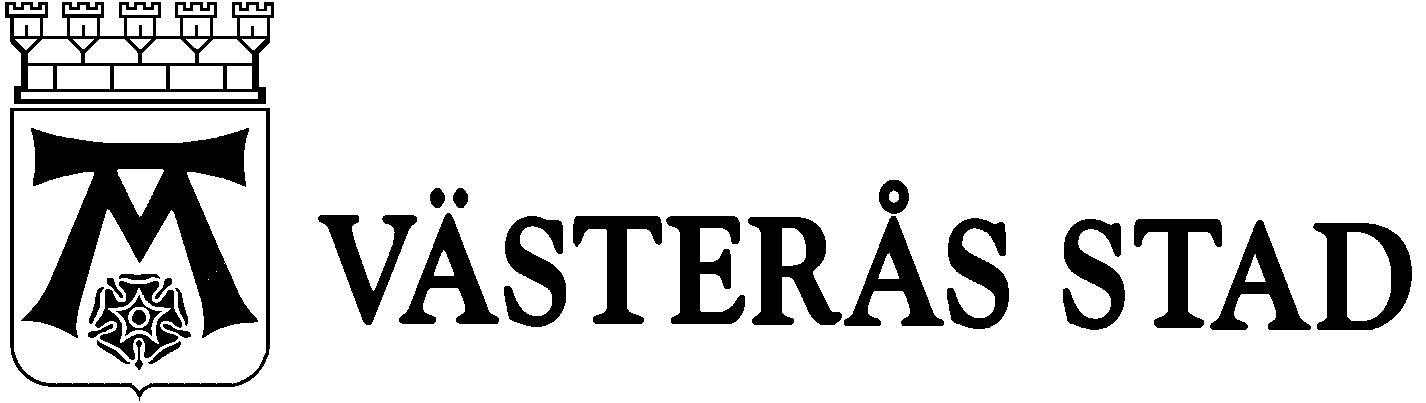 ÅRSPLAN 2017Utblick 2018 - 2020Beslutad av kommunfullmäktige2016-06-22InnehållsförteckningSammanfattning av årsplan 2017	4God ekonomisk hushållning	5Styrningen i Västerås stad	5Strategiska utvecklingsområden	6Styrkort	12Finansiella mål	13Jämförelser med andra kommuner	15Kvalitet	15Skattesats och kostnader	16Planeringsförutsättningar 2017 – 2019 för  Västerås stad	18Förslag till årsplan 2017 för ekonomi i balans och  rätt kvalitet	23Investeringar	27Sammanfattande beskrivning av investeringsplanen	28Nya uppdrag i samband med budget 2017	30Investeringsplan 2017-2020	31Prioriterade processutvecklingsfrågor	35Utvecklingsfrågor inom HR-processen	35Utvecklingsfrågor inom IT/digitaliseringsprocessen	36Jämställdhetsintegrering	38Förutsättningar för nämnders och styrelsers årsplan	40Förskolenämnden	40Grundskolenämnden	41Utbildnings- och arbetsmarknadsnämnden	43Äldrenämnden	47Nämnden för personer med funktionsnedsättning	50Individ- och familjenämnden	52Tekniska nämnden	53Byggnadsnämnden	57Miljö- och konsumentnämnden	58Mälardalens brand- och räddningsförbund	60Fastighetsnämnden	61Kulturnämnden	65Nämnden för idrott och friluftsliv	67Kommunstyrelsen	68Kommunrevisionen	70Överförmyndarnämnden	71Valnämnden	72Skultuna kommundelsnämnd	73Styrelsen för Västerås stad Vård och Omsorg	75Styrelsen för Stöd, fritid och entreprenad	76Styrelsen för Konsult och service	78Uppdrag till styrelser och nämnder	80Budget 2017 i siffror	81Nämnders och styrelsers styrkort och följekort	85Sammanfattning av årsplan 2017Kommunfullmäktige har pekat ut fyra strategiska utvecklingsområden för staden :Kraftsamling för att stärka den sociala hållbarhetenSammanhållen satsning på vår fysiska miljö – mer än 4000 nya lägenheter 2014-2017Höjd kunskaps- och kompetensnivå i VästeråsKraftsamling för att minska miljö- och klimatpåverkanFör att klara målen inom ovanstående områden krävs en mobilisering inom hela koncernen. Samtidigt ska styrelser och nämnder klara sina grunduppdrag och även redovisa en ekonomi i balans. För att lyckas styra koncernen i den riktningen har kommunfullmäktige beslutat om ett nytt styrsystem som återspeglas i årsplan och uppföljningsdokument.De ekonomiska förutsättningarna inför 2017 är idag betydligt bättre än vi kunde förutse när arbetet med årsplanen för 2017 påbörjades. Skatteintäktsprognoserna har förbättrats, samtidigt som nämnder och styrelser har vidtagits åtgärder som förbättrar utgångsläget inför 2017. Staden kan därmed lägga fram en stark budget för 2017 som klarar de ekonomiska målen.Trots detta kvarstår osäkerheter och utmaningar inför åren framöver. Alla obalanser är inte lösta. Inom det sociala området kvarstår betydande obalanser som kräver att beslutade åtgärder får effekt. Den ekonomiska utvecklingen med stark skatteunderlagstillväxt förväntas mattas av inför 2018. De kommande åren framöver förväntas att skatteunderlaget för kommunerna inte kommer att räcka till för att  möta kostnadsutvecklingen. Det är främst ökningen av antalet äldre som blir en stor ekonomisk utmaning för kommuner och landsting.En annan osäker fråga av stor betydelse är utvecklingen avseende flyktingar. Här råder osäkerhet både vad gäller antalet asylsökande och hur många som beviljas permanent upphållstillstånd. Det är främst inom skola och boende som de osäkra planeringstalen får stor påverkan på ekonomi och verksamhet. Att lyckas med integrationen är en nyckelfråga inför kommande år. Utmärkande i årsplanehandlingen för perioden är omfattningen på investeringsplaneringen. Under ett flertal år har investeringar inom skola och äldreomsorg varit förhållandevis återhållsam. Den demografiska utvecklingen sätter nu avtryck i investeringsbudgeten med ett omfattande antal nya objekt. Under perioden planeras också omfattande satsningar inom infrastrukturen avseende gator, vägar, hamnanläggning, badhus och att byggandet av resecentrum ska påbörjas. Den satsning på uppgradering av gatuunderhållet som påbörjades i årsplan 2016, fullföljs nu med ytterligare satsningar.God ekonomisk hushållningStyrningen i Västerås stadI kommunallagen formuleras olika krav som syftar till att säkerställa god ekonomisk hushållning. Där anges bland annat att kommunen ska besluta om finansiella mål som är av betydelse för god ekonomisk hushållning och att kommunen även ska ange mål och riktlinjer för verksamheten. För att uppnå detta krävs väl fungerande processer och ett styrsystem som håller samman delarna och helheten.Styrsystemet i koncernen Västerås stad består av ett antal styrprinciper och styrmodeller som syftar till att påverka koncernens agerande på alla nivåer i önskad riktning och ska säkerställa att de politiska målen och uppdragen får genomslagskraft i organisationen. Man kan säga att styrsystemet är ramen för styrningen och det ska bidra till att visioner och mål nås samtidigt som det genererar en god ekonomisk hushållning.  Det övergripande syftet är att uppnå bästa möjliga nytta för kommuninvånarna med de resurser som står till förfogande. Långsiktighet och uthållighet ska vara ledstjärnor och varje generation ska bära kostnaderna för den service de beslutar om och själva konsumerar. Stadens långsiktiga målbild är Vision 2026 - staden utan gränser. Visionen beskriver ett framtida, önskvärt, scenario. I syfte att nå visionen finns planer, program, policys och andra styrande dokument med målsättningar på olika lång sikt, med olika detaljeringsgrad och som berör hela organisationen eller endast en del. Kommunfullmäktige kan ge uppdrag till styrelser och nämnder för att ytterligare styra verksamheten i önskad riktning. Kommunfullmäktige fastställer också reglementen för nämnder och styrelser, kommunövergripande mål och ekonomiska ramar. De kommunövergripande målen finns i de strategiska utvecklingsområdena och i de övergripande målen i styrkortet. Förutom detta styrs våra verksamheter även av gällande lagar, förordningar, föreskrifter och nationella mål för den kommunala verksamheten.Kommunstyrelsen leder och samordnar förvaltningen av stadens angelägenheter och har uppsikt över nämnders och styrelsers verksamhet med särskilt fokus på frågor som kan inverka på stadens utveckling och ekonomiska ställning. Planering och uppföljning av nämnder och styrelser är centralt i styrningen. Genom uppföljningen analyserar vi och drar lärdomar av resultaten, vilket ligger som underlag för kommande planering. Planerings-och uppföljningsprocessens arbete följer ett årshjul som beskriver när i tiden arbetet sker. De centrala händelserna i årshjulet är två beslutstillfällen för nästkommande årsplan (juni och december) och tre uppföljningar av årsplanen (per 30 april, 31 augusti och 31 december).Strategiska utvecklingsområdenStrategiska utvecklingsområden är en särskild kraftsamling från fullmäktiges sida för att uppnå strategiska mål för stadens utveckling under en mandatperiod. Uppdraget ska genomföras genom en samordning av de resurser som finns i den kommunala verksamheten och tillsammans med andra aktörer i kommunen. Detta innebär att den dagliga verksamheten och det grundläggande uppdraget kvarstår för styrelser och nämnder men att den gemensamma kraften riktas för att nå de mål som satts upp. Fullmäktige beslutade i juni 2015 om övergripande inriktning för de fyra strategiska utvecklingsområdena i samband med beslut om årsplanen för 2016:Kraftsamling för att stärka den sociala hållbarhetenSammanhållen satsning på vår fysiska livsmiljöHöjd kunskaps- och kompetensnivå i VästeråsKraftsamling för att minska miljö- och klimatpåverkanFör samtliga områden gäller att det strategiska arbetet med att formulera och följa upp de övergripande målen leds av kommunstyrelsen och stadsledningskontoret med medverkan från berörda förvaltningar och bolag. Fortsatt dialog och utveckling sker tillsammans med berörda förvaltningar. Inför Komplettering av årsplan, som görs i hösten, ska stadsledningskontoret ta fram mål och indikatorer för de två områden där detta saknas idag.Kraftsamling för att stärka den sociala hållbarheten Utvecklingsområdet syftar till att stärka den sociala hållbarheten i stadsdelarna. Den huvudsakliga inriktningen för utvecklingsområdet är att bidra till att fler har en egenförsörjning och att öka inkludering och den sociala sammanhållningen mellan grupper och individer i stadsdelarna. Detta utifrån att möjligheten för människor att skapa personlig ekonomisk frihet i ett rättvist och jämlikt samhälle är en grund för social hållbarhet. Förebyggande, stödjande och rådgivande verksamheter är viktiga instrument för att skapa långsiktig social hållbarhet. Samtidigt är det för Västerås stad mer frivilliga verksamheter och har inför innevarande år genomgått större besparingar. Även om utvecklingsområdets fokus ligger på att lyfta det gemensamma engagemanget i våra stadsdelar finns en risk att effekterna av kraftsamlingen påverkas med eventuella ytterligare minskade kommunala insatser. Inriktningen är att utveckla metoder och modeller för stadsdelsarbetet som involverar boende och verksamma i området i en gemensam utveckling av stadsdelen. Framgångsrik verksamhet ska sedan tas tillvara över hela staden.Initialt berörs följande nämnder då de i sina beställningar och uppdrag har verksamheter som ryms inom utvecklingsområdet:FörskolenämndenGrundskolenämndenUtbildnings- och arbetsmarknadsnämndenIndivid- och familjenämndenÄldrenämndenNämnden för personer med funktionsnedsättningKulturnämndenNämnden för idrott och friluftslivMiljö- och konsumentnämndenGenomförande och nulägeTvå pilotområden är utvalda i ett första skede, Skallberget och Viksäng/Öster Mälarstrand. En bland flera viktiga faktorer i urvalet har varit att staden tidigare inte bedrivit något mer samlat utvecklingsarbete inom dessa stadsdelar. Processledare har anställts för respektive stadsdel och stadsdelsteam har bildats och består av medarbetare från skola, fritid och förebyggande, arbetsmarknad och kultur och idrott. Dessa teamdeltagare lägger 20 procent av sin arbetstid i utvecklingsarbetet.  Insatserna och åtaganden i teamen kommer främst genom beställningar från de sociala nämnderna, de pedagogiska nämnderna, Kulturnämnden och Nämnden för idrott och fritid. Teamen har svetsats samman och under april inleddes dialoger med dem som bor och verkar i respektive område. En rad aktiviteter kommer att genomföras under våren och sommaren, som till exempel dialogmöten, folkhemsturer och formande av temagrupper. Målet är att kunna presentera en handlingsplan till hösten, för diskussion om gemensamma åtaganden i respektive område. Fullmäktige har också gett i uppdrag att utreda möjligheter att inrätta kommundelskontor. Successivt ska därför också det prövas att knyta ingångar till kommunal information och dialog till teamen och mötesplatserna, till exempel med stöd av kontaktcenter. I sin förlängning kan detta skapa en lokal infrastruktur där samverkan sker mellan olika organisationer, myndigheter, föreningar och arbetsliv.Mål och indikatorerSocial sammanhållning kan ses utifrån tre lika viktiga perspektiv och som också kan mätas.Social inkludering. I Västerås mäter vi regelbundet detta genom våra välfärdsindikatorer. Mål sätts i förhållande till respektive stadsdels utvecklingsbehov.Socialt kapital. Där man kan mäta tillit; mellan människor, i det lokala samhället och i hela samhället i stort, kombinerat med olika former av engagemang.Social mobilitet. Mäts genom den framtidstro som uttrycks. Konkreta målnivåer kan fastställas först efter att områdesdialoger och förslag till handlingsplan för respektive stadsdel genomförts. Arbetet syftar ju till att lyfta engagemang och delaktighet bland människorna på området varför deras inspel är centralt. Kommunstyrelsen kommer att fatta beslut om respektive handlingsplan hösten 2016. Mål och indikatorer rapporteras i samband med Komplettering till årsplan.Lärande och utvärderingTill utvecklingsområdet är en forskargrupp vid Mälardalens högskola knuten med namn ”Samverkansprojektet”. Forskargruppen, som i nuläget består av fem forskare och doktorander, inriktar sitt arbete på kommunalt och landstingskommunalt samverkansarbete. Till det strategiska utvecklingsområdet är en doktorand knuten som särskilt studerar hur organisatoriskt lärande sker i samverkanssituationer. Arbete pågår dessutom för att delta i ett nätverk anordnat av Sveriges kommuner och landsting (SKL) för erfarenhetsutbyte och forskningskopplingar när det gäller arbetet med mänskliga rättigheter och dess kopplingar till styrning. En löpande utvärdering med beräkningar av samhällsekonomiska effekter förebereds för upphandling.Sammanhållen satsning på vår fysiska livsmiljö – mer än 4 000 nya lägenheter 2014-2017Bristen på bostäder för unga, äldre, nya svenskar med flera grupper ökar. Boendeplaneringen är därför ett politikområde av växande betydelse och intresse nationellt, regionalt och lokalt. Detta gäller även Västerås vilket avspeglas i ett stort intresse och fokus på dessa frågor från alla aktörer och intressenter inom bostadssektorn. Många politiska initiativ och uppdrag i Västerås pekar också på att vi under innevarande mandatperiod behöver prioritera bostadsfrågan.Ett strategiskt utvecklingsområde för Västerås är därför att nå våra mål för bostadsförsörjningen enligt stadens bostadsförsörjningsprogram (KBP) för perioden 2014-2017. KBP antogs av kommunfullmäktige i september 2014 och i den framgår att målet är att det byggs mer än 4 000 nya lägenheter 2014-2017.Genomförande och nulägeDet strategiska arbetet med att formulera och följa upp de övergripande bostadpolitiska målen leds av kommunstyrelsen och stadsledningskontoret med medverkan från fastighetskontoret, stadsbyggnadsförvaltningen, tekniska kontoret, socialförvaltningen med flera. Det operativa samordningsansvaret för att nå våra bostadspolitiska mål ligger på fastighetsnämnden och fastighetskontoret som utifrån en årligen uppdaterad handlingsplan (KBH) skapar förutsättningar för att det byggs bostäder i Västerås i planerad omfattning och kvalitet, tillsammans med berörda förvaltningar och bolag samt i nära samarbete med byggbranschens olika intressenter.För att nå våra mycket högt ställda bostadspolitiska mål krävs en aktiv och fokuserad samverkan över förvaltnings- och bolagsgränser som griper in över i stort sett samtliga kommunala verksamhetsområden. Vi har en etablerad sådan förvaltningsövergripande organisation som vässats och vidareutvecklas för detta ändamål. Bland annat har en tvärsektoriell beredningsgrupp bildats med representanter från stadsbyggnadsförvaltningen, fastighetskontoret, miljö- och hälsoskyddsförvaltningen och tekniska kontoret. Gruppens syfte är att påskynda ärendehanteringen samtidigt som staden blir mer konsultativ mot kund. Stadsledningskontoret har också påbörjat rekrytering av byggeneral som ska vara en samordnare mellan byggföretag och de kommunala förvaltningarna. Byggeneralen bedöms vara på plats efter sommaren.Parallellt slutför vi en rad olika uppdrag vars resultat ska stödja en ökad bostadsproduktion och en starkare bostadsmarknad. Exempelvis kan nämnas ökad satsning på kommunala pakreringshus, gemensamt kö- och söksystem för hyresrätter, framtagande av diverse detaljplaner och fördjupade översiktsplaner/planprogram för stadsdelar. Vi utvecklar även våra styrdokument för att säkerställa att bostadsproduktionen bidrar till en god livsmiljö och minskad klimatpåverkan, exempelvis Översiktsplan 2026 (ÖP), Trafikplan 2026 samt Parkeringsprogram och Parkeringsriktlinjer. Samtidigt pågår satsningar när det gäller lokal-, regional- och nationell transportinfrastruktur, kultur, vård, skola och omsorg som även de ytterst syftar till att Västerås blir en än mer attraktiv ort att bo och leva i.I Västerås har vi pågående byggnation för ca 1 300 lägenheter. Vi har en detaljplanereserv för ca 2 300 lägenheter och pågående detaljplaner för ca 3 150 lägenheter. Vi har ca 3 150 lägenheter i byggidéer som väntar på planuppdrag. I stadens erbjudande gällande markanvisningar 2015-2017 finns utrymme för ca 1 800 lägenheter. Med detta konstateras att trenden är att bostadsbyggandet ökar i Västerås. Bedömning är att det färdigställs ca 1 100 lägenheter under 2016. Med en likartad bedömning för 2017 uppnår staden ett bostadsbyggande som för perioden 2014-2017 uppgår till ca 3 300 lägenheter (2104: 433 st, 2015: 695 st). Staden har med denna nulägesbedömning en utmaning att öka byggtakten ytterligare för att uppnå målet om 4000 lägenheter 2014-2017.Mål och indikatorerMål och indikatorer i KBP är formulerade för att ge förutsättningar för Västerås att växa med 1500-1600 personer per år fram till 2050 då vi kommer att vara 200 000 invånare. Den mest konkreta indikatorn är att bostadsmarknaden i Västerås behöver tillföras i snitt 4000 nya lägenheter mellan 2014-2017. Detta kvantitativa mått är lätt att kommunicera och mäta och har en stark koppling till bostadsbristen som problem. Det är därför naturligt att använda det i rubriken som huvudmål för detta strategiska utvecklingsområde. I programmet finns härutöver många viktiga delmål av mer kvalitativ karaktär som att alla ska ha en god bostad, att näringslivets utvecklingsmöjligheter ska stödjas, att bostadsförsörjningen ska stärka den sociala hållbarheten etc. Det är av stor betydelse att vi löser bostadsbristen på ett sätt som säkerställer de kvaliteter i boendet som vi också har som mål. Lärande och utvärderingArbetet med det strategiska utvecklingsområdet följs upp och utvärderas kontinuerligt i KBP och KBH.Höjd kunskaps- och kompetensnivå i VästeråsDet strategiska utvecklingsområdet syftar till att skapa en bättre matchning och samklang mellan arbetsliv och utbildning i Västerås med hjälp av höjd kunskaps- och kompetensnivå. För att säkerställa fortsatt attraktivitet för orten, en expansiv arbetsmarknad och en levande stad krävs en ökning av den generella kunskaps- och kompetensnivån. Då behöver vi bland annat fokusera på att fler ungdomar och elever ska vara behörig till högre utbildning. Det innebär även en breddning av målgrupper, bland annat genom fler icke-traditionella utbildningsval, genom en ökad medvetenhet om arbetslivets behov och förutsättningar. Slutligen behöver vi hitta vägar för att säkra spetskompetens genom samverkan med näringsliv och högskola.Genomförandet av utvecklingsområdet bygger på att Västerås på ett effektivare sätt samordnar, nyttjar, kommunicerar och utvecklar redan befintliga arenor och samarbeten med bäring på kompetensförsörjning, utifrån en gemensamt definierad målbild. Initialt berörs följande nämnder och bolag: GrundskolenämndenUtbildnings- och arbetsmarknadsnämndenKulturnämndenNämnden för idrott och friluftslivVästerås Marknad och Näringsliv AB Genomförande och nulägeArbetet inom området är nyligen påbörjat. En arbetsgrupp är bildad, med representanter från Barn- och utbildningsförvaltningen, Kultur- och idrottsförvaltningen, Västerås marknads- och näringslivsbolag AB (VMNAB) samt stadsledningskontoret. Planering pågår för att genomföra nulägesanalysen med hjälp av enkäter och intervjuer internt och externt. Sammanställningen av analysen sker under andra kvartalet 2016 och bildar underlag för en konkret handlingsplan för det fortsatta arbetet, inklusive en realistisk målbild för hela området. Handlingsplanen föreslås presenteras och beslutas i september 2016.Samtidigt har en rad aktiviteter påbörjats och som i fortsättningen kommer att samordnas som delaktiviter i utvecklingsområdet. Inom ramen för Fyra Mälarstäder (4M), det vill säga Enköping, Eskilstuna, Strängnäs och Västerås, har ett gemensamt utvecklingsarbete påbörjats, kopplat till yrkeshögskoleutbildningar. Målsättningen är att ha fler utbildningsplaster inom teknik, bygg, IT och vård och omsorg.Vi fokuserar särskilt på ungas arbetslöshet i en lokal överenskommelse, Unga till arbete i Västerås, där vi tillsammans med Arbetsförmedlingen, Landstinget, Jobba i Västerås, Samhall, Kommunal, Mimer och Folkhögskolan bland annat har påbörjat en gemensam kartläggningsfunktion för arbetslösa ungdomar. En översyn och samordning av insatser riktade till ungdomar pågår. I maj påbörjas ett delprojekt inom Talent Attraction Management, som handlar om att attrahera och behålla talanger. Detta projekt kopplar till såväl platsvarumärket Västerås som det strategiska utvecklingsområdet och det kommer att involvera medarbetare från stadsledningskontoret (kommunikation och HR) samt VMNAB.Mål och indikatorerKonkreta målnivåer kan fastställas först efter att genomförd nulägesanalys och beslut om handlingsplan. Området bygger på samverkan där nulägesanalysen blir en central del. Kommunstyrelsen kommer att fatta beslut om handlingsplan i början på hösten 2016. Mål och indikatorer rapporteras i samband med Komplettering till årsplan.Lärande och utvärderingDiskussioner pågår kring att samverka inom ramen för Samhällskontraktet för lärande och utvärdering.Kraftsamling för att minska miljö- och klimatpåverkan Det strategiska utvecklingsområdet fokuserar på klimatfrågan och det arbete kring Klimatprogrammet som pågår i Västerås stad. Prognoserna för den globala uppvärmningen har blivit säkrare. I den senaste rapporten från FN:s klimatpanel IPCC fastslogs att mänsklig verksamhet, och då särskilt utsläpp av koldioxid, orsakar en varaktig och tydlig höjning av den globala medeltemperaturen. Med dagens utsläppstakt riskerar vi att temperaturen höjs med 3-5 grader vid slutet av seklet samtidig som havsnivån höjs med 0,5-0,8 m mot nuvarande nivå. Inom några få år behöver vi vända utsläppstrenden och därmed eventuellt kunna nå målet att begränsa den globala uppvärmningen till 2 grader. Arbetet med att minska utsläppen av växthusgaser måste intensifieras men även om utsläppen stoppas omedelbart kommer temperaturen att förbli förhöjd i århundraden på grund av effekter av tidigare växthusgasutsläpp gjorda av människan. Därför medför tidigare, nuvarande och framtida utsläpp av koldioxid ett väsentligt ansvar för klimatförändringar i flera hundratals år.   Förra årets klimatmöte i Paris resulterade i ett nytt globalt klimatavtal som ska gälla från år 2020. Avtalet innebär att världens länder nu har en plan för att minska klimatutsläppen. Den globala temperaturhöjningen ska hållas väl under 2 grader med strävan att begränsa ökningen till 1,5 grader. Genomförande och nulägeSedan 2012 har Västerås ett Klimatprogram som beskriver mål och åtgärder för att begränsa klimatutsläppen från Västerås både som geografiskt område och som organisation. Områden som berörs är energiproduktion, energieffektivisering, transporter och livsmedel. Minskad klimatpåverkan handlar dock inte bara om energi, fastigheter och transporter ur ett produktionsperspektiv, vilket är Klimatprogrammets fokus idag. Klimatsmarta konsumtionsmönster, levnadsvanor och beteenden behöver också underlättas och medvetandegöras. Det gör att sammantaget berörs alla av klimatfrågan, både invånare och samtliga verksamheter i Västerås Stad.Klimatprogrammet är styrande för genomförandet av utvecklingsområdet. Till programmet finns en handlingsplan med åtgärder som utgör förutsättningen att nå målen i programmet. Utförande av åtgärder sker till största del i nämnder och styrelser som också ansvarar för att budgetera för åtgärden. Samordning av Klimatprogrammet sker från stadsledningskontoret med hjälp av en grupp deltagare från tekniska kontoret, stadsbyggnadsförvaltningen, barn- och utbildningsförvaltningen, fastighetskontoret, Mimer och Mälarenergi. I den senaste uppföljningen av programmet kan vi se att utsläppen fram till 2013 har minskat med knappt 40 procent för det geografiska området och nästan lika mycket (38 procent) för vår egen organisation. Störst effekt på utsläppsminskningen har drifttagande av Mälarenergis Block 6 haft. Av de åtgärder som finns i handlingsplanen har ca en fjärdedel genomförts och övriga är påbörjade. En revidering av Klimatprogrammet och dess åtgärder ska göras. Beslut om det nya programmet kan förhoppningsvis tas innan årsskiftet. Mål och indikatorerEnligt stadens klimatprogram, antaget av kommunfullmäktige 2012, ska Västerås bidra till att tvågradersmålet uppfylls genom att utsläppen av växthusgaser år 2050 ska minska och understiga ett ton per invånare. Utsläppen av växthusgaser i Västerås ska år 2020 ha minskat med mer än 60 procent per invånare jämfört med år 1990. Västerås stad som kommunal organisation ska år 2050 inte ha några nettoutsläpp av växthusgaser. Utsläppen av växthusgaser orsakade av Västerås stad ska år 2020 ha minskat med mer än 60 procent jämfört med år 2009. För att visa att arbetet går åt rätt håll finns en mängd olika indikatorer som redovisas i den årliga uppföljningen av Klimatprogrammet. Ett urval av dessa redovisas även i Västeråsbarometern.  Lärande och utvärderingEn uppföljning av de övergripande klimatmålen görs årligen av stadsledningskontoret. I uppföljningen redovisar även nämnder och styrelser status och utfall av påbörjade och genomförda åtgärder. Den senaste uppföljningen av Klimatprogrammet godkändes av Kommunfullmäktige i februari 2016.StyrkortStyrkort är en styrmodell för att planera och följa upp våra verksamheters leverans och förmåga eller möjlighet till leverans: att vi gör rätt saker med rätt resultat och rätt kvalitet med rätt ekonomiska och personella resurser så att våra kunder blir nöjda med det vi levererar.  Detta summeras i fullmäktiges övergripande mål för de fyra perspektiven i styrkortet. Perspektiv	Övergripande målKund	Vi har nöjda kunder och invånareKvalitet	Vi har rätt kvalitet i våra verksamheter och levererar rätt resultatEkonomi	Vi har ekonomi i balansMedarbetare	Vi har engagerade medarbetare med rätt kompetensAlla styrelser och nämnder ska i sina styrkort beskriva hur de ska nå de övergripande målen genom att visa vad de måste fokusera på för att nå målen (kritiska framgångsfaktorer) och hur de ska mäta att de rör sig åt rätt håll (indikatorer). Till indikatorerna ska också styrtal sättas och aktiviteter fastslås. Övriga mått och nyckeltal, som är viktiga för styrelsen och nämnden att följa men som inte kopplas till styrkortet, samlas i ett följekort. Till årets årsplan fick nämnder och styrelser i uppdrag att redovisa sina kritiska framgångsfaktorer, det vill säga vad de måste fokusera på för att nå de övergripande målen. Vi är fortfarande i implementeringsfasen. Flera styrelser, nämnder och förvaltningar har inte arbetat med styrkort tidigare och har därför kommit olika långt i implementeringen. Här följer ett sammandrag utifrån nämnders och styrelsers styrkort och ett urval av deras kritiska framgångsfaktorer. En mer detaljerad sammanställning finns i bilaga 2. Kund	Vi har nöjda kunder och invånareI det här perspektivet är det kunden i fokus och det är starkt kopplat till vårt kvalitetsarbete och flera av framgångsfaktorerna följs upp och arbetas med i stadens kvalitetsnätverk. Hur upplever kunderna Västerås stad? Känner sig våra kunder nöjd med vår leverans, vårt bemötande och upplevs vi som tillgängliga för dem?Ett bra bemötande enligt vår värdegrund ”alltid bästa möjliga möte”Erbjuda platser och tjänster efter kundens behov och önskemålSkapa delaktighet, förtroende och god relationerKvalitet	Vi har rätt kvalitet i våra verksamheter och levererar rätt resultatKvalitetsperspektivet är stort och handlar om hur vi utför och levererar våra tjänster, att vi har effektiva processer och levererar rätt kvalitet. Eftersom verksamheterna är så varierande är de kritiska framgångsfaktorerna det också.Skola och undervisning på vetenskaplig grundUtveckla det systematiska kvalitetsarbetetRättssäkerhandläggning och rätt utförda tjänsterVi är innovativa och utvecklingsinriktadeEkonomi	Vi har ekonomi i balansEkonomiperspektivet styrs av kommunallagens regler om god ekonomisk hushållning. Detta innebär att vi ska ha en ekonomi i balans, nu och över tid, att verksamheterna ska klara de finansiella målen och vara kostnadseffektiva. Verksamhetens planering måste ta hänsyn till långsiktiga konsekvenser.Komma till rätta med obalanser i ekonominKostnadseffektiva verksamheterHålla budgetMedarbetare	Vi har engagerade medarbetare med rätt kompetensMedarbetarperspektivet betonar att vi måste ha rätt kunskap och kompetens för att leverera så bra verksamhet som möjligt. Engagerade och friska medarbetare är en förutsättning för det. Genom engagerade medarbetare blir vi en attraktiv arbetsgivare som kan attrahera fler och kompetenta medarbetare.Arbeta strategiskt och systematiskt med kompetensförsörjningHållbart och innovativt ledarskapUnderlätta för chefer och medarbetare att utföra sitt uppdragFinansiella målI lagstiftningen anges bland annat att kommunen ska besluta om finansiella mål som är av betydelse för god ekonomisk hushållning och att kommunen även ska ange mål och riktlinjer för verksamheten. För att uppnå detta krävs väl fungerande processer och ett styrsystem som håller samman delarna och helheten.Våra långsiktiga åtagandenKonsumtionen av offentliga resurser är till stor del kopplade till antalet barn och elever i skolan samt antalet äldre. Kommunerna är nu på väg in i en period då volymerna ökar inom alla åldersgrupper där kommunerna lägger huvuddelen av sina insatser.  Inom äldreomsorgen väntas den stora ökningen i början av 2020-talet men vi kan redan nu se kraftiga kostnadsökningar. En växande stad behöver också bygga ut infrastrukturen inom flera sektorer. Investeringsbehoven de närmaste åren ligger på en betydligt högre nivå än de nivåer som vi upplevt de senaste åren.  Finansieringen av kommande behov blir en svår utmaning som kommer att ställa större krav på kommunernas budgetplanering.  Enligt kommunallagen ska den ekonomiska planeringen präglas av långsiktighet, vilket bland annat innebär att varje generation ska bära kostnaderna för den service de beslutar om och själva konsumerar.  Västerås stads finansiella målStadens soliditet ska vara oförändrad eller öka utifrån 2014 års nivå.Stadens har en förhållandevis hög soliditet, vilket innebär att andelen eget kapital är hög i förhållande till stadens totala tillgångar. 2014 uppgick soliditeten till 70,4 procent. I beräkningen exkluderas stadens upplåning åt bolagen.Stadens resultatmål i driftbudgeten övertiden, exklusive realisationsvinster, ska uppgå till 
2,5 procent av intäkter från skatter, utjämningssystem och generella bidrag samt fastighetsavgift. Enligt förarbetena till kommunallagen ska resultatet ligga på en nivå som realt sett konsoliderar ekonomin. Det innebär att resultatet ska ligga på en nivå som inte urholkar kommunens eget kapital eller genererar en för låg självfinansieringsgrad av investeringar.Avstämning Årsplan 2017: Resultatmålet på 2,5 procent av skatteintäkter mm uppfylls i årsplan 2017
Stadens upplåning för egen räkning ska inte överstiga 1 miljard kronor.Staden kommer att behöva finansiera en del av kommande investeringar med upplåning. Finansieringen fördelas därmed över en längre tidsperiod. Detta innebär samtidigt att viss del av det årliga utrymmet tas i anspråk för ränteutgifter. För att begränsa detta sätts ett tak för stadens upplåning för egen räkning.Avstämning Investeringsplan 2017 – 2020: Västerås stad har i dagsläget en likvividitet (räntebärande nettotillgångar) på ca 1 miljard kronor. Om investeringsplanen 2017-2020 genomförs så att 70 % av de objekt som tagits upp i planen färdigställs kommer stadens räntebärande nettotillgångar att minska med ca 570 mnkr, men staden har fortfarande ingen låneskuld. Beräkningen bygger på att resultatmålet i driftbudget på 2,5 procent av skatteintäkterna kan hållas och att fastighetsförsäljningar genomförs enligt prognos.Strategier för långsiktig ekonomisk planeringEnligt balanskravet i kommunallagen ska kommunens budgeterade intäkter överstiga budgeterade kostnader. Vid underskott ska kommunen vidta åtgärder och återställa underskottet inom 3 år. I Västerås stad finns en s.k. balansfond, som innebär att staden ”öronmärkt” en del av eget kapital som en buffert mot tillfälliga förluster.  Resultatet 2015 medförde att staden tog 47 mnkr i anspråk ur balansfonden, som därefter uppgår till 193 mnkr.Västerås stad har därutöver inrättat en investeringsbuffert och en social resursfond. Syftet med dessa ”öronmärkningar” är att åstadkomma en långsiktig ekonomisk planering och att staden kan tillåta avvikelser från resultatmålet enskilda år. Vid tillfälliga inkomstförstärkningar kan kommunen välja mellan tillfälliga insatser eller att förstärka eget kapital och därmed underlätta finansiering av kommande investeringar.För att klara stadens långsiktiga åtaganden måste verksamheten kontinuerligt arbeta med kvalitetsutveckling och effektiviseringar. Nya ambitioner måste vägas mot att behålla omfattning kvalitet i befintlig verksamhet samt stadens långsiktiga åtaganden.Jämförelser med andra kommuner KvalitetDe flesta måtten och resultaten är hämtade från 2015 års undersökning Kommunens kvalitet i korthet (KKIK). Jämförelse med andra kommuner visar hur väl Västerås resultat står sig i förhållande till de ca 230 kommuner som är med i KKIK. Mörkgrönt (1) visar att Västerås tillhör den bästa gruppen av kommuner, ljusgrönt (2) den näst bästa, gult (3) den näst sämsta och rött (4) den sämsta gruppen. För mått markerade med * saknas jämförelser med andra kommuner utan endast internt över tid.* Jämförelse endast med ett mindre antal kommuner och då ligger vi något högre än snittet för jämförelsegruppenSkattesats och kostnader I Västerås är skattesatsen 31,24 procent, varav 20,36 för kommunen och 10,88 för landstinget. I tabellen nedan redovisas en jämförelse av skattesatser mellan några av landets större kommuner.Tabell. Skattesats, skatteväxling och skattekraftSkattesatserna varierar mellan kommunerna. En faktor är politiska övervägande över hur mycket som ska satsas på kvalitet i verksamheterna och hur mycket medborgarna själva ska få behålla av sin inkomst. En annan faktor kan vara effektiviten i verksamheterna. Norrköping, Uppsala och Örebro höjde kommunalskatten 2016.I jämförelse med de andra kommunerna har Västerås har låg skattesats både vad avser den totala skatten och skatten till kommunen. I båda kategorierna har staden näst lägst skatt i jämförelsegruppen. Vad gäller den kommunala skatten så har Linköping lägre skatt än Västerås men då måste man beakta att en betydligt större del av kollektivtrafiken i Östergötland bekostas av landstingsskatten än i Västmanland. Skulle de båda länen ha skatteväxlat kollektivtrafiken för motsvarande lika stora belopp skulle Västerås ha haft den lägsta kommunalskatten i gruppen. Skillnaden mellan Västerås och Gävle som har högst skatt till kommunen i gruppen är 1,90 procentenheter. Om Västerås skulle höja skatten till Gävles nivå skulle det innebära över 600 mnkr i högre intäkter för staden.Tabell. Avvikelse redovisad kostnad mot standardkostnad (nettokostnadsavvikelse)För att utjämna strukturella kostnadsskillnader mellan kommunerna finns ett nationellt kostnadsutjämningssystem. Som underlag för kostnadsutjämningen räknas, för de stora kärnverksamheterna, en strukturkostnad fram för varje kommun. Strukturkostnaden visar vilken kostnadsnivå kommunen ska ligga på för att motsvara riksgenomsnittet när hänsyn tagits till strukturella olikheter som åldersstruktur, etnicitet, socioekonomi och geografi.Tabellen ovan visar hur mycket respektive kommuns verkliga kostnader procentuellt avviker från de strukturkostnader som räknats fram för den egna kommunen.I jämförelse med de övriga kommunernas avvikelser från strukturkostnaden är Västerås kostnadsnivå:Planeringsförutsättningar 2017 – 2019 för 
Västerås stad
Klart förbättrade budgetförutsättningar 2017 men det blir tuffare igen från 2018Den svenska ekonomin utvecklades starkare än förväntat under slutet av 2015 och tillväxten i ekonomin förväntas fortsätta i god takt 2016 och 2017. Hög BNP-tillväxt får till följd att sysselsättningen ökar och därmed också antalet arbetade timmar. Det i sin tur leder ökat skatteunderlag för kommuner och landsting. Ökade lönesummor bidrar också till växande skatteunderlag. Prognoserna visar på att skatteunderlaget förväntas öka med 5,0 - 5,2 procent per år under perioden 2015-2017 vilket är en högre ökningstakt än genomsnittet historiskt sett. Till 2018 och 2019 når konjunkturtillväxten upp till en högre nivå och då dämpas också ökningstakten av skatteunderlaget till mer normala 4,3 procent per år.Utvecklingen för Sverige är betydligt starkare än ekonomin i många andra länder. Förklaringen är en mycket stark utveckling av inhemsk efterfrågan. Investeringarna inom framförallt byggsektorn växer snabbt. I år växer också den offentliga konsumtionen rejält som en konsekvens av den omfattande flyktinginvandringen.För Västerås stad innebär det att skatteintäkter, generella statsbidraget och kommunal utjämning sammantaget beräknas öka med 379 mnkr under 2017 i jämförelse med budget 2016. Av ökningen förklaras 28 mnkr av lägre avgifter i de kommunala utjämningssystemen.Den kraftiga ökningen av BNP i slutet av 2015 och förhoppningarna om fortsatt god konjunkturuppgång har skapat betydligt bättre budgetförutsättningar i förhållande till de antaganden som gjordes i kommunstyrelsens planeringsinriktning från februari. De aktuella skatteintäktsprognoserna för 2017 är 84 mnkr högre än förutsättningarna i planeringsinriktningen.Extra generellt statsbidragFör att skapa långsiktiga planeringsförutsättningar för kommuner och landsting föreslår regeringen att 10 miljarder kronor tillförs kommunsektorn för 2017 och framåt. Av tillskottet tilldelas kommunerna 77 procent och landstingen 23 procent.Enligt nuvarande beräkningar erhåller Västerås stad preliminärt ett extra generellt statsbidrag 2017 på 103,5 mnkr. Det slutliga beslutet om fördelning mellan kommunerna kommer i höstens budgetproposition. Underlaget för fördelning grundas på en blandning av invånarantal och aktuellt antal asylsökande och nyanlända till respektive kommun. Statsbidraget är permanent och den faktor för fördelning som bygger på antalet mottagna asylsökande och nyanlända kommer successivt fasas ut. År 2021 fördelas statsbidraget i sin helhet utifrån antalet invånare per kommun. Det finns inga krav på att statsbidraget utnyttjas för insatser som är kopplade till flyktingsituationen eller någon annan specifik verksamhet.Högre löne- och prisökningar
Prisökningarna har varit mycket måttliga de senaste åren och konsumentprisindex (KPI) är i stort sett varit oförändrat sedan 2011. Även när effekterna av det exceptionellt låga ränteläget rensas från KPI är inflationstalen historiskt låga. Riksbanken för nu en expansiv penningpolitik så att inflationen ska sätta fart och på sikt ska nå upp till tvåprocentsmålet. Den senaste tiden har signaler kommit om att inflationen börjar röra på sig och bedömningen i årsplan 2017 är att prisökningarna blir 1,5 procent. Ett stort antal centrala löneavtal förhandlas fram på arbetsmarknaden under 2016. I den svenska modellen bestäms löneökningarna av konjunkturläget, näringslivets produktivitet och prisökningarna. Låg inflation och relativt hög arbetslöshet har pressat ner löneökningarna under normal nivå de senaste åren. Den goda konjunkturen i Sverige kommer nu att leda till högre löneökningar. I Västerås stads årsplan 2017 görs bedömningen att löneökningarna blir 3,2 procent. I siffran ingår inte den kommande lärarlönesatsning som finansieras med statsbidrag. Utöver löneökningarna tillkommer ökade pensionskostnader.Demografin sätter press på ekonomin
Verksamheterna för vård, skola och omsorg utgör 85 procent av nettokostnaderna i Västerås stads budget. Kostnadsandelen är ungefär likartad i de flesta kommuner. De kommunala tjänsterna inom vård, skola och omsorg utnyttjas i stor utsträckning av de som är i åldrarna 1–19 år och över 80 år.När staden i tidigare långtidsprognoser studerat de demografiska kurvorna och budgetförutsättningarna på sikt har de pekat på att stora demografiska utmaningar kommer för kommunerna i slutet av 2010-talet och framför allt på 2020-talet. Nu börjar dessa tider närma sig och i förutsättningar för 2017 pekar befolkningskurvorna uppåt för alla de åldersgrupper som är ”dyra” i de kommunala budgetarna, dvs 1-5 år (förskolan), 6-12 år (grundskolans lägre åldrar), 13-15 år (grundskolans högre åldrar), 16-19 år (gymnasieskolan), 75-84 år och över 85 år (äldreomsorg).Resurser för att möta de ökade volymerna i dessa åldersgrupper tar en betydande del av det budgetutrymme som skapas 2017. För att möta ökade volymer kopplade till demografin avsätts 
98 mnkr i budgeten.Obalans inom främst äldreomsorgen i budget 2016
Bokslutet 2015 visade betydande budgetunderskott för flera av de stora nämnderna inom stadens kärnverksamheter. Sammantaget redovisade nämnderna inom skola, vård och omsorg budget-underskott på – 135 mnkr.Till budget 2016 genomfördes ett omfattande, och i många fall smärtsamt, arbete i nämnderna för att möta utmaningarna i budgeten där flera nämnder brottades med underskott i 2015 års verksamhet och därtill skulle möta ett besparingskrav på 1 procent av budgetramarna. En mängd åtgärder beslutades för att nå budget i balans.Delårsbokslutet per 30 april pekar mot ett resultat 2016 för Västerås stad på 82 mnkr exkl realisationsvinster att jämföra med det budgeterade resultatet på 100 mnkr. Flera av de nämnder som redovisade underskott 2015 kan nu visa att åtgärderna får effekt och bedömer att man uppnått budget i balans. Inom äldreomsorgen kvarstår dock en omfattande obalans och äldrenämnden prognostiserar ett budgetunderskott 2016 på – 60 mnkr. Underskottet uppkommer till stor del inom hemtjänsten. Äldrenämnden genomför en mängd åtgärder för att sänka kostnaderna inom hemtjänsten. Åtgärderna beräknas inte få någon större ekonomisk effekt under 2016 men till 2017 görs en grov bedömning att kostnaderna kan minska med 37 mnkr. Det räcker dock inte fullt ut för att nå budgetbalans för nämnden. Förutom äldreomsorgen redovisas i delårsbokslutet också betydande budgetunderskott för institutionsplaceringar inom individ- och äldreomsorgen och för ökade pensionskostnader. Dessa verksamheter beräknas också få en ingående ekonomisk obalans i budget 2017 och medel måste därför avsättas i stadens gemensamma budgetreserv för att möta obalanserna.Riktade analyserI planeringsinriktningen tillsattes ett antal analysgrupper som djupare skulle analysera vissa utvalda verksamheter. Nedan redovisas ett urval av gruppernas analyser.Äldreomsorg
Analysen visar att det sedan 2010 gjorts stort ett antal olika utredningar och analyser med avseende på framför allt kostnadsutvecklingen inom hemtjänsten. Utredningarna har genomförts både internt och med hjälp av externa konsulter. Genomförda utredningar har föranlett ett flertal rekommendationer och uppdrag till äldrenämnden i syfte att komma till rätta med de ökade hemtjänstkostnaderna. De rekommendationer som vid flera tillfällen lyfts fram är kopplade till äldrenämndens ambitionsnivåer gällande stöd i ordinärt boende, otydliga riktlinjer och tillämpnings-anvisningar som vägledning för bedömningar av biståndsbeslut och brister i den regelmässiga uppföljningen av registrerad tid kontra utförd tid.Uppföljning och återrapportering av genomförda utredningar har skett med täta intervaller vilket sannolikt resulterat i att vidtagna åtgärder i vissa fall inte hunnit få önskad effekt. Samtidigt kan det vara en indikation på att de åtgärder som vidtas inte är tillräckliga för att åstadkomma en varaktig förändring alternativt att åtgärderna inte ger effekt tillräckligt snabbt. Kostnaderna har fortsatt att öka. Det har varit svårt att utläsa i vilken utsträckning vidtagna åtgärder fått önskad effekt eller varför effekterna uteblivit.En av orsakerna till höga kostnader för stöd i ordinärt boende är den ambitionsnivå äldrenämnden uttalat för verksamheten. Ambitionsnivån har delvis setts över i de tillämpningsanvisningar som arbetats fram och fastställts under slutet av 2015. Tillämpningsanvisningarna är förtydliganden över hur nämndens riktlinjer ska tolkas. Tydligare tillämpningsanvisningar ska bidra till lägre kostnader för hemtjänsten.Samtidigt har den enskilda biståndshandläggaren en pressad situation där ekonomin ska vägas mot den enskildes önskemål. Beslut om mer strikta riktlinjer som skulle ge minskade kostnader fattades redan 2013, men riktlinjerna har tillämpats i begränsad omfattning. Det är därför helt avgörande för kostnadsutvecklingen att de nu beslutade tillämpningsanvisningarna för genomslag i bistånds-bedömningen.De förslag till kostnadsbesparingar som presenteras i olika åtgärdsplaner saknar uppgifter om tänkt besparing i kronor. Det finns inte heller någon tidsangivelse om när de förväntas ge effekt. Under hösten/vintern 2015 har Nordic Healthcare Group (NHG) på uppdrag av sociala nämndernas förvaltning gjort en omfattande översyn av äldrenämndens ersättningsmodeller. I den åtgärdsplan som NHG tagit fram finns ett antal bedömda besparingar angivna. Den ersättningsmodell som tillämpas för utförare av hemtjänst riskerar att vara kostnadsdrivande. Det finns exempelvis inga incitament för utförarna att arbeta rehabiliterande utan ersättningen baseras på utförda timmar vilket i praktiken innebär att ju fler utförda timmar desto högre ersättning till utföraren.Äldrenämnden har under början av 2016 lämnat ett nämndinitiativ med nio åtgärder för förvaltningen att utreda och genomföra. Flera av de punkter som tas upp har en tydlig koppling till de utredningar som gjorts av bland annat NHG. De kontroller som görs för uppföljning av utförd tid bör utvecklas och förstärkas ytterligare eftersom uppföljning av inrapporterad tid visat att det förekommer olika typer av felregistreringar. Arbetet med att utöka uppföljningen av efterregistrerad tid har inletts under 2016.Den enskilda åtgärd som snabbast skulle ge effekter i form av minskade kostnader är att införa taknivåer för antal beviljade hemtjänsttimmar. Äldrenämnden har fattat beslut om att motiverande samtal ska tillämpas. Det innebär att personer med ett högt antal beviljade hemtjänsttimmar genom samtal och information ska uppmuntras att se över sin boendesituation. Beräkningar sociala nämndernas förvaltning gjort visar att om personer med mer än 140 hemtjänsttimmar skulle flytta till särskilda boenden skulle det leda till betydande kostnadsminskningar.De åtgärder som äldrenämnden föreslagit för minskade kostnader och ett steg till budget i balans beräknas ge effekter på i storleksordingen 35 – 40 mnkr 2017 och 50 – 60 mnkr på sikt. Exempel på årgärder:Motiverande samtal för de som har mycket hjälp av hemtjänsten att istället söka särskilt boendeMiniminivå (”golv”) angående behov för att erbjudas plats i särskilt boendeHemrehabteamNya riktlinjer för natthemtjänstIngen ersättning till utförarna vid avböjda besökSkarpare uppföljning av rapporterade utförda timmarGemensamt tidrapporteringssystem för alla utförareOm det skulle ses som möjligt att genomföra ett skarpt tak för hur många hemtjänsttimmar som maximalt kan beviljas per person skulle den ekonomiska effekten kunna bli betydligt större.Det är angeläget att arbetet med att minska kostnaderna för hemtjänst även tar hänsyn till andra faktorer som påverkar äldreomsorgens kostnadsutveckling som exempelvis boendeplanering och hemsjukvård. Boendeplaneringen måste bygga på de demografiska behoven och bör också beakta den skiss till resursfördelningsmodell från kommunfullmäktige till äldrenämnden som tagits fram. Den aktuella boendeplanering som äldrenämnden presenterat kräver ett resurstillskott till särskilda boenden som överstiger de demografiska behoven. För att kostnaderna totalt för äldreomsorgen inte ska öka ytterligare ställs krav på kostnadsminskningar inom hemtjänsten om de särskilda boendena ska byggas ut mer än vad som är direkt motiverat av den ökade andelen äldre i befolkningen.Insatser för personer med funktionsnedsättning
Västerås stad betalar en hög avgift i det nationella utjämningssystemet av kostnader för insatser för personer med funktionsnedsättning enligt LSS-lagstiftningen. För 2017 är avgiften 87 mnkr 
(594 kronor per invånare) och då har avgiften sjunkit med 5 mnkr jämfört med 2016.Den främsta anledningen till att Västerås betalar en hög avgift i är att vi har relativt få personer som får insatser enlig LSS-lagstiftningen jämfört med rikssnittet. Som en följd av detta har också Västerås färre LSS-bostäder för vuxna med särskild service. Vad gäller personer med personlig assistens så har staden bara ungefär häften så många som genomsnittet i den jämförelsegrupp av kommuner i Västerås storlek som analysgruppen har studerat.Personer med funktionsnedsättning som har plats i kommunens särskilda boenden har beviljats insats antingen enligt socialtjänstlagen (SoL) eller Lagen om stöd och service till vissa funktionshindrade (LSS). Om personen beviljats insats enligt LSS ingår insatsen i underlaget för utjämningssystemet och minskar kommunens avgift. Sociala nämndernas förvaltning har identifierat ett antal personer som beviljats plats enligt SoL men som borde omfattas av LSS. Förvaltningen för samtal med dessa personer om de kan acceptera ett nytt beslut enligt LSS.Kollektivtrafik
Kostnaderna har för kollektivtrafik har ökat kraftigt de senaste åren. Kostnadsökningarna förklaras framförallt av främst den stora politiska satsningen SmartKoll som innebar en omfattande utökning av linjeutbudet. Men kostnaderna för befintlig kollektivtrafik har samtidigt också ökat betydligt mer än normal prisutveckling.Satsningen på SmartKoll har fått önskad effekt med en stor ökning av antalet resande i kollektivtrafiken. Det ökade antalet resor innebär ökade biljettintäkter och intäkterna beräknas totalt öka med 8 mnkr. Samtidigt har Västmanlands Lokaltrafik AB lyckats pressa kostnaderna med 3 mnkr genom lägre bränslekostnader, färre bussar (mindre bussreserv) och effektivare schema för chaufförerna.Till följd av ökade biljettintäkter och minskade driftkostnader minskar det nettokostnadsbidrag som Västerås stad ska överföra till landstingets Kollektivtrafikmyndighet 2017 med 11 mnkr jämfört med 2016. Av de minskade nettokostnaderna stannar 5 mnkr i tekniska nämndens budgetram för att bidra till att finansiera nämndens rationaliseringskrav. För att stärka stadens totala ekonomi minskas samtidigt nämndens budgetram med 6 mnkr.Idrotts- och fritidsanläggningarEn kostnadsjämförelse med sex andra kommuner i Västerås storlek visar att Västerås 2014 hade högst kostnad per invånare i jämförelsegruppen. I en studie över tid framgår det att Västerås fram till 2007 hade medelhöga kostnader för idrotts- och fritidsanläggningar. Från 2008 när de nya och upprustade anläggningarna på Rocklundaområdet stod färdiga ökade Västerås kostnader och staden hamnade då bland de kommuner som har högst kostnader. När sedan driftbidraget till Kokpunkten tillkom 2014 blev kostnaderna ännu högre. Jämförelserna för 2015 är ännu inte klara på riksplanet men risken är stor att Västerås kostnadsgap till de övriga kommer att öka ytterligare eftersom vi då kan se helårseffekten av bidraget till Kokpunkten.De första analyserna tyder på att den höga kostnadsnivån inte beror på dålig kostnadseffektivitet i våra idrotts- och fritidslokaler utan på höga ambitionsnivåer. Västerås har ett brett utbud av idrottsanläggningar i förhållande till många andra stora kommuner.Jämförelser inom detta verksamhetområde är dock komplicerade. Det gäller framförallt finansieringen av de stora arenorna. Här finns en uppsjö av olika finansieringsalternativ i kommunerna och många olika former av samarbeten med idrottsföreningar och näringsliv. Det finns därför en uppenbar risk att kostnadsredovisningen per verksamhet inte blir helt rättvisande. För noggrannare analyser krävs ett fördjupat nätverksarbete med ett urval av kommuner.Förslag till årsplan 2017 för ekonomi i balans och 
rätt kvalitetOförändrad skattesats
Årsplanen bygger på en oförändrad skattesats 2017 på 20,36 procent. Västerås skattesats är lägre än snittet i riket och lägst i länet. Även när landstingskatten har Västerås lägre skatt än rikssnittet.Det finansiella målet på 2,5 % av skatteintäkter mm uppnås i Årsplan 2017
Högkonjunkturen som förväntas under 2017 skapar möjligheter att höja stadens budgeterade resultat till 192 mnkr vilket motsvarar det finansiella resultatmålet i driftbudgeten på 2,5 procent av skatteintäkter, generella statsbidrag och kommunal utjämning.Att det finansiella resultatmålet i driftbudgeten uppnås är en förutsättning för att de två andra finansiella målen, att investeringarna ska finansieras så att staden upplåningen inte på sikt ska överstiga 1 miljard kronor och att soliditeten i balansräkningen ska vara oförändrad utifrån 2014 års nivå, ska kunna uppfyllas.Betydligt svårare budgetförutsättningar 2018 och 2019
För 2018 och 2019 förväntas konjunkturuppgången plana ut men på en högre nivå än tidigare. Skatteintäkterna återgår till ”normala” ökningar på knappt 300 mnkr per år (att jämföra med 
379 mnkr under 2017). Prognoserna visar dock att ”normala” ökningar av skatteintäkterna inte räcker för att möta de kommande löne- och prisökningarna i kombination med de demografiskt betingade volymökningarna i skola, förskola och äldreomsorg samt insatser för personer med funktionsnedsättning. Det är ett förhållande som gäller både för Västerås stad och för kommunsektorn i sin helhet. Av Sveriges Kommuner och Landstings ekonomiska rapport från april framgår tydligt att skattehöjningar i kommunsektorn är oundvikliga under perioden till 2019 om inte rationalisering och omprövningar görs av befintlig verksamhet. Det är därför av yttersta vikt att driftresultatet hålls uppe under tider av högkonjunktur så att det motsvarar det finansiella målet. Om inte det finansiella målet kan uppnås under högkonjunktur kommer det att bli i stort sett omöjligt att nå målet när konjunkturen klingar av.Full kompensation för ökade löner och priser
Med tanke på den ökade konkurrensen om arbetskraft med rätt kompetens är det viktigt lönenivåerna i staden fortsatt kan vara konkurrenskraftiga. Den lokala lönebildningen får allt större betydelse så att löneökningarna kan riktas mot de personalkategorier och medarbetare där de behövs mest. Nämnderna kompenseras i budgetramarna fullt ut för de beräknade löne- och prisökningarna. För löneökningar räknas budgetramarna upp motsvarande löneökningar på 
3,0 procent. En central lönepott för satsningar på prioriterade personalkategorier avsätts motsvarande löneökningar på 0,2 procent (10 mnkr). Löneökningarna beräknas därmed totalt till 
3,2 procent. För övriga prisökningar kompenseras budgetramarna motsvarande prisökningar på 
1,5 procent. Interna lokalhyror ingår inte priskompensationen eftersom de förväntas bli oförändrade under 2017. Kostnaderna för löne- och prisökningarna beräknas till 188 mnkr. Av summan utgör löneökningar 153 mnkr och prisökningar 35 mnkr.Demografi – ökade volymer
Nämndernas budgetramar räknas upp motsvarande de ökade kostnader som följer av ökade volymer kopplade till befolkningsökningen och befolkningspyramiden för olika åldersgrupper.Barnantalet i förskolan beräknas under 2017 öka med 100 barn och i skolan är det ökade elevantalet ca 470 elever. I elevprognoserna ingår inte de barn och ungdomar som idag finns på Migrations-verkets asylboenden. De pedagogiska nämndernas budgetramar inklusive Skultuna kommunsdels-nämnd utökas med sammantaget 59 mnkr. Ramförändringarna bygger på att nämnderna fullt ut kompenseras motsvarande självkostnaden per barn/elev i de olika skolformerna. I den planerings-inriktning som kommunstyrelsen beslutade om i februari var inriktningen, med hänvisningen de svåra budgetförutsättningarna, att det ökade barn- och elevantalet endast kunde kompenseras till 
75 procent. Den förbättrade konjunkturbedömningen och därmed positivare skatteintäktsprognoser gör att stadsledningskontorets bedömning är att det nu finns utrymme för att fullt ut kompensera för de ökade volymerna i förskola och skola. Antalet personer i befolkningen som är över 85 år ökar snabbt och den riktigt stora ökningen kommer i början 2020-talet. Fler äldre innebär att behovet av särskilda boende ökar och att fler är i behov av hemtjänst. Stadens planering försvåras av att det idag finns många med stort vårdbehov som fortfarande bor hemma och som har omfattande hjälp av hemtjänsten. Flera av dessa borde både ur omsorgs och ekonomisk synpunkt erbjudas plats på särskilt boende. Hur många som verkligen accepterar en plats i särskilt boende är svårt att förutse vilket försvårar planeringen och det är därmed svårt att förutse hur stort behovet av antalet nya boenden verkligen är. Som grund för beräkning av det ökade resursbehovet 2017 i äldreomsorgen, till följd av det ökade antalet äldre, har ett utkast till ny resursfördelningsmodell använts. Det finns dock ännu inte något beslut om att modellen ska tillämpas även i kommande års budgetar. Resursfördelningsmodellen bygger på antalet personer i olika åldersintervall och hur många av dessa som erfarenhetsmässigt har behov äldreomsorg samt hur många som är sammanboende respektive ensamstående. Äldrenämnden budgetram 2017 utökas med 19,5 mnkr till följd av det ökade antalet äldre i befolkningen.Det finns ett stort behov av ökade insatser för personer med funktionsnedsättning. Det gäller exempelvis nya gruppbostäder och fler personer i behov av personlig assistens och daglig verksamhet. Behoven är inte direkt kopplade till den ökade befolkningen utan behovet av insatser är större än det som är direkt betingat av demografin. Nämnden för personer med funktions-nedsättning tilldelas i årsplanen 15 mnkr för att fritt besluta vilka insatser som ska prioriteras.Övriga ramtillskott kopplade till befolkningsökningen är fler personer i behov av försörjningsstöd och vårdinsatser inom individ- och familjeomsorgen, fler gode män och ökade ytor för park- och gatuskötsel.Totalt utökas nämndernas budgetramar med 98 mnkr som följd av demografiska förändringar.Stärkt budgetreserv
Prognosen för 2016 för visar ett budgetunderskott för äldrenämnden på – 60 mnkr. Nämnden vidtar ett flertal åtgärder föra att bromsa kostnadsökningarna inom främst hemtjänsten. Åtgärderna beräknas dock inte fullt ut ge sådan effekt så att äldrenämndens budget är helt i balans 2017. Ett annat område där budgetunderskott prognostiseras 2016 är institutionsplaceringar inom individ- och familjeomsorgen. För att möta befarade budgetunderskott utökas kommunstyrelsens gemensamma budgetreserv från 25 mnkr till 50 mnkr.Budgetreserven ska också vara en buffert för osäkerheter i kommande befolkningsprognoser kopplat till flyktingsituationen, svängningar i konjunkturen och dessutom bland annat finansiera utnyttjande av social resursfond och resultatöverföringar mellan åren.Övriga satsningar i årsplanen
I årplanen finns också satsningar utöver tillskotten av medel till följd av ökade volymer och full kompensation för ökade löner och priser. Fritidshemsverksheten ska utvecklas genom minskade barngrupper och höjd kvaliteten i verksamheten. En satsning görs på elevhälsan i skolan inriktat på de tidiga åldrarna. Totalt satsas 7 mnkr extra på fritidshem och elevhälsa.För att stärka det löpande gatuunderhållet och gatudriften utökas tekniska nämndens driftbudget med 3 mnkr. Medlen ska främst användas till potthålslagning, växtbekämpning och utbyte av trafikskyltar. Tekniska nämnden kompenseras också för ökade avskrivningar och räntekostnader till följd av strategiska investeringar. I investeringsbudgeten utökas budgeten för det planerade gatuunderhållet från 35 mnkr till 50 mnkr under åren 2017 och 2018.Genom bildande av en tillnyktringsenhet i samarbete mellan landstinget och stadens individ- och familjeomsorg ska abstinensvården förbättras. Dessutom kommer de som har hjälp av äldreomsorgen i de egna hemmen att få digitala trygghetslarm. Totalt utökas driftbudgeten för verksamhetens nettokostnader med 28 mnkr utöver demografi, reserver och kompensation för löne- och prisökningar.Rationaliseringskrav motsvarande 0,5 procent av budgetramarna
Trots ökade skatteintäkter räcker inte resurserna för att fullt ut möta ökade löner och priser, volymökningar och ökad budgetreserv som buffert för obalanser. För att balansera ekonomin måste ett besparingskrav sättas på verksamheterna även i budget 2017. Sparkravet är generellt satt till 
0,5 procent av budgetramarna. Det är ett lägre besparingskrav än vad som angavs i planerings-inriktningen där nämnderna skulle planera för ett rationaliseringskrav på 1 procent.Med anledning nämndens ansträngda budgetläge undantas äldrenämnden från rationaliseringskravet. Grundskolenämnden och utbildnings- och arbetsmarknadsnämnden får reducerade krav. Totalt ger rationaliseringskraven kostnadsbesparingar på 21 mnkr.Reserv för riktade insatserPlaneringsläget är mycket osäkert. Som gemensam reserv för kommande volymökningar och riktade insatser inom skola, förskola och förebyggande verksamheter avsätts därför 73 mnkr. Den riktade reserven läggs centralt i budgeten för eventuell fördelning senare under året.Årsplan 2017 - förändringar jämfört budget 2016Ekonomiska grundförutsättningar i Årsplan 2017InvesteringarPlanerade investeringar för perioden uppgår till 4 440 mnkr för perioden 2017-2020, vilket är ca 1400 mnkr mer än planeringen för perioden 2016-2019. Samtidigt planeras det för ökat antal inhyrningar, främst avseende skolor och boenden. Planerade inhyrningar motsvarar en investeringsnivå på ca 1 154 mnkr utöver stadens egna investeringar.Bakgrunden till den höga investeringsnivån beror till stor del på demografiska förändringar: fler barn i förskola och skola samt ökat antal äldre med vårdbehov och ökat antal personer med funktionsnedsättning. En växande stad medför också ökat tryck på andra delar inom infrastrukturen, till exempel gator och idrottsanläggningar. Under perioden planeras det även för investeringar i Västerås hamn och resecentrum.
Ett av stadens finansiella mål är att stadens upplåning för egen räkning inte ska överstiga 1 mdkr. Vi beräknar att i princip hela låneutrymmet behöver tas i anspråk under perioden. Beräkningen (se nedan) förutsätter att Västerås stad klarar ett resultatmål på 2,5 procent varje år under perioden.

Ökad upplåning kommer att medföra räntekostnader och ett försämrat finansnetto. Med nuvarande räntenivåer blir dock den effekten begränsad.  En annan konsekvens är att staden behöver avsätta ett större utrymme i driftbudgeten för avskrivningar.Sammanfattande beskrivning av investeringsplanenFörskolor och skolorInom förskolan planeras 36 nya förskoleavdelningar i egna lokaler, samtidigt som 17 avdelningar kommer att avvecklas.  Nya inhyrningar uppgår till 22 avdelningar, samtidigt som 15 avdelningar avvecklas. Totalt innebär detta en nettoökning med 26 avdelningar. Bakgrunden till avveckling är att det idag finns förskoleavdelningar i skollokaler och de behöver frigöras för skolelever samt att vissa avdelningar avvecklas för bättre driftekonomi.Nya grundskolor planeras i anslutning till Lillhamra, Öster Mälarstrand, Gäddeholm och i stadens centrala delar. Därutöver ska flera skolor byggas om och anpassas för återflytt av årskurs 6 till mellanstadieskolorna och därigenom frigöra kapaciteter på högstadieskolorna för ökade elevkullar. Under perioden ska även Irstaskolans modernisering färdigställas. Inom gymnasieskolorna ska omställningen till följd av Wenströmskas avveckling slutföras. Widénska (idrott) och Tranellska (hotell- och restaurang) ska flytta till externa inhyrningar. Ökat elevantal inom gymnasiet ökar behovet av lokaler. En ny gymnasieskola med inriktning mot vård- och omsorg planeras under slutet av planeringsperioden.Den totala driftkostnadsökningen för lokaler inom förskola, grundskola och gymnasieskola är kostnadsberäknad till drygt 100 mnkr netto under perioden 2017-2020.BostäderUnder perioden har äldrenämnden planer på tre stora projekt inom särskilt boende. Gryta korttidsboende byggs om till demenscenter. Nya äldreboenden planeras på Källtorp (f.d. Wenströmska) och Gryta. I Skultuna ska Mimer bygga ut Vallonen med 30 lägenheter. Utbyggnaden ersätter 12 lägenheter (Solglimten) samt tillför 18 lägenheter netto. Utöver detta planerar nämnden ett nytt äldreboende på Karlslund med invigning efter 2020. Utbyggnaden på Gryta innebär egna investeringar, övriga objekt är inhyrningar. Nämnden för personer med funktionsnedsättning och Individ- och familjenämnden planerar ett gemensamt boende för ungdomar med 6-10 platser, i syfte att minska vårdkostnaderna. Bostäder för sociala ändamål och flyktingbostäder är budgeterade till 20 mnkr årligen.

Nämnden för personer med funktionsnedsättning planerar två nya korttidsboenden 2017-2018 samt en ny gruppbostad/servicebostad årligen under perioden. Planeringen förutsätter att en andra gruppbostad/servicebostad årligen tillförs med hyresrätter, så kallade servicelägenheter. Detta för att minska investeringsbehovet samt att öka andelen servicelägenheter i förhållande till solitära byggnader.IdrottUnder perioden ska Lögarängsbadet ersättas med ett nytt inomhusbad. Ett annat projekt som planeras är en ny innebandyhall (inhyrning) som ska stå färdig 2018.Tekniska nämndens investeringar
Tekniska nämndens investeringar sorteras under rubrikerna ordinarie och strategiska. Ordinarie investeringar handlar i huvudsak om underhåll och förnyelse av befintliga strukturer. Strategiska investeringar omfattar projekt där Tekniska nämndens investeringar ingår som en del i exploateringsprojekt eller andra strategiska satsningar för staden. Ordinarie investeringar är planerade utifrån befintliga nivåer. Inom strategiska investeringar återfinns ett antal större satsningar under perioden. Som exempel kan nämnas ny bro till Björnön, ombyggnation av Kopparbergsvägen, Pilgatan och Sjöhagsvägen samt förlängning av Järnbruksgatan (Västerleden).  Andra stora projekt är ombyggnation av Stora torget, Välljärnsgatan på Bäckby och Barkaröbyväg.Västerås hamnPlanerade investeringar i hamnen uppgår till 617 mnkr för perioden 2017-2020, efter avdrag för tidigare avsatta medel för miljöåtgärder. 2012 avsattes 95 mnkr för miljöåtgärder, varav 12 mnkr förbrukats. Resterande 83 mnkr kommer att användas under 2016-2017 för dagvatten och sanering. Åtgärderna under perioden kan sammanfattas till fyra olika ändamål. Tidplan och kostnader för åtgärderna är osäkra.Muddring. Fördjupa och räta ut farled och hamnbassäng för att möjliggöra framkomst av större fartyg och för att öka säkerheten. Total kostnad för Västerås stad är kalkylerad till 386 mnkr. Kostnaden avser muddring, dumpning av muddermassor och solidifiering av kontaminerade muddermassor. 
Kajkonstruktioner. Vissa av kajerna klarar inte konstruktionen när nytt djup muddras framför hamnbassängen och måste därför åtgärdas. Flera av kajerna måste även förstärkas, dels för att klara ökade belastningar och samtidigt renoveras för att de är nerkörda och brister i säkerhet. Åtgärder i 50-tals kajen och oljekajen beräknas till  ca 90 mnkr varav 40 mnkr belastar 2016.  Därutöver tillkommer saneringskostnader i anslutning till oljekajen, se miljöåtgärder nedan.Miljöåtgärder. Det finns ett föreläggande från Länsstyrelsen om att rena dagvattnet på ett bättre sätt än tidigare. Hela hamnen kommer att åtgärdas i 4 etapper men kolplanen skjuts på framtiden eftersom det inte är verksamhet där idag. Etapp 1-3 är kostnadsberäknade till drygt 80 mnkr, varav drygt 30 mnkr 2016.Området omkring oljekajen är starkt förorenat och måste åtgärdas. Undersökningar pågår och kostnadsbilden är osäker men uppskattad till över 50 mnkr. Sammantaget beräknas miljöåtgärderna under perioden 2016-2020 uppgå till över 130 mnkr, varav drygt 82 mnkr belastar den avsättning i balansräkningen som tidigare gjorts för miljökostnader i hamnen.  Belastningen på investeringsbudgeten för perioden uppgår därmed till ca 50 mnkr. Förstärkningar och körvägar. Eftersom maskinparken inklusive kranar på hjul är mycket större än rådande belastningsplan medger, beräknat på befintlig geoteknik, finns alternativ att stärka upp ytor och körvägar i hamnen. Ett sätt att begränsa investeringsbehoven är att bygga körvägar som klarar tyngre belastning. Under 2016 genomförs en förstärkning för att skydda kulvertar. Därutöver avsätts drygt 50 mnkr för investeringsperioden. Ytterligare utredning i frågan kommer att göras. Bärigheten behöver också förstärkas innanför 30-talskajen. Området kan i ett senare skede ersätta roro-läget. Kostnaden är beräknad till 50 mnkr. 3B – stationsområdetProjektet omfattar nytt resecentrum med ny bussterminal, passager över spåren och omfattande investeringar i gatunätet. Genomförandet av alla åtgärder kommer att pågå under flera år, även efter den aktuella investeringsplanens tidsperiod. Flera olika intressenter kommer att investera i området och staden kommer att få delar av investeringen finansierad genom gatukostnadsersättningar. Projektet har förskjutits i tiden. Den aktuella bedömningen är att byggandet av resecentrum kan påbörjas 2018. Stadens investering under planeringsperioden 2017-2020 beräknas uppgå till 312 mnkr efter avdrag för gatukostnadsersättningar. Under perioden ingår investeringen för resecentrum inklusive torg och lokalgator, bussterminal inklusive ledningsomläggning och gång- och cykelbana längs Södra Ringvägen samt investeringar i Kungsängsgatan. Investeringar och tidplan för projektet är preliminära.ExploateringExploateringsbudgeten för perioden uppgår till 129 mnkr. De största projekten ligger inom Lillhamra, Norra Erikslund, Kvastbruket (söder om Hökåsen) och Hacksta. 3B-projektet redovisas ännu inte som exploateringsprojekt. Endast tidiga utvecklingskostnader har redovisats inom exploateringen. Inför 2017 avsätts 7,9 mnkr för det ändamålet.
Nya uppdrag i samband med budget 2017Äldrenämnden får i uppdrag att fördjupa behovsanalysen av äldreboenden inför komplettering av årsplan. Inför perioden och fram till början av 2020-talet, finns ett omfattande utbyggnadsprogram för äldreboenden, både som egna investeringar och som inhyrningar. Äldreomsorgen är ett verksamhetsområde som står inför expansion då antalet äldre ökar. Det är av mycket stor betydelse att Västerås stad tillförsäkras en effektiv resursanvändning och att planeringen matchar de verkliga behoven både volymmässigt och tidsmässigt.  Investeringsplan 2017-2020Investeringsplan 2017-2020 per objekt (mnkr)Prioriterade processutvecklingsfrågorStadsledningskontoret har identifierat ett antal utvecklingsfrågor inom HR- och IT/digitalisering-processerna som är av betydelse för stadens ekonomiska utveckling.De prioriterade utvecklingsfrågorna inom dessa processer kommer att följas upp i delårs- och årsredovisningar under 2017.Utvecklingsfrågor inom HR-processenHanteringen av den ökande sjukfrånvaronSjukfrånvaron i Västerås stad har ökar och följer den nationella trenden. 2011 var den totala sjukfrånvaron i staden 5,3 procent. Därefter har den stigit för varje år fram till 2015 då den uppnådde 6,8 procent, vilket är den högsta siffran sen 2007. Stadens sjuklönekostnader steg från 2011 till 2015 från 36,4 mnkr till 52,0 mnkr, en ökning med 43 procent.På regeringsnivå har man diskuterat förslag om att lägga ut mer av kostnaderna för sjukskriven personal på arbetsgivarna, vilket gör det ännu viktigare att bromsa utvecklingen ur ett ekonomiskt perspektiv. Vi behöver minska inflödet till långtidssjukskrivning och öka takten i rehabiliteringsärenden så att personer snabbare kommer tillbaks i arbete. Arbetet med att utveckla vår rehabiliteringsprocess och arbetsmiljö behöver intensifieras även om vi kan glädja oss åt att ökningen av sjukfrånvaron verkar ha mattats av under 2016. Antalet ärenden hos rehabiliteringsenheten på Servicepartner är markant högre än för ett par år sedan och resurser kommer att behöva tillföras för att klara inflödet och hålla tempot i ärendena. En satsning för att tidigare uppmärksamma upprepad korttidsfrånvaro är en tänkbar åtgärd, eftersom upprepad korttidsfrånvaro är den vanligaste ingången till långtidssjukskrivning. Detta kräver dock extra resurser eftersom det skulle öka belastningen på vår rehabiliteringsenhet avsevärt.Kompetensförsörjningsprocessen samt chefsförsörjningenVästerås stad är beroende av att lyckas med kompetensförsörjningsprocessen för att nå verksamheternas mål och kundtillfredsställelse idag och i framtiden. Det är vårt ansvar att kontinuerligt säkerställa vår förmåga som organisation att vara en kompetent kravställare av kompetens i syfte att öka förutsättningar för våra medarbetare att kunna möta framtiden med rätt kompetens. Kompetensförsörjning är den största och viktigaste utmaningen i arbetslivet och en strategisk fråga för alla organisationer oavsett bransch, storlek eller verksamhet. Ett konkret exempel är att stadens mål för bostadsbyggandet är oerhört beroende av att vi lyckas rekrytera, utveckla och behålla kompetens inom planerings- och bygglovsprocessen. Att arbeta med kompetensförsörjning innebär att medvetet, systematiskt, fortlöpande och långsiktigt: utveckla och behålla medarbetareattrahera och rekrytera nya medarbetare med rätt kompetensställa om organisation, verksamhet och medarbetare vid förändringar i verksamheten eller medarbetargruppenI Västerås stads styrkort är det tydligt att kompetensförsörjningen är ett viktigt område - det övergripande målet för perspektivet medarbetare är ”vi har engagerade medarbetare med rätt kompetens”. Chefsförsörjning ingår i den övergripande processen för kompetensförsörjning. Chefs och ledarskap påverkar i mycket hög grad organisationens förmåga att leverera, prestera och styra verksamheter i en ökad förändringstakt och organisationens förmåga att skapa och förändra kultur genom ledarskap, värderingar och beteenden. Vi behöver förstärka vår kapacitet till att försörja verksamheten med chefer och ledare genom att utveckla en bättre förmåga till struktur, systematik och process gällande chefsförsörjning och successionsplanering.  Löneutveckling och lönesatsningarAtt kunna betala konkurrenskraftiga löner stärker stadens attraktionskraft. Därför är det viktigt att lönekompensationen till stadens förvaltningar fortsatt hålls på en bra nivå då konkurrensen om arbetskraften ökar och marknadskrafterna är stora för vissa medarbetargrupper. Vikten av lokal lönebildning är stor så att staden kan använda lönesatsningarna där de antas göra bäst nytta. Vi satsar fortsatt på att minska löneskillnader mellan könen i likvärdiga jobb, en ändamålsenlig lönespridning, att erfarenhet i jobbet måste löna sig i de fall erfarenheten bidrar till ett bra resultat och att bevaka ingångslöner för män och kvinnor. Vid genomförd lönekartläggning visar det sig att män anställda i Västerås stad generellt sett har en högre lön än kvinnor i likvärdiga yrken. Någon lönediskriminering kan inte konstateras men det är mycket viktigt att minska skillnaden. Att minska skillnaden kan komma att kosta mer än den ordinarie lönekompensationen.  Utvecklingsfrågor inom IT/digitaliseringsprocessenIT- och digitaliseringsprocessen redovisar ett antal utvecklingsområden som ger positiv ekonomisk effekt på kort och lång sikt.Att ersätta dagens inköpsstopp på telefoner i organisationen och istället erbjuda ett prisvärt sortiment säkrar en ekonomisk effekt på ca 2,5 mnkr per år. Idag köps alla datorer via Servicepartner och hyrs sedan ut till förvaltningarna. Genom att ta bort den internfinansieringen kan vi minska administrationen och registerhanteringen motsvarande en halv till en årsarbetare.Genom att över tid ersätta all analog korrespondens med invånaren och istället införa en digital meddelandekanal (Mina meddelanden) för samtlig myndighetsutövning ser vi vinster i både tid och kostnader för utskrift, porto och kuvertering på ca 0,5 mnkr per år. Det finns en instegskostnad för att etablera grundförutsättningar för att ansluta till nationell tjänst men den är av engångskaraktär.Ett annat exempel på effektivisering inom processen ett gemensamt nyttjande av samma centrala resurser och förmågor genom att stadens verksamheter erhåller en sammanhållen support, tjänste- och processutveckling genom verksamhetsutvecklingsstöd med utgångspunkt i stadens digitala tjänster, kanaler och plattform. Supporten omfattar även gemensamt nyttjande av kompetens i projekt-, förvaltning- och processverktyg. Effektivisering för verksamheterna innebär en ökad kostnad för processen, dock en besparing på totalen.Att införa mikrobetalningar kan över tid ersätta all analog korrespondens med betalningsansvarig. Det ger lägre pappers-, fakturering-, kuverterings- och portokostnader samt minskad manuell handläggning/hantering. Även här finns en instegskostnad för att etablera grundförutsättningar för att etablera tjänsten.Vi kan göra ytterligare kostnadsbesparing för utskrifter, kuvertering, blankettutskrifter och trycksakergenom att ställa högra krav på att bli mer digitala: hänvisa till digitala e-formulär i stället för att överlämna blankett och att hänvisa till digitala kanaler i stället för trycksaker. Det tillkommer en instegskostnad för att etablera grundförutsättningar som är tillämpliga för berörd process.Vi kan göra ytterligare besparingar genom att använda modern teknik rätt: slopa hälften av skrivarna, inte göra utskrifter av presentationsunderlag, utbildningsmaterial och fakturor, inte använda pappersalmanackor, inte göra resor till presentationer som erbjuder webbinarium och så vidare. Detta ger inte bara lägre kostnader för Västerås stad utan även en lägre miljöpåverkan.”IT organisation 2.0” innebär att stadens IT-organisation omformas för att bättre tillgodose förvaltningarnas behov av IT-stöd och fungerande processer. Kompetenser och funktioner ses över för att säkerställa utveckling åt rätt håll. Detta ger en besparingar i och med förändrad IT-organisation och en instegskostnad för att genomföra förändringar.För att stärka och kvalitetshöja stadens egen förmåga att agera i en multisourcing situation så är en väl fungerande tjänstekatalog en central och viktig funktion. Multisourcing innebär att driften delas upp på flera leverantörer istället för med en enda som vi har idag (CGI). Tjänstekatalog är en intern resurs som vi har över tid viket betyder att vi inte behöver göra om jobbet med efter varje ny upphandling. Om tjänstekatalogen konstrueras på rätt sätt så kan den innefatta alla avtals produkter på sikt vilket skulle effektivisera beställnings- och faktureringsflöden internt och med de leverantörer som staden har avtal med. effekterna av arbetet är effektivisering av interna processflöden för beställning och fakturering. Det tillkommer dock en kostnad initialt för att skapa tjänstekatalogen på rätt sätt.Ett annat utvecklingsområde är automatisk informationsgenerering av sjukfrånvaromeddelanden. Tanken är att det sker en automatisk uppdatering med sjukfrånvaromeddelanden i Outlook-kalendern när du är sjuk så att både Outlook och telefonanknytningen hamnar i ett frånvaroläge med tillhörande hänvisningsbesked. Detta kan minska administrationen inom HR och vi får något sänkta kostnader.Stadens gemensamma arbetssätt för att ta tillvara medarbetarnas idéer, InnoMera, vill stimulera medarbetarnas kreativitet och vilja att förbättra verksamheterna för västeråsarna men också för oss som arbetar inom staden. Genom att tillhandahålla ett sammanhållet stöd och en vägledning i hur kreativiteten kan stimuleras och framkomna idéer utvecklas ser medarbetare att idéer tas om hand och i fall leder till ett införande och förbättring av våra arbetssätt, tjänster och service. InnoMera finansieras under projektfasen inom ramen för e-strategisk handlingsplan men ska i sin etablerade form ha en egen finansiering för moderering och grundfinansiering. Det kan vara att göra föranalys av lovande idéer med mera.Målet för projektstyrningsprocessen är att säkra investeringar med största möjliga effektivitet och kundnytta. I stadens kvalitetsplan 2015-2016 konstateras att staden behöver öka användningen av valda modeller, bland annat för projektstyrningen, för effektivare arbetssätt och ökat lärande. I detta ingår aktiviteter för kompetensutveckling och redovisning av projekt. För att stödja målsättningen och ovanstående läggs en kompletterande uppdragsbeställning till Servicepartner. Effekten av det är att ledning och strateger ska kunna agera bättre ägare och förvaltare av skattemedlen. Förtroendevalda kan förvänta sig att få en förbättrad bild av och effektivitet i lagda uppdrag.JämställdhetsintegreringDe olika nämndernas och styrelsernas beskrivning av jämställdhetsarbetet varierar stort; från enbart beskrivning av gällande lagföreskrifter och innehållet i stadens jämställdhetspolicy. Till arbete med kartläggningar och nulägesanalyser samt konkreta mål och planerade åtgärder. De flesta arbetar i någon utsträckning inom områdena könsuppdelad statistik och utbildning.Det framgår tydligt att begreppet jämställdhetsintegrerad budget har fått genomslag i flera nämnder och styrelser och man tar upp vikten av att belysa resursfördelningen ur ett jämställdhetsperspektiv. Normkritiskt tänkande är också ett område som man arbetar med och som planeras för 2017. Ett påpekande som rapporterats in är att stadsledningskontoret ska föregå som gott exempel och att all statistik som levereras ut i organisationen därifrån ska vara könsuppdelad. Stadsledningskontoret kommer att ta denna fråga vidare, bland annat med Servicepartner, så att innehållet i stadens jämställdhetspolicy följs i detta avseende.Exempel ur nämnders och styrelsers underlag på förvaltningarnas arbete med jämställdhetsintegrering.Utbildnings- och arbetsmarknadsnämnden arbetar med ett jämställdhetsmål:  ”Uppmuntra otraditionella val av gymnasieprogram.”  Till målet har de kopplat fem tydliga åtgärder. Det pågår ett utvecklingsarbete sedan flera år inom verksamheter med fritidsgårdar och fritidsklubbar samt familjecentrum, ett arbete som startade i proAros och som idag finns hos Stöd, fritid och entreprenad. Man arbetar med normkritiskt tänkande och bemötande. Verktyg, rutiner och checklistor har utarbetats. Nu planeras för att få in arbetet i ordinarie styrning samt att fortsätta att höja kompetensnivån. Inom Västerås Vård och Omsorg ska erfarenheterna från slutrapporten användas som bas i det fortsatta arbetet.Skultuna kommundel har fångat frågeställningen ”Vem får vad och på vilka villkor?” inom ramen för ett systematiskt arbete med kartläggningsmetoden 3R (representation, resurser och realia). Arbetet ska följas upp inom ramen för nämndens styrkort.På stadsbyggnadsförvaltningen arbetar man med sociotopkartering med jämställhetsperspektivet i fokus. Det innebär att man beskriver hur ett visst område, till exempel en park, används av män och kvinnor, flickor och pojkar. Boverket har gett stöd till arbetet, där också Mälardalens högskola deltar.Fastighetskontoret har planerat för utbildning av chefer och handläggare för att därefter kunna inventera verksamheten ur ett jämställdhetsperspektiv.Sociala nämndernas förvaltning planerar en begränsad analys inom daglig verksamhet utifrån ett jämställdhetsperspektiv inom Nämnden för personer med funktionshinders verksamhet.Sociala nämndernas förvaltning konstaterar att när det gäller ensamkommande barn och nyanlända så är en stor andel pojkar och unga ensamstående män. Det kräver en särskild planering och ska följas i det framtida arbetet. Detta ligger inom Individ- och familjenämndens ansvarsområde.Sociala nämndernas förvaltning följer verksamheten med könsuppdelad statistik inom Äldrenämndens verksamhet men bedömer att det inte finns ekonomiskt utrymme att göra en genderbudgetanalys av biståndsbesluten, även om det vore önskvärt.Kultur-, idrott- och fritidsförvaltningen genomför under 2016 en uppföljning av en tidigare jämställdhetskartläggning av kultur- och fritidsaktiviter (2010). Syftet är att använda detta som underlag för det fortsatta arbetet.Miljö- och hälsoskyddsförvaltningen har identifierat ett antal situationer och förhållanden där jämställdhet speciellt bör betraktas i verksamheten. Nöjdkundindex kommer också redovisas könsuppdelat.Tekniska kontoret använder resvaneundersökningar för att kartlägga kvinnors och mäns resvanor.Förutsättningar för nämnders och styrelsers årsplanNämnders och styrelsers väsentliga mått och nyckeltal i form av styrkort och följekort presenteras i bilaga 2.Pedagogisk verksamhetFörskolenämndenNämndens ansvar och uppdragFörskolenämnden har enligt reglementet ansvar för att uppfylla kommunens samtliga skyldigheter enligt skollagen avseende förskola och pedagogisk omsorg. Uppdraget kan delas in i dels den specifika rollen som kommunen har som skolhuvudman för den kommunalt drivna verksamheten och dels i den vidare rollen som ges kommunen i skollagen. I den vidare rollen ingår bland annat att tilldela förskolor och pedagogisk omsorg bidrag på lika villkor samt att vara tillsynsmyndighet för den fristående verksamheten.I förskolenämndens planerings- och uppföljningsprocess hålls rollerna isär.  I tilldelningsrollen ligger det övergripande dimensioneringsansvaret samt ansvar för att utforma och uppdatera resursfördelningen. Västerås har sedan många år tillbaka en jämförelsevis hög andel förskolebarn i fristående regi, cirka en tredjedel. Förskolenämnden har ansvar för att invånarna i Västerås erbjuds förskoleverksamhet och att alla förskolor tilldelas bidrag på lika villkor. I verksamhetsrollen ligger att dimensionera, utveckla och driva den kommunala förskoleverksamheten. VerksamhetsutvecklingNämnden har två stora utmaningar inför de kommande åren: en likvärdig pedagogisk kvalitet med likvärdiga lärmiljöer samt ekonomi i balans. För att bli en ledande skolstad krävs en ökad måluppfyllelse och pedagogisk utveckling. Skolstaden Västerås ska erbjuda en likvärdig förskola och pedagogisk omsorg med goda resultat oavsett utförare och geografiska placering. Ett viktigt mål är också att alla ska erbjudas plats på önskat behovsdatum. För att nå målen och ge rätt förutsättningar så att barnen utvecklas behövs också en tydlig plan för kompetensförsörjningen av förskollärare, chefer och övriga kompetenser. Att vara en attraktiv arbetsgivare är viktigt för staden för att kunna anställa och behålla kompetenta medarbetare. De flyktingar som kommer till Västerås ska få ett mottagande med tolerans och öppenhet. De ska även erbjuds den omsorg som de har rätt till inom föreskriven tid. Utifrån det tryck som finns idag kommer detta vara en stor utmaning.En ekonomi i balans är och kommer alltid vara viktig. Dels för att förvalta skattemedel på ett bra sätt, dels för att chefer och medarbetare ska kunna fokusera sin energi och sitt engagemang på att utveckla verksamhet och pedagogik. Då skapas bästa möjliga förutsättningar för de barn som finns i verksamheterna. Verksamheten ska vila på vetenskaplig grund med en pedagogik i framkant.  För att nå en hållbar utveckling behövs en strategisk lokalförsörjningsplan som berörda nämnder är eniga om. Det skapar långsiktighet och är ytterligare en parameter för att nå en ekonomi i balans. Kommunstyrelsens kommentarRiktade uppdragGrundskolenämnden, förskolenämnden och utbildnings- och arbetsmarknadsnämnden får i uppdrag att till höstens Komplettering årsplan göra en fördjupad analys avseende tillkommande insatser och kostnader inom skolverksamheterna kopplade till flyktingmottagningen.FÖRSKOLENÄMNDENGrundskolenämndenNämndens ansvar och uppdragGrundskolenämnden har enligt reglementet ansvar för att uppfylla kommunens samtliga skyldigheter enligt skollagen avseende förskoleklass, grundskola, grundsärskola och fritidshem. Uppdraget kan delas in i dels den specifika rollen som kommunen har som skolhuvudman för den kommunalt drivna utbildningsverksamheten och dels den vidare rollen som ges kommunen i skollagen. I den vidare rollen ingår bland annat att tilldela grundskolor och fritidshem bidrag på lika villkor och att utöva kommunens insynsrätt i fristående grundskolor. I grundskolenämndens planerings- och uppföljningsprocess hålls rollerna isär.  I tilldelningsrollen ligger det övergripande dimensioneringsansvaret samt ansvar för att utforma och uppdatera resursfördelningen. Västerås har en jämförelsevis hög andel elever i fristående regi, närmare en fjärdedel.  I verksamhetsrollen ligger att dimensionera, utveckla och driva den kommunala skolan. Grundskolenämnden har ansvar för att, utifrån reglering om fritt skolval och med hänsyn till närhetsprincipen, erbjuda de vårdnadshavare som så önskar plats i kommunal grundskola. I verksamhetsrollen ligger att dimensionera, utveckla och driva den kommunala skolverksamheten. VerksamhetsutvecklingNämnden har två stora utmaningar inför de kommande åren: kunskapsresultaten och ekonomi i balans. För att bli en ledande skolstad krävs en ökad måluppfyllelse och höjd kunskapsnivå. Skolstaden Västerås ska erbjuda en likvärdig skolgång med goda resultat oavsett skolans utförare och geografiska placering. För att nå målen och ge rätt förutsättningar så att eleverna når resultat behövs också en tydlig plan för kompetensförsörjningen av lärare, chefer och övriga kompetenser. Att vara en attraktiv arbetsgivare är viktigt för staden för att kunna anställa och behålla kompetenta medarbetare. De flyktingar som kommer till Västerås ska av oss få ett mottagande med tolerans och öppenhet. De ska även erbjudas den undervisning som de har rätt till. Utifrån det tryck som finns idag kommer detta vara en klar utmaning.En ekonomi i balans är och kommer alltid vara viktig. Dels för att förvalta skattemedel på ett bra sätt, dels för att chefer och medarbetare ska kunna fokusera sin energi och sitt engagemang på att utveckla verksamhet och pedagogik. Då skapas bästa möjliga förutsättningar för de elever som finns i våra verksamheter. Verksamheten ska vila på vetenskaplig grund med en pedagogik i framkant för att kunna utföra uppdraget med att höja kunskapsresultaten. För att nå en hållbar utveckling behövs en strategisk lokalförsörjningsplan som berörda nämnder är eniga om. Kommunstyrelsens kommentarerReducerat rationaliseringskrav för grundskolenämnden och utbildnings- och arbetsmarknadsnämndenFör att balansera stadens totala budget åläggs samtliga nämnder med undantag för äldrenämnden ett rationaliseringskrav motsvarande 0,5 procent av budgetramen. För grundskolenämnden och utbildnings- och arbetsmarknadsnämnden reduceras rationaliseringskravet med 2 mnkr respektive 3,5 mnkr. Samtidigt åläggs nämnderna att i budget 2017 inte göra neddragningar av bidraget till Expectrum. För utbildnings- och arbetsmarknadsnämnden blir effekten av reduktionen att nämnden inte åläggs något rationaliseringskrav under 2017.Satsningar – utökad budgetramFritidshemslyftI årsplanen 2017 görs en satsning på att utveckla fritidshemmen i Västerås. Detta genom att minska barngrupperna och höja kvaliteten i verksamheten. Fritidshemmens uppdrag handlar bland annat om att stödja elevernas sociala och allmänna utveckling, utvidga och fördjupa deras kunskaper och erfarenheter samt erbjuda en meningsfull fritid. Tillsammans bidrar skola och fritidshem till elevernas utveckling och lärande. Fritidshemmen kompletterar också skolan genom att ta emot eleverna under den del av dagen då de inte vistas i skolan samt under loven. Genom att utöka grundskolenämndens budgetram 2017 med 3 mnkr ges ett extra stöd till det fritidshemslyft som påbörjats under 2016. Satsning riktas främst mot förebyggande verksamhet men också mot ökat lärande och trivsel för eleverna.Förbättrad elevhälsa med fokus på tidiga åldrarUtvecklingen av elevhälsan i Västerås skolor fortsätter. Elevhälsan bidrar till att skapa miljöer som främjar elevernas lärande, utveckling och hälsa. Man arbetar också med mer generellt inriktade uppgifter som rör elevernas arbetsmiljö som exempelvis skolans värdegrund och arbetet mot kränkande behandling. En satsning på elevhälsan görs i årsplanen särskilt inriktat på de tidiga åldrarna då forskningen visar att det är just tidiga insatser som gör allra mest nytta. En bra elevhälsa är också viktig för goda resultat i skolan. Grundskolenämnden tilldelas 4 mnkr för att genomföra kvalitetssatsningen och fokus ska vara på det förebyggande arbetet samt tätare samarbete med pedagogerna i skolan.Riktade uppdragGrundskolenämnden, förskolenämnden och utbildnings- och arbetsmarknadsnämnden får i uppdrag att till höstens Komplettering årsplan göra en fördjupad analys avseende tillkommande insatser och kostnader inom skolverksamheterna kopplade till flyktingmottagningen.GRUNDSKOLENÄMNDENUtbildnings- och arbetsmarknadsnämndenNämndens ansvar och uppdragUtbildnings- och arbetsmarknadsnämnden (UAN) har enligt reglementet ansvar för att uppfylla kommunens samtliga skyldigheter enligt skollagen avseende gymnasieskola, gymnasiesärskola, kommunal vuxenutbildning, särskild utbildning för vuxna samt utbildning i svenska för invandrare. Uppdraget kan delas in i dels den specifika rollen som kommunen har som skolhuvudman för den kommunalt drivna utbildningsverksamheten och dels i den vidare rollen som ges kommunen i skollagen.I UAN:s planerings- och uppföljningsprocess hålls rollerna isär.  I tilldelningsrollen ligger det övergripande dimensioneringsansvaret samt ansvar för att utforma och uppdatera resursfördelningen. I tilldelningsrollen i vuxenutbildningen ingår också huvudmannaskapet för den upphandlade kommunala vuxenutbildningen. Västerås har en jämförelsevis hög andel elever i fristående regi, drygt 35 procent av gymnasieeleverna och 91 procent av vuxenstuderande.I verksamhetsrollen ligger att dimensionera, utveckla och driva den kommunala utbildningsverksamheten. I UAN:s roll som samordnare av arbetsmarknadsfrågor ingår:Samordning av arbetsmarknadsfrågor på operativ nivå i syfte att nå lägre arbetslöshet:samverka med andra aktörer inom och utom kommunendefiniera hur resurser ska prioriterasbeställa arbetsmarknadsinsatserVerksamhetsutvecklingNämnden har två stora utmaningar inför de kommande åren: kunskapsresultaten och ekonomi i balans. För att bli en ledande skolstad krävs en ökad måluppfyllelse och höjd kunskapsnivå. Skolstaden Västerås ska erbjuda en likvärdig skolgång med goda resultat oavsett skolans utförare och geografiska placering. För att nå våra mål och ge rätt förutsättningar så att elever och vuxna når resultat behöver vi också en tydlig plan för kompetensförsörjningen av lärare, chefer och övriga kompetenser. Att vara en attraktiv arbetsgivare är viktigt för staden för att kunna anställa och behålla kompetenta medarbetare. De flyktingar som kommer till Västerås få ett mottagande med tolerans och öppenhet. De ska även erbjudas den undervisning som de har rätt till inom föreskriven tid. Utifrån det tryck som finns idag kommer detta vara en klar utmaning. Även arbetsmarknadsinsatser krävs för att minska utanförskapet.En ekonomi i balans är och kommer alltid vara viktig. Dels för att förvalta skattemedel på ett bra sätt, dels för att chefer och medarbetare ska kunna fokusera sin energi och sitt engagemang på att utveckla verksamhet och pedagogik. Då skapas bästa möjliga förutsättningar för de elever och vuxna som finns i verksamheterna. Verksamheten ska vila på vetenskaplig grund med en pedagogik i framkant för att kunna utföra uppdraget med att höja kunskapsresultaten. För att nå en hållbar utveckling behövs en strategisk lokalförsörjningsplan som berörda nämnder är eniga om. Det skapar långsiktighet och är ytterligare en parameter för att nå en ekonomi i balans.För att kunna förbättra kunskapsresultaten ser nämnden ett behov av omprioriteringar inom nämndens verksamheter för att kunna göra satsningar.Kommunstyrelsens kommentarerRiktade uppdragGrundskolenämnden, förskolenämnden och utbildnings- och arbetsmarknadsnämnden får i uppdrag att till höstens Komplettering årsplan göra en fördjupad analys avseende tillkommande insatser och kostnader inom skolverksamheterna kopplade till flyktingmottagningenUTBILDNINGS- OCH ARBETSMARKNADSNÄMNDENResursfördelningsmodell
För kommunfullmäktiges resursfördelning till förskolenämnden, grundskolenämnden, utbildning- och arbetsmarknadsnämnden samt Skultuna kommundelsnämnd finns en etablerad resursfördelningsmodell som bygger antalet barn och elever i verksamheterna. För de olika delverksamheterna beräknas årligen ett genomsnittspris på vilket resursfördelningen grundas. Nämndernas budgetramar justeras därefter utifrån förändrat barn- och elevantalet i verksamheterna.Ramtillskotten bygger på att nämnderna fullt ut kompenseras motsvarande självkostnaden per barn/elev i de olika skolformerna. I den planeringsinriktning som kommunstyrelsen beslutade om i februari var inriktningen, med hänvisningen de svåra budgetförutsättningarna, att det ökade barn- och elevantalet endast kunde kompenseras till 75 %. Den förbättrade konjunkturen och därmed positivare skatteintäktsprognoser gör att stadsledningskontoret bedömer att det nu finns utrymme för att fullt ut kompensera för de ökade volymerna i förskola och skola. Inom barn- och utbildningsförvaltningen vidarefördelas resurserna till enheterna från den centrala ekonomifunktionen som benämns tilldelningsekonomin. Ersättningarna är i stor utsträckning rörliga och utgår från antalet barn/elever i verksamheterna. Resursfördelningsmodellen som gäller för både kommunala och fristående skolor grundar sig på ett driftbidrag per barn/elev som varierar utifrån barnets ålder. För grundskola och förskola finns kompletterande komponenter utöver det rena driftbidraget som exempelvis social vikt och en särskild lokalersättning. Inom gymnasieskolan bygger resursfördelningen på programersättningar per elev som varierar beroende på gymnasieprogram.Resurstillskott 2017 enligt resursfördelningsmodellTabellen avser förskolenämnden, grundskolenämnden och utbildnings- och arbetsmarknadsnämndens ansvarområden. Skultuna kommundelsnämnd ingår inte.VÅRD OCH OMSORGÄldrenämndenNämndens ansvar och uppdragÄldrenämnden ansvarar för insatser till personer som fyllt 65 år och arbetet styrs främst av socialtjänstlagen och hälso- och sjukvårdslagen. Hemsjukvården omfattar personer över 18 år.Äldrenämndens verksamhetsansvar gäller hemtjänst, särskilt boende inkl. boende för personer med demenssjukdom som är yngre än 65, korttidsplatser, primärvårdsansluten hemsjukvård, dagverksamhet, stöd till anhöriga och handläggning av bidrag enligt lagen om bostadsanpassningsbidrag. Nämnden ansvarar för att förstärka möjligheterna att bo hemma i ordinärt boende. När trygghet och säkerhet inte kan tillgodoses hemma, ska särskilt boende erbjudas. VerksamhetsutvecklingUnder 2016 beslutar äldrenämnden om plan för beställning och upphandling för perioden 2016-2019. Under året kommer även en genomlysning att göras av några privata och kommunalt drivna äldreboenden att göras. Resultatet kan komma att rendera i nya konkurrensutsättningar och/eller förnyade upphandlingar av redan upphandlade verksamheter.Hemtjänsten är fortsättningsvis ett prioriterat område på grund av flera års negativa ekonomiska resultat. Prioriterade utvecklingsfrågor gäller åtgärder för att dämpa volymutvecklingen och ha en budget i balans.  Åtgärderna gäller riktlinjer, ändrade ersättningar, avgifter, uppföljningssystem och boendeplanering. e-hemtjänst är idag ett uppdrag som alla utförare ska utföra och det är en tjänst där det är angeläget att nå många användare. Det finns ca 100 användare av nattkamera. 285 personer är beviljade hemtjänst natt och 88 personer har tillsyn natt via hembesök. Ersättning till utförare för varje fysiskt tillsynsbesök är ca 170 kr jämfört med kameratillsynen, där ersättningen är 68 kr. Trygghetslarm i ordinärt boende, och som kunden använder för att akut påkalla hjälp, är tjänster som utförs av de kommunala utförarna. Hemsjukvårdens ökade volymer och kostnader kommer att följas under 2016 och påverkar sannolikt 2017. Prioriterade utvecklingsfrågor berör ersättningar, avgifter och system för verksamhetsuppföljning. Inom särskilt boende har boendeplanen visat på ett behov av tillskott av lägenheter under åren framåt. Under 2015 ökade trycket på särskilt boende och många har fått vänta mer än tre månader innan de fått ett erbjudande om särskilt boende. Samtidigt tackar många nej, både en och flera gånger. Det innebär att kön till särskilt boende ökat. Flödet vid in- och utflyttningar ses över för att på olika sätt försöka snabba på processerna.  Ett tillskott av lägenheter i särskilt boende planeras under de närmaste åren, både genom tillbyggnad av ett par befintliga boenden och genom nybyggnation. Stimulansmedel för ökad bemanning har beslutats för 2015-2016 och kommer troligen även de närmast följande åren, till och med 2018. Äldrenämnden har beslutat att dessa medel fördelas till särskilt boende, med undantag av en del som nu utreds för att ta fram förslag till ett hemrehabiliteringsteam.Regeringen har beslutat att inte införa den bemanningsföreskrift som diskuterats. Däremot kommer en författning att träda i kraft våren 2016 och som innebär att personal utan dröjsmål ska uppmärksamma att en boende har behov av stöd. Äldrenämnden har under flera års tid investerat i utbyggnad av trådlösa nätverk i särskilda boenden. Det är en satsning som ska gynna verksamhetssystem och också kunna användas av boende och anhöriga för aktivering och socialt nätverk till exempel. Många av de fastigheter som hyser särskilda boenden har trygghetslarm som är gamla och är i behov av byte. Under senare år har det blivit allt tydligare att trygghetslarm går från att vara fastighetsanknutna till att istället vara en del i funktionen trygghetslösning för enskilda äldre. Upphandling och utbyte av trygghetslarm pågår för att modernisera dessa. Moderna larm, som en del i trygghetslösningen, är en förutsättning för att klara framtida bemanningskrav på ett bra sätt.Mötesplats för Innovation i Samverkan – TEstbädd för Livskvalitet (MISTEL) är en arena för möten mellan innovatörer och blivande användare av innovationerna. Projektet är treårigt och målsättningen är att testbädden efter den tiden ska vara permanent etablerad med varaktig finansiering. Projektet pågår till den sista oktober 2016. Under projektet har en metodik för MISTEL:s arbete skapats. Parallellt med detta arbete har projektet möjliggjort för ett 20-tal innovatörer att testa sina innovationer tillsammans med blivande användare. Kommunstyrelsens kommentarerÖkade behov till följd av demografi

Antalet personer i befolkningen som är 65 år och äldre beräknas enligt befolkningsprognosen öka med 376 personer enbart mellan 2016 och 2017 därav 165 personer i åldersgruppen 80 år och äldre. För perioden 2017 – 2020 ökar antalet i befolkningen som är 65 år och äldre med ca 1 350 personer.Det ökade antalet äldre i befolkningen skapar ökade behov av äldreomsorg. För att ge förutsättningar för en rimlig bedömning av hur stort det ökade resursbehovet är i förhållande till den ökade befolkningen har stadsledningskontoret med stöd av sociala nämndernas förvaltning arbetat fram ett utkast till resursfördelningsmodell för resursfördelningen från kommunfullmäktige till äldrenämnden. Resursfördelningsmodellen utgår från beräkningsunderlaget för det statliga utjämningssystemet mellan kommunerna och delmodellen äldreomsorg. Modellen bygger på hur stor andel av befolkningen i åldersgrupperna 65-79 år, 80-89 år samt 90 år och äldre som idag är i behov av äldreomsorg och hur stor den genomsnittliga kostnaden för äldreomsorg är per person i respektive åldersgrupp. Modellen tar också hänsyn till hur många i respektive åldergrupp är sammanboende respektive ensamstående. Uppföljningar har nämligen visat att sett till genomsnittet utnyttjar ensamstående tjänster inom äldreomsorgen i betydligt högre omfattning än sammanboende.Med utgångspunkt från utkastet till ersättningsmodell är det ökade behovet av resurser till äldreomsorgen till följd av demografin 18,3 mnkr. I utjämningssystemet mellan kommunerna ingår inte kostnader för hemsjukvård. Äldrenämnden har gjort bedömningen att behovet av resurstillskott till följd av ökade volymer i hemsjukvården kopplat till demografin motsvarar 1,2 mnkr.Det finns ännu inte något beslut om att ersättningsmodellen ska införas som bestående princip för fördelning av resurser från kommunfullmäktige till äldrenämnden. Kommunstyrelsen föreslår dock att modellen ska utgöra grund för ramtillskotten till äldrenämnden i årsplan 2017 och föreslår att äldrenämndens budgetram för 2017 utökas med 19,5 mnkr till följd av ökat resursbehov kopplat till demografin. I beloppet ingår ökade behov av hemsjukvård.Nämnden har redovisat att finns behov av en snabbare utbyggnad av särskilda boenden än vad som är direkt motverat av demografin. Det gäller främst personer med mycket hjälp via hemtjänsten som både ur omsorgs och ekonomisk synvinkel borde erbjudas plats i särskilt boende. Detta redovisas närmare under avsnittet ”riktade analyser” på sidan 20 i Årsplanen.Satsning – utökad budgetram
Digitala trygghetslarm i ordinärt boendeMånga av de som får hjälp i form av hemtjänst mm i sitt ordinära boende har trygghetslarm för att akut påkalla hjälp. Alla kommuner måste, enligt ett beslut på statlig nivå, övergå till digitala trygghetslarm i ordinärt boende senast årsskiftet 2016/2017. Upphandling av larm och tjänster pågår för att vara i full drift 1 januari 2017. De digitala trygghetslarmen beräknas medföra en ökad kostnad på 4,7 mnkr för 2017. Från statens sida finns det ingen kompensation enligt finansieringsprincipen i det generella statsbidraget för kommunernas ökade kostnader i samband med införandet. Kommunstyrelsen bedömer att äldrenämnden får svårt att klara de ökade kostnaderna inom befintlig budgetram och föreslår att nämndens budgetram 2017 utökas med 4,7 mnkr till följd av ökade kostnader för digitala trygghetslarm i ordinärt boende.Riktat uppdragÄldrenämnden får i uppdrag till höstens Komplettering årsplan göra en fördjupad analys av behovet av särskilda boenden så att planeringen matchar de verkliga behoven både volymmässigt och tidsmässigt.  ÄLDRENÄMNDENNämnden för personer med funktionsnedsättningNämndens ansvar och uppdragNämnden för personer med funktionsnedsättning ansvarar för omsorgen om människor med funktionsnedsättning, oavsett ålder, enligt lagen om stöd och service till vissa funktionshindrade (LSS) och enligt socialtjänstlagen (SoL) för personer under 65 år med funktionsnedsättning. Nämnden har också ansvar för den kommunala hälso- och sjukvården i bostad med särskild service, daglig verksamhet och sysselsättning/arbetsrehabilitering samt handläggning av bostadsanpassningsbidrag till personer som inte fyllt 65 år. Från 1 januari 2015 har en förändring skett i ansvarsfördelningen för insatserna hemtjänst, boendestöd och hemsjukvård. Både nämnden för personer med funktionsnedsättning och äldrenämnden har hittills haft ansvaret för dessa insatser. Den nya ansvarfördelningen innebär att nämnden för personer med funktionsnedsättning får hela ansvaret för boendestöd enligt socialtjänstlagen, och äldrenämnden får hela ansvaret för hemtjänst och hemsjukvård. Förändringen är beslutad av kommunfullmäktige och nämndernas reglemente har reviderats utifrån detta.Handläggningen vid myndighetsutövning ska vara rättssäker, bemötandet gott och sammanfattningsvis är behovet avgörande för insatsens omfattning samt innehåll. Det synsätt, de definitioner och de mål som anges i stadens program för personer med funktionsnedsättning utgör en grundläggande del i nämndens arbete liksom för de verksamheter som nämnden beställer.VerksamhetsutvecklingHandlingsplan för beställning och upphandling I nämnden pågår ett arbete med att se över planeringen för upphandling och konkurrensutsättning av nämndens verksamheter. Inför 2016 skapades en överenskommelse med egenregin, Västerås stads Vård och Omsorg, om att inte konkurrensutsätta flera verksamheter under innevarande år mot att egenregin bidrog med en besparing på två miljoner för året. Det innebär att inga nya upphandlingar eller konkurrensutsättningar har beslutats. Enligt nuvarande handlingsplan har en upphandling färdigställts i början av 2016 och det är gruppbostäderna enligt LSS Rönnbergastigen och Tråddragargatan 52. En upphandling av två gruppbostäder enligt LSS i Tillberga pågår. Ytterligare en LSS gruppbostad, Välljärnsgatan, är sedan tidigare planerad att upphandlas under 2016. Utöver dessa pågår lag om valfrihetssystem, LOV, för boendestöd enligt Socialtjänstlagen och daglig verksamhet, ledsagarservice och avlösarservice enligt LSS där ansökningar om att få bli leverantör till nämnden lämnas in kontinuerligt. Förfrågningsunderlagen till dessa insatser ska ses över och revideras under året.MyndighetsutövningenMed stöd av erhållna statliga prestationsmedel inom psykiatrin och från budgetpost boendestöd har nämnden beslutat om ett projektuppdrag inom handläggningsområdet psykiatri under två år, motsvarande 2,4 mnkr per år. Syftet är att höja kvaliteten på utredningar och bedömningar samt att på ett systematiskt och kvalitetssäkert sätt följa upp fattade beslut på individnivå.  Projektet startade hösten 2014, dock inte med full bemanning från början. Inledningsvis följde verksamheten upp samtliga beslut om boendestöd inom det tidigare kvalificerade boendestödet. 
Även inom LSS-området är personalresurserna för myndighetsutövning bristfälliga och därför har ytterligare resurser från erhållna statliga prestationsmedel tagits i anspråk till tillfälliga.Komplex och sammansatt problematikProjektet Gemensamma stödteamet syftar till att ge stöd till familjer med barn och ungdomar 5-15 år och som har en sammansatt problematik utifrån en funktionsnedsättning och samtidig social problematik.  Anpassade metoder ska erbjudas för att möjliggöra att familjerna får en fungerande vardag och att mer omfattande insatser, exempelvis placeringar, inte ska behövas längre fram. Resultaten är goda och förvaltningen bedömer att verksamheten behöver permanentas. Även andra initiativ för personer med komplex och sammansatt problematik, troligen tillsammans med Individ- och familjenämnden, kan komma ifråga under 2017.Välfärdsteknologi som verktyg för att öka självständighet och integritet Nämnden kommer inför kommande avtal och kontrakt att införa krav om att stöd och uppmuntran för användandet av välfärdsteknologi för den enskildes struktur och planering av sin vardag ska bli en naturlig del i personalens arbetsmetod.Kommunstyrelsens kommentarerRamtillskott för nämndens egna prioriteringarNämnden för personer med funktionsnedsättning har i sitt planeringunderlag redovisat ökade behov till följd av volymökningar. De ökade volymerna är till viss del direkt kopplade till demografin och den ökade befolkningen, men det ökade behovet av insatser för personer med funktionsnedsättning är samtidigt betydligt större än vad som enbart kan motiveras av befolkningsökningen.Nämnden har för 2017 redovisat ökade behov för:Daglig verksamhet + 35 deltagarePersonlig assistens + 5 procentNytt barn- och ungdomsboende 4-5 lägenheterGruppbostad vuxna 12 lägenheter Solglimten SkultunaKöpta boendeplatserKommunstyrelsen föreslår att budgetramen för nämnden för personer med funktionsnedsättning utökas med 15 mnkr till följd av de ökade volymerna. Nämnden får fritt prioritera inom vilka verksamheter som det är mest angeläget att genomföra utökningar av verksamheten.Utbildning för ökad kompetens inom mat och hälsaFör att höja och stärka kompetensen kring kost och hälsa hos personalen som arbetar inom omsorgen för personer med funktionsnedsättning tilldelas nämnden för personer med funktions-nedsättning 1 mnkr som ettårssatsning. Satsningen ska stärka personalens kunskap om matens betydelse för god hälsa och ge möjligheter att få en större kunskap och verktyg hur man tillagar god och näringsrik kost.NÄMNDEN FÖR PERSONER MED FUNKTIONSNEDSÄTTNINGIndivid- och familjenämndenNämndens ansvar och uppdragIndivid- och familjenämnden svarar för de kommunala socialpolitiska frågorna med tillhörande myndighetsutövning. De huvudsakliga uppgifterna är att stödja och företräda enskilda individer, grupper och familjer med särskilda behov av stöd och hjälp, följa och föreslå insatser på strukturell nivå samt svara för handläggning av alkoholtillstånd och stadens mottagande av flyktingar.VerksamhetsutvecklingSocialtjänsten utgör i många fall det yttersta skyddsnätet för personer som saknar egen försörjning, personer med missbruksproblematik samt barn och ungdomar i behov av samhällets stöd och skydd. Verksamheten påverkas i hög grad av demografi, samhällsutvecklingen och utformningen av insatser inom övriga socialförsäkringssystem. Flyktingmottagandet påverkas, förutom av situationen i världen, av politiska beslut kring mottagandesystemet. Befolkningen ökar i de flesta av landets kommuner och bostadsbristen har blivit påtaglig. Det har medfört att socialtjänsten har fått ta ett allt större ansvar för boendefrågor trots att både mandat och medel saknas för detta. Den sekundära bostadsmarknaden har ökat markant och detta har visat sig i allt högre vårdkostnader för köp av olika former av boendeplatser, övergångsbostäder med mera för olika målgrupper.Upphandling Individ och familjenämnden har pågående upphandling av tre särskilda boenden: Eken, Furan och Tennkronan samt tre HVB för ensamkommande barn. Upphandlingarna blir klara 2016. Nämnden kommer även att upphandla ytterligare HVB med behandlingsinriktning för samtliga målgrupper, barn, ungdomar och vuxna under 2016. Beredning av detta är påbörjad. De partnerskap som nämnden ingått med Stadsmissionen upphör under februari 2017. Brottsofferjouren samt Kvinnojouren upphör i december 2017.En osäkerhetsfaktor är hur många boenden för ensamkommande som behövs under kommande år.  Det kan både bli fler upphandlade av privata utförare och fler boenden beställda av egenregin.Tyngdpunkten för nämnden ligger på de beställda verksamheterna. Västerås stads Vård och Omsorg samt den nya förvaltningen Stöd, fritid och entreprenad är de som fått i uppdrag att ansvara för driften av olika öppenvårdsverksamheter för stöd till missbrukare och övriga vuxna, stöd till barn och ungdomar och deras familjer samt boenden och sysselsättningsverksamheter.Prioriterade utvecklingsfrågor inom nämnden är vårdkostnaderna, hemlöshet och försörjningsstöd.Kommunstyrelsens kommentarerRamtillskott kopplat till demografinIndivid- och familjenämnden har i planeringsunderlag redovisat att det finns ett samband mellan befolkningsökningen och behovet av försörjningsstöd och vårdinsatser (familjehem, institutions-placeringar mm). För att möta det ökade behoven utökas individ- och familjenämndens budgetram utökas med 3,6 mnkr.Satsning på tillnyktringsenhet i samarbete med landstingetIndivid och familjenämnden har årligen haft höga kostnader för tillnyktring och abstinensvård. Genom att en tillnyktringsenhet skapas och landstinget utökar antalet abstinensvårdsplatser skapas bättre förutsättningar för vård och behandling och en sammanhållen vårdkedja. Med en väl fungerande vårdkedja som inkluderar tillnyktring och abstinensvård skapas förutsättningar för att under 2017-2020 ytterligare dämpa vårdkostnaderna inklusive kostnaderna för LVM-vården. För skapande av tillnyktringsenhet i samarbete med landstinget utökas Individ och familjenämndens budgetram med 2,4 mnkr.INDIVID OCH FAMILJENÄMNDENTEKNISKA VERKSAMHETER, INFRASTRUKTUR OCH MILJÖTekniska nämndenNämndens ansvar och uppdragTekniska nämndens ansvarar för gator och parker, förutom i Skultuna kommundel, trafik- och parkeringsfrågor, gatu- och torghandel, kollektivtrafik inklusive båttrafik till öarna i Mälaren, färdtjänst, förvaltning av Mälarcampingen. Kommunfullmäktige beslutade under våren 2015 att överföra ansvaret för avfallsverksamhet till VafabMiljö ett nybildat kommunalförbund under 2015. Avfallsverksamheten överfördes till VafabMiljö 1 september 2016.VerksamhetsutvecklingUpphandling av park- och gatuskötselMerparten av all drift- och anläggningsverksamhet inom tekniska kontorets ansvarsområde utförs av entreprenörer. Tekniska nämnden har tre större geografiska gatu- och parkdriftentreprenader. Avtalet för område väster och centrum förlängdes för drygt ett år sedan med 3 år fram till och med augusti 2018.Den park- och gatudriftsentreprenad som hittills utförs av Stöd, fritid och entreprenad på område öster upphandlades under vintern. Vid nämndens arbetsutskott i februari var det tilldelningsbeslut för entreprenaden och Västmanlands fastighetsskötsel fick avtalet. Den fasta ersättningen för skötseln av området sänktes cirka 1 mnkr. Totalt kommer den fasta ersättningen för gatu- och parkverksamhet minska med 2,7 mnkr 2017. I upphandlingen ingick även snöröjning av område öster. Efter upphandling bedöms kostnaden för snöröjning minska med 4,5 mnkr för en normalvinter. Upphandling av snöröjningen av de större lederna genomfördes under vintern och det blev Svevia som fick avtalet. Kostnaden bedöms minska med 8,8 mnkr för en normalvinter. Skötseln av Löga skatepark kommer Västmanlands fastighetskötsel genomföra utan extra ersättning till dess att deras avtal löper ut i augusti 2018.Nytt ramavtal för beläggning tecknades under februari med något sänkta priser. Driften av Västerås stads gatubelysning har upphandlats och avtalet tilldelades Vattenfall som idag ansvarar för verksamheten.Västerås växerVästerås är inne i ett expansivt skede. Planeringen för att bygga minst 1 000 bostäder per år och ett nytt resecentrum innebär ett ökat tryck inom fysisk planering för att ta fram fler planprogram och fördjupande översiktsplaner, men även för att öka antalet detaljplaner som fastställs. Tekniska kontorets engagemang i bygglovsprocessen utökades under året. Antalet exploateringsförfrågningar ökar och det görs en del utredningar före start av planprogrammen. Tekniska kontoret behöver också göra egna utredningar och trafikanalyser av större vägar och planera för upprustning/omgestaltning av befintliga vägarParkeringsverksamhetParkeringsverksamheten kommer att omorganiseras 2016. Kommunstyrelsen beslutade i november att ta fram ett underlag för bildande av ett parkeringsbolag. Parkeringsbolaget ska öka stadens rådighet och möjlighet att styra utbud och taxor för en hållbar utveckling av staden. Tanken är att personalstyrkan i företaget ska vara en personalunion med tekniska kontorets personal.För att uppnå en effektiv trafikreglering ur ett helhetsperspektiv kan avgiftsbeläggning av parkeringsytor vara ett styrmedel. Under 2015 avgiftsbelades cirka 1 000 parkeringsplatser på områdena Öster Mälarstrand och Lögarängen varav ca 400 platser endast har avgift under sommarhalvåret.Myndighetsutövning för färdtjänstUnder 2016 kommer tekniska kontoret tillsammans med Landstinget att utreda en överföring av myndighetsutövning för färdtjänst till Landstinget. Förändringen är tänkt att effektivisera processer, korta ledtider och ge synergieffekter eftersom beställningscentralen för färdtjänstresor finns inom Landstinget. En förändring kan vara aktuell under planeringsperioden. Det pågår ett arbete med att ta fram gemensamma regler för färdtjänst i länet. Detta drivs av Landstinget.Grävning på allmän platsmarkTekniska nämnden beslutade i februari 2016 om ny teknisk beskrivning för grävning och andra åtgärder i eller på allmän platsmark. Det innebär att ledningsdragande verk måste återställa en större andel av gatan när de gräver för att lägga ned kabel. Det kommer att ha en positiv effekt på gatornas standard eftersom att de omfattande grävningarna i gatan för ledningsdragning är en av anledningarna till att vägarnas standard försämrats kraftigt. InvånardialogVästerås stad har en ambition att bemöta medborgarsynpunkter i högre omfattning. Kontaktvägarna till förvaltningen utökas kontinuerligt. Cirka 30 procent av ärendena som kommer till kontaktcenter skickas vidare till handläggare på tekniska kontoret för hantering. Totalt var det drygt 5 000 ärenden registrerade på kontaktcenter inom gata, park och kollektivtrafik som hanterades av tekniska kontoret.e-förslag, felanmälningsappen på hemsidan, skrivelser, mejl till myndighetsbrevlådan, Facebook och Twitter är olika vägar att nå förvaltningen som kräver bevakning, ibland utredningar och arbetsinsatser. Ju fler kontaktvägar som finns för invånare att använda, desto tydligare blir glappet mellan förväntningar och möjligheter. Den låga budgeten för drift och skötsel ger upphov till många frågor och synpunkter från invånare, som tar tid att bemöta.  I de allra flesta fall finns det inte ekonomiska resurser att genomföra invånarnas förbättringsförslag. En viktig framgångsfaktor är hur tekniska kontoret kan hitta smidiga sätt att hantera invånarsynpunkter på ett resurssnålt sätt.Kommunstyrelsens kommentarerMinskade nettokostnader för kollektivtrafik
Kostnaderna har för kollektivtrafiken har under de senaste åren ökat kraftigt. Kostnadsökningarna har främst berott på medvetna beslut att öka linjeutbudet i den stora satsningen SmartKoll men kostnaderna för befintlig kollektivtrafik har också samtidigt ökat betydligt mer än normal prisutveckling.Satsningen på SmartKoll har varit mycket lyckosamt och fått önskad effekt med en stor ökning av antalet resande i kollektivtrafiken och nöjda resenärer. Det ökade antalet resor innebär ökade biljettintäkter och intäkterna beräknas totalt öka med 8 mkr. Samtidigt har Västmanlands Lokaltrafik AB det senaste året lyckats pressa kostnaderna med 3 mnkr genom lägre bränslekostnader, färre bussar (mindre bussreserv) och effektivare schema för chaufförerna.De ökade biljettintäkterna och minskade driftkostnader för kollektivtrafiken innebär att det nettokostnadsbidrag som Västerås stad ska överföra till landstingets Kollektivtrafikmyndighet 2017 minskar med 11 mnkr jämfört med 2016 års bidrag. Nettokostnadsbidraget 2017 uppgår till 
145 mnkr. Stadledningskontoret föreslår att av de minskade nettokostnaderna stannar 5 mnkr i tekniska nämndens budgetram för att bidra till att finansiera nämndens rationaliseringskrav. För att stärka stadens totala ekonomi och därmed bidra till att stadens budgeterade resultat motsvarar det finansiella resultatmålet minskas tekniska nämndens budgetram med 6 mkr till följd av de minskade nettokostnaderna för kollektivtrafik.Stor utökning av budgeten för gatuunderhåll
En inventering och värdering av statusen för gatubeläggningarna genomfördes 2014 tillsammans med ett konsultföretag. Rapporten visade att cirka 50 mnkr årligen behövs för att inte underhållsskulden ska öka. Det område som är mest eftersatt är beläggningen på gator och vägar.I investeringsbudgeten 2016 finns 35 mnkr för gatuunderhåll, varav 24 mnkr avsätts till beläggningsunderhåll. Det var en kraftig ökning jämfört med tidigare års anslag. I planeringsperioden 2017 – 2020 görs en ytterligare kraftig utökning av budgeten för det planerade gatunderhållet i syfte att förbättra standarden för stadens gator och broar. Investeringsbudgeten för planerat gatuunderhåll utökas till 50 mnkr per år under 2017 och 2018.För att även stärka det löpande gatuunderhållet och gatudriften utökas tekniska nämndens driftbudget med 3 mnkr. Det gäller exempelvis medel för potthålslagning, att ta bort ogräs på hårdgjorda ytor, förbättra vägmarkeringar, fräscha upp cykeltunnlar och komplettera trafikskyltar.Ökad budgetram till följd av demografi
Utökade ytor och anläggningarBefolkningsökningen och den växande staden ställer krav på fler gator, parkytor, lekplatser mm. När dessa färdigställs får tekniska nämnden ansvaret för skötsel och renhållning. Under 2016 tillkommer två nya lekplatser och Mälarparken kommer att omvandlas till en stadsdelspark vilket ställer högre krav på skötsel. Gäddeholmsvägen etapp 2 blir klar senhösten 2016 och dessutom tillkommer nya gång- och cykelvägar. Tekniska nämnden bedömer att kostnadsökningen för tillkommande ytor är cirka 1 mnkr. Kommunstyrelsen föreslår att tekniska nämndens budgetram utökas med 1 mnkr med anledning av de ökade skötselytorna.Grönska och cykelparkeringar i cityFör att stimulera det goda samarbetet mellan Västerås stad, näringsidkare och fastighetsägare i city skjuter staden till 1 mnkr under 2016. Staden ger nu förutsättningar för att förlänga satsningen till 2017. Fokus i satsningen ska ligga på ökad grönska, förbättrade cykelparkeringar inkluderat regelbunden rensning av övergivna cyklar.Ränta och avskrivning strategiska investeringarEn praxis som under åren har utformats i budgetarbetet är att tekniska nämnden får kompensation i budgetramarna för avskrivning och ränta på de strategiska investeringarna. Som strategiska investeringar klassas de investeringar som är infrastrukturell art och kopplade till att staden växer eller har tillkommit på initiativ av kommunstyrelsen. De kostnadsökningar som är kopplade till nämndens ”ordinarie” investeringar måste finansieras inom befintlig budgetram. Ökade avskrivningar och ränta 2017 till följd av de strategiska investeringarna är beräknat till 5,5 mnkr.Riktat uppdragTekniska nämnden får i uppdrag att, i dialog med Kollektivtrafiknämnden, utreda förutsättningarna för indexuppräkning av kollektivtrafiktaxan samt återkomma med förslag till modell för detta. TEKNISKA NÄMNDENByggnadsnämndenNämndens ansvar och uppdragByggnadsnämnden ansvarar för detaljplanering och bygglovhantering, vilket innebär stadsbyggande och myndighetsutövning kopplad till plan‐ och bygglagen. Byggnadsnämnden ansvarar även för kommunens samlade lantmäteriverksamhet som omfattar geografisk information och lantmäteriuppdrag samt den kommunala lantmäterimyndigheten. Kommunstyrelsen ansvarar för översiktlig planering med stöd av stadsledningskontoret och stadsbyggnadsförvaltningen. Inom byggnadsnämnden finns också specialistfunktionerna tillgänglighetsrådgivning, energi- och klimatrådgivning samt stadsekolog.VerksamhetsutvecklingStadsbyggnadsförvaltningen behandlar omkring 1500 bygglovs‐ och tillsynsärenden per år och arbetar med 50‐70 översikts‐ och detaljplaner i olika skeden samt medverkar aktivt i många övergripande stadsbyggnadsprojekt. Antalet inkomna bygglovsärenden har ökat. Trenden är en fortsatt ökning.  Detsamma gäller planärenden, kartbeställningar, utsättningar, lägeskontroller och fastighetsbildningsärenden. Det är inte enbart antalet ärenden som blir fler, utan även storleken på de enskilda ärendena ökar. 
Den största delen av ärendeökningen inom hela förvaltningen kan tillskrivas ökningen inom bostadsbyggandet i kommunen. Förvaltningen har i nuläget 47 pågående detaljplaneprojekt, varav 33 för bostäder. Dessa bostadsplaner motsvarar sammanlagt en volym om ca 4700 lägenheter.Antalet planansökningar för bostäder, där planuppdragen ännu inte är beslutade, är ca 20 st. Det motsvarar en sammalagd volym om ca 1500 lägenheter. Kunderna är både de sökande och de sökandes grannar samt det allmänna. Nästan alla västeråsare; privatpersoner, företag, organisationer, förvaltningar och bolag samt myndigheter kommer någon gång i kontakt med byggnadsnämnden.I Västerås kommun är det bostadsbrist idag. Bostadsförsörjningen är en stor och viktig fråga i kommunen. Flyktingsituationen i världen påverkar Sverige och Västerås mycket. De flyktingar, vilka har fått asyl och som har fördelats till Västerås behöver en bostad. Ensamkommande flyktingbarn behöver särskilt boende. När de når vuxen ålder behöver de kunna lämna sin plats i särskilt boende för eget boende. Befolkningen blir äldre och det behövs äldreboende. Ungdomar måste kunna flytta hemifrån till eget boende. Västerås är en högskoleort och nya studenter behöver också en bostad. Många verksamheter går bra och behöver anställa speciell kompetens, vilket kan innebär inflyttning till kommunen och akut efterfrågan av bostad. Det är viktigt att bostadsfrågan för alla kan lösas. 
I takt med ökat antal invånare ökar behoven av grönområden, rekreationsområden, service, bostadskomplement och skolplatser.mm. Efterfrågan på verksamhetsområden för industrier, kontor, vårdinrättningar mm ökar också. Allt är förutsättningar för ett gott liv i Västerås. Och allt behöver ha tillstånd och planeras, för att skapa ett långsiktigt hållbart samhälle såsom intentionerna i Plan- och bygglagen är. Alla byggnadsnämndens verksamheter berörs och behöver ytterligare öka sin produktivitet.En prioriterad utvecklingsfråga är att öka produktionen ytterligare med bibehållen kvalitet. Under 2015 ökade produktionen inom förvaltningens samtliga sektorer och i år behöver den öka ytterligare. Utvecklingsarbete, för att hitta smarta lösningar och en effektiv arbetsorganisation, samverkan med berörda förvaltningar och näringslivets intressenter samt ytterligare digitalisering av verksamheten är de förändringar förvaltningen arbetar med. Ett led i detta är BN-erbjudande, som nyligen har tagits fram. Konsulter anlitas i högre grad än tidigare för plan- och utredningsarbeten. Förvaltningen har också valt att anställa fler medarbetare.BYGGNADSNÄMNDENNämndens behov av ökade resurser utöver löne- och prisökningar finansieras av ökade avgiftsintäkter.Miljö- och konsumentnämndenNämndens ansvar och uppdragMiljö- och konsumentnämnden är stadens myndighet inom miljö- och hälsoskyddsområdet. Genom miljö- och hälsoskyddsförvaltningen bedrivs ett omfattande tillsyns- och informationsarbete inom bland annat hälsoskydd, miljöskydd, förorenade områden, kemikalier, renhållning/avfall, livsmedel, smittskydd, tobak och receptfria livsmedel. Dessutom har nämnden ansvar för kommunens konsumentjuridiska rådgivning.Förutom ren myndighetsutövning har nämnden tilldelats ansvar för stadens handlingsplan för utomhuslyft, stadens kemikaliehandlingsplan och arbetet med Fairtrade City.VerksamhetsutvecklingMiljö- och konsumentnämndens verksamhet är till övervägande del författningsstyrd. Det sker kontinuerligt förändringar i befintlig lagstiftning inom nämndens område vilket i flera fall leder till förändrad inriktning av tillsynen. EU-lagstiftningen påverkar den svenska lagstiftningen i hög grad, inte minst inom områdena livsmedel, avfall, kemikalier, industritillsyn samt vatten- och avlopp. Nämndens prioriteringar sker via antagande av den tillsynsplan (verksamhetsplan) som nämnden är skyldig att upprätta för varje verksamhetsår. I denna plan bedöms tillsynsbehoven utifrån en årlig uppdaterad behovsutredning.De nationella miljökvalitetsmålen tillsammans med nationella mål för livsmedelkontrollen och konsumentpolitiken är grunden för miljö- och konsumentnämndens verksamhetsplan. Dessutom är de regionala miljömålen och miljörogrammet tillsammans med förvaltningens kunskap om förhållandena i Västerås utgångspunkt för prioriteringar. Även Vision 2026 och den kommuntäckande översiktsplanen ska aspeglas i verksamhetsplanen.Förutom att nämnden har tillsynsansvar enligt en rad lagstiftningar är också stadens planer och program styrande för verksamheten. Detta sammantaget resulterar i att årets verksamhetsplan har fokus på aktiviteter som nämnden ansvarar för enligt stadens kemikaliehandlingsplan, avfallsplan, vattenplan, luftshandlingsplan, dagvattenplan, handlingsplan för förorenade områden, ÖP 2026, handlingsplan förradon samt genomförande av handlingsplan för Västerås Fairtrade City.I den nationella kontrollplanen för livsmedelskedjan finns gemensamma mål som anger att konsumenterna ska ha trygga livsmedel, förtroende för kontrollverksamheten och en god grund för val av produkt. Med trygga livsmedel menas säkra livsmedel och att konsumenterna inte blir lurade. Målen anger också att företagen ska ha tilltro till kontrollen och uppleva den som meningsfull. Ett stort fokus ligger därför även på att stärka förtroendet för nämndens ansvarsområde.Under hösten 2016 kommer miljö- och hälsoskyddsförvaltningen att införa ett nytt verksamhetssystem. Det nuvarande infördes 1994 och är mycket svårt att integrera med stadens nya IT-plattform. Det gamla systemet har inneburit att utveckling av e-tjänster och andra IT-baserade effektiviseringar eller servicehöjande utveckling har fått stå tillbaka. Ett nytt webbaserat system ger helt andra möjligheter till utveckling av administrativa stöd som e-arkiv och fakturahantering. Andra utvecklingsområden är system för att arbeta digitalt i fält och möjlighet till nya karttjänster, till stöd i förvaltningens egen handläggning men också för möjlighet till ökad service för allmänhet och företag.MILJÖ- OCH KONSUMENTNÄMNDENNämndens behov av ökade resurser utöver löne- och prisökningar finansieras av ökade avgiftsintäkter.Mälardalens brand- och räddningsförbundFörbundets ansvar och uppdragVästerås stad, Hallstahammars kommun och Surahammars kommun ingår i Mälardalens Brand- och Räddningsförbund. Förbundet ska med strategisk spridning av resurser utföra livräddande rökdykarinsatser vid bostadsbränder, klara insatser vid trafikolyckor samt i övrigt utföra de insatser som åläggs enligt lagen om skydd mot olyckor. Utöver räddningsinsatser ska MBR även utföra förebyggande brandskyddsarbete. Direktionens övergripande vision är att MBR ska bli ”Sveriges effektivaste och vassaste räddningsorganisation”. Detta har översatts i ett antal övergripande mål.Huvudmannabidrag
Kommunfullmäktige har beslutat att fördelningen av huvudmannabidraget till Mälardalens Brand- och Räddningsförbund mellan medlemskommunerna successivt ska förändras så att det 2017 fullt ut fördelas utifrån antalet invånare i respektive kommun. Utjämningen som inleddes 2014 och innebär att huvudmannabidraget per invånare minskar för Surahammar och Hallstahammar men ökar för Västerås. För att uppnå ett lika stort bidrag per invånare för alla tre kommuner krävs att Västerås huvudmannabidrag 2017 ökar med 1 mnkr jämfört med 2016. Årets ökning av huvudmannabidraget är högre än tidigare år vilket förklaras av att Västerås befolkning under perioden 2012 – 2015 ökade snabbare än invånarantalet i Hallstahammar och Surahammar. Inberäknat kompensation för löne- och prisökningar blir huvudmannabidraget för alla tre medlemmar 516 kronor per invånare för 2017.MÄLARDALENS BRAND- OCH RÄDDNINGSFÖRBUNDFastighetsnämndenNämndens ansvar och uppdragFastighetsnämnden (FN) har det samlade ägaransvaret för Västerås stads fastigheter. Merparten av stadens fastigheter förvaltas också av FN, men andra nämnder kan ha ansvar för förvaltning av vissa fastigheter. I fastighetsförvaltning ingår drift och underhåll, uthyrning samt arrende- och servitutsupplåtelser. FN ansvarar, oavsett om förvaltaransvaret ligger på annan förvaltning, alltid för köp, försäljning, upplåtelse av rättigheter i fastigheterna m.m. FN är huvudman för exploateringsverksamheten och bevakar stadens fastighetsjuridiska och ekonomiska intressen i planerings-och genomförandeprocessen samt förvaltar stadens tomträtter. FN har det strategiska ansvaret att styra stadens samlade lokalutnyttjande och beslutar om hur lokalbehovet inom staden ska tillgodoses. Utgångspunkten för fastighetsnämndens arbete är att stadens verksamheter ska ha ändamålsenliga och kostnadseffektiva lokaler och att de lokaler som staden äger är uthyrda och används. Detta innebär bland annat att fastighetsnämnden beslutar om hur lokalbehovet inom staden ska tillgodoses, samt i vilken omfattning extern in- och uthyrning av lokaler ska förekomma. Arbetet med stadens lokalförsörjning sker i nära samarbete med stadsledningskontoret och berörda förvaltningar så att behov och önskemål fångas upp. Inom FN handläggs också boendefrågor för personer med särskilda behov. I uppdraget till FN ligger också att upprätta handlingsplan till bostadsstrategiskt program och genomföra stadens mark- och bostadspolitik. Nämnden har också en viktig roll när det gäller företagsetableringar i Västerås och ska erbjuda näringslivsmark med geografisk spridning för olika typer av verksamheter och med varierad tomtstorlek. Verksamheten bedrivs i tre verksamhetsområden: Mark-och exploatering, Lokalförsörjning och Fastighetsförvaltning.VerksamhetsutvecklingBostadsbrist Bostadsbristen i Västerås medför stora utmaningar i att förse de sociala nämnderna med bostäder för flyktingar och sociala ändamål. Försörjning sker genom ett antal olika tillvägagångssätt: köp, inhyrning, ombyggnation, flyttkedjor och samverkansavtal. Köp av bostadsrätter försvåras av marknadsläget med höga utgångspriser och budgivning samt att inköp tillför endast bostäder på marginalen. Ombyggnationer, alternativt övertagande av bostäder från andra verksamheter, kan ge tillskott temporärt. Oftast startas en flyttkedja med att en verksamhet läggs ned, alternativt flyttas till nya lokaler. I rådande situation är det viktigt att behålla samtliga särskilda boenden i beståndet och söka alternativ användning. Samverkansavtalet med Mimer och privata fastighetsvärdar medför också ett tillskott, men inte i sådan omfattning att det möter upp mot stadens årliga behov. Det pågår även utredningar om inhyrningar av modulbostäder på tillfälliga bygglov. Modulbostäder har en komplexitet kring inkludering i befintliga bostadsområden, fördomar, farhågor och kostnadsbild. Den korta avskrivningstiden på modulbostäder medför en hög kostnad, men har den senaste tiden hamnat i, eller under nivån för inhyrningar med kortare kontraktstider i befintligt byggnation. Fastighetskontorets arbete med bostadsexploateringsprojekt i olika stadier är högt prioriterat. Målet är att det ska byggas 4000 lägenheter under 2014-2017. Fastighetsnämnden ansvarar för flera åtgärder enligt handlingsplanen för bostadsförsörjning. En hög aktivitet i markanvisningar och nya områden att detaljplanelägga samt förbättringar av arbetsprocesser och en nära samverkan med marknadens aktörer är framgångsfaktorer. Wenströmska Under perioden avflyttar de sista gymnasieprogrammen från Wenströmska skolan. Detaljplaner och fortsatt inriktning har delats upp i två projekt. Det ena projektet rör nyproduktion av bostäder där ett exploateringsbolag bildats. Det andra projektet avser en framtida inhyrning av vård- och omsorgsboende, förskola samt viss verksamhet i idrottshallen. På grund av omflyttningarna belastar Wenströmska skolan fastighetsnämndens resultat med 
-3,2 mnkr. Exploatering För att klara målet att det byggs 4000 lägenheter 2014-2017 behöver det tillföras resurser för detaljplaneläggning, bygglovhantering, gatu- och parkbyggnation samt projektledning exploatering. Tillskott av nya resurser på fastighetskontoret finansieras inom exploateringsprojekten. För övriga nämnder krävs utökade anslag.Vidare behöver nya områden för bostadsbebyggelse tas fram. Det är viktigt att kunna bygga på flera fronter i attraktiva lägen. Kommande områden är Sätra, den tredje detaljplanen på Gäddeholm samt nya områden i Barkarö. Markförsörjning Västerås stad ska vara en aktiv part på fastighetsmarknaden med en god markberedskap för att klara framtida byggnation av bostäder, byggnation av infrastruktur samt skapa nya näringslivsområden. Vikt ska läggas vid att ta fram mark för större etableringar. Markreserven är idag inte tillräcklig utan behöver stärkas genom strategiska markförvärv. Utbudet på lämplig mark som är till försäljning är litet. Fastighetskontoret ska bevaka när fastigheter är ute till försäljning. Vid benchmarking med andra kommuner framkommer att en nyckel för ökad bostadsproduktion är att kommunen äger egen mark. Hamnen Kommunstyrelsen har godkänt nästa steg i utvecklingen av hamnen, nämligen att fortsätta planering för kommande åtgärder och genomförande av akuta åtgärder. Arbetet består i att för Mälarhamnar ABs (MHAB) del fortsätta arbetet med processutveckling för att effektivisera verksamheten och hitta standardiserade arbetssätt. Fastighetskontoret kommer att fortsätta sitt arbete med att samla och systematisera den dokumentation som finns samt att med stöd av MHAB ta fram en layoutplan som visar hur hamnytorna kan/ska disponeras i framtiden. Fastighetskontoret driver det påbörjade arbetet med projektering av kajer och ytor. Beslutet innebär också att akuta åtgärder i 50-talskajen, oljekajen och dagvattensystem får genomföras. Innan anskaffningsbeslut kan fattas behöver kalkyler uppdateras och stämmas av mot investeringsplanen.Grundskoleomställningen Grundskolenämnden har fattat beslut om att återföra åk 6 till mellanstadiet. Återflytt innebär rent lokalmässigt kostnadsökningar i form av byggnation/inhyrningar för förskolor i de fall dessa är inhysta i skollokaler. Kostnadsbesparingar kan å andra sidan uppstå vid vissa högstadieskolor om alternativet hade varit utbyggnad. Utöver kostnadsaspekten kommer även åtgärden att pågå under en längre tid. Som exempel kan nämnas ev. ändring av detaljplan, lämpliga tomter för nybyggnation, begränsat utrymme inom befintliga skoltomter och förseningar i planerade inhyrningar.Grundskolenämnden har fattat beslut om att behålla små högstadieskolor i F-9 modellen (från förskoleklass till åk 9). Detta kräver bland annat investeringar vid Rönnbyskolan och finansieras genom att omfördela medel från Irstaskolan, som får titta på besparande åtgärder i sin modernisering.Stationsområdet - 3BFastighetskontoret tar aktiv del i arbetet med stationsområdet och ansvarar för den ekonomiska uppföljningen av projektet. Det första synbara tecknet på utveckling i stationsområdet är byggandet av hamnparken samt Klöverns kontors- och hotellbyggnad i anslutning till resecentrum. Även ombyggnad av Kungsängsgatan planeras till 2016-2018, i samband med att Mälarenergi förnyar sina ledningar. Arbetet med ny detaljplan för resecentrum pågår och den inrymmer även angränsande kvarter inom Sigurdsområdet och möjligheten att uppföra en ny profilbyggnad intill infarten till centralstationen. Målsättningen är att detaljplanen för resecentrum ska antas av kommunfullmäktige i slutet av 2017 och därmed möjliggöra att första spadtaget för primärentrén kan tas i slutet av 2018. Innan samrådet för detaljplanen ska en överenskommelse om utbyggnad att tecknas mellan staden, Trafikverket och Jernhusen. Parallellt med detaljplanen görs även en gatukostnadsutredning för att fördela kostnaderna för utbyggnad av allmän plats mellan staden och fastighetsägarna i området. Det finns ett inriktningsbeslut om att reningsverket ska flytta runt 2030, vilket ger staden nya möjligheter att planera hela utbyggnaden i stationsområdet, från Öster Mälarstrand till resecentrum. IT och digitalisering IT och digitalisering är ett viktigt område i fastighetskontorets utvecklingsarbete. Målsättningen är att IT-systemen ska stödja medarbetarnas dagliga arbete. Därför är det viktigt att IT-utvecklingen är verksamhetsdriven och inte tvärtom. För att lyckas med det på bästa möjliga sätt behöver verksamhetens processer och informationsbehov vara identifierade och etablerade  så att rätt funktionalitet finns tillgodosett i respektive IT-stöd. Det finns förbättringar att göra i kopplingen mellan process, information och teknik/IT-stöd. Fastighetskontoret prioriterar därför att få samtliga delar identifierade i både förvaltningens vidmakthållande och vidareutveckling. Klimat och miljö Inom området klimat och miljö finns en antal prioriterade utvecklingsfrågor, exempelvis fortsatta energi- och miljösatsningar i linje med pågående planer, där kostnads- och miljöeffektiva åtgärder även i framtiden synkroniseras med övriga åtgärder för fastighetsunderhåll. Fastighetskontoret ska aktivt medverka i kommande event och föredrag och fortsätta att aktivt medverka genom Fastighetsnämndens medlemskap i Sweden Green Building Council (SGBC). Ett fortsatt samarbete och utbyte mellan Mälarenergi AB och fastighetskontoret ska möjliggöra flera gemensamma energiprojekt, om genomförda pilotstudier visar på positiva resultat. Fastighetskontoret medverkar och driver klart pilotprojektet kring en ”Giftfri förskola” inom ramen för kemikalieplanen i staden. Därefter, om resultatet faller väl ut, kommer man också fortsätta att driva införandet generellt i staden på alla nybyggnationer som ska uppfylla planens krav på dokumentation och giftfrihet. Ytterligare en åtgärd är att införa ett materialledningssystem som stödjer byggprocessen och hela miljöcertifieringsprocessen i alla dess olika delar exempelvis Byggvarubedömningen eller Sunda Hus.FASTIGHETSNÄMNDENResultatkrav fastighetsnämnden (underhållsinsatser i investeringsbudgeten)	8,5 mnkrResultatkrav fastighetsnämnden exploateringsverksamheten		2,5 mnkrAvkastningskrav för tomträtter				 43,4 mnkrAvkastningskrav lokalförvaltning		  		 4,8 mnkrAvkastningskrav markförvaltning och övrigt				   6,0 mnkrTotalt						54,2 mnkrBudgetanslag för underhåll hamnen				   1,1 mnkrInvesteringsram 2017 exkl projekt 3B				739,1 mnkrResultatkravet kopplat till att underhållsinsatser redovisas som investeringar är en följd av de redovisningsprinciper som kallas K3-reglerna och bland annat innehåller komponentavskrivningar på anläggningstillgångarna. Underhållet ingår i underlaget för beräkning av självkostnad i internhyres-modellen. Under en ganska lång period efter införandet av K3-reglerna kommer fastighetsnämnden intäkter från internhyrorna att vara högre än de verkliga underhållskostnaderna i driftbudgeten Med anledning av detta sätts ett resultatkrav på fastighetsnämnden. På sikt kommer detta att jämnas ut när ränta och avskrivning på underhållsinvesteringarna fullt ut belastar fastighetsnämndens resultaträkning.Resultatkravet för exploateringsverksamheten är endast en bedömning över hur mycket som årets försäljningsintäkter kommer att överstiga de kostnader som redovisas i driftbudgetenDet är i dagsläget osäkert hur stor del av de planerade investeringarna i hamnen som kommer att genomföras 2016 och därmed att också hur driftkonsekvenserna av investeringarna blir 2017. De ökade driftkostnaderna måste beaktas i höstens Komplettering av årsplanen när prognoserna över genomförda investeringar är mer tillförlitliga. Om investeringarna i hamnen genomförs fullt ut i år enligt investeringsplanen är de ökade driftkostnaderna 2017 beräknade till 4,2 mnkr.KULTUR, IDROTT OCH FRILUFTSLIVKulturnämndenNämndens ansvar och uppdragKulturnämnden har ett brett verksamhetsområde, vars syfte är att ge förutsättningar för ett rikt och utvecklande kulturliv för västeråsare i alla åldrar och med olika förutsättningar och intressen. Förutsättningarna ska vara goda, oavsett var i kommunen man bor. Kultur är en självklar del av samhällsutvecklingen. En kommuns framgångsrika utveckling är intimt förknippad med dess kulturpolitik. Konst och kultur står för kreativitet och bidrar till en kommuns öppenhet och nytänkande. Möjligheter till idéutbyten och kulturella uttryck är en grund för demokrati och jämställdhet. Kultur bidrar till gemenskap, förenar människor och stärker social sammanhållning. Att skapa, vara nyfiken på det okända och tänka gränslöst stärker innovationsförmågan. Människors känsla av välbefinnande och hälsa påverkas positivt genom deltagande i kulturella verksamheter. Kulturell aktivitet stimulerar lärande och skapar meningsfulla sammanhang för den enskilda individen. Kultur berör och ett kulturliv som ges goda förutsättningar stärker kommunens attraktionskraft och bidrar till samhällsutveckling. Hela kommunens samlade kulturliv är med sina verksamheter fundament och drivkrafter i den utvecklingen.Visionen är att alla västeråsare ska uppleva att det finns möjlighet att utöva, skapa och ta del av kulturaktiviteter enskilt och tillsammans med andra, utifrån fysiska och sociala möjligheter och behov. Detta gäller i synnerhet barn och ungdom. Vårt rika kulturarv vårdas och dess möjligheter tas till vara. Kultursektorn bidrar starkt till hållbar utveckling, attraktivitet och trivsamhet i hela kommunen. Nämndens verksamheter bidrar i hög grad till att ge Västerås en stark och attraktiv profil och varumärke, vilket bidrar till inflyttning, kreativitet och etableringar. Västerås har en unik möjlighet att med konceptet teknik-människa skapa framgång och ett gott liv för alla människor, med tillgång till arbete, kultur och rik fritid.  Det av kulturnämnden antagna Program för kultur är en riktningsgivare för det arbetet.Nämnden är Västerås stads arkivmyndighet och utövar därmed tillsyn över att stadens övriga myndigheter uppfyller arkivlagen. Genom tillsynen läggs grunden för en god offentlighetsstruktur som är en förutsättning för insyn (offentlighetsprincipen), tillgång till information samt ett hållbart skriftligt kulturarv.Verksamhetsområdet omfattar:Stadsbiblioteket med filialerVästerås konstmuseum och Vallby friluftsmuseumKulturhusen CuLTUREN och VäxhusetKulturskolanAllmänkultur inkl. KnytpunktenOlika former av stöd till kulturlivet och studieförbund. Kommunalförbunden Västmanlandsmusiken och Västmanlands Teater.Kulturarvsfrågor, t.ex. AnundshögVänortskontakterStadsarkivetVerksamhetsutvecklingDet av kulturnämnden antagna ”Program för kultur” ska under perioden omsättas till handlingsplaner och aktiviteter för att förverkliga programmets intentioner. Det kommer att behövas resurser till detta men i dagsläget är det svårt eller omöjligt att beräkna omfattningen.Biblioteks- och museikataloger, arkiv och nätbaserad kommunikation har länge varit grundläggande delar av förvaltningens arbete. Biblioteksverksamhet har legat i framkant när det gäller användande av digital teknik i offentlig verksamhet. I takt med hela samhällets digitalisering växer behovet av samordning mellan olika enheter av utvecklingsarbete och införande av tekniska lösningar. Det finns utvecklingsmöjligheter inom samtliga verksamheter när det gäller kommunikation, information och arkivering. Biblioteksverksamheten och konstmuseet är förhållandevis systemtunga delar av staden. I flera år har brister i IKT-infrastruktur och driftproblem varit starkt störande inslag i det dagliga arbetet. Respektive enhet har tidigare arbetat med sina respektive frågor var för sig men det finns behov av en gemensam IKT-strateg för att arbeta med utveckling och lösningar på lång sikt. Samtal har inletts med Stadsarkivet för att om möjligt ha ett samarbete kring en IKT-strategtjänst.Det e-arkiv som införs under 2016 övergår i förvaltning under 2017 och blir då en del av stadens IT-infrastruktur. Etableringen av e-arkivet säkerställer elektronisk lagring på lång sikt enligt gällande lagkrav, säkerställer informationsförsörjningen, ökar tillgängligheten för medborgarna till kulturarvet, förbättrar medborgarservice samt minskar de långsiktiga kostnaderna för manuell hantering och arkivering. Ovanstående kvalitetsförbättringar uppnås successivt allt eftersom etableringen fortsätter.Kommunstyrelsens kommentarÖkad budgetram – underhåll byggnader Vallby friluftsmuseum
Västerås stad övertog 2006 ägandet av fastigheterna på Vallby friluftsmuseum från Stiftelsen Västmanlands museum. I övertagandet ingick inte några särskilda medel för planerat underhåll av byggnaderna. Under åren 2009, 2015 och 2016 har engångsbelopp tillförts för att åtgärda de mest akuta bristerna 2009 (2,0 mkr), 2015 (2,5 mnkr) och 2016 (2,5 mnkr). För att finansiera ett kontinuerligt underhåll av kulturbyggnaderna på Vallby friluftmuseum föreslår kommunstyrelsen att kulturnämndens budgetram årligen tillförs 0,7 mnkr.KULTURNÄMNDENNämnden för idrott och friluftslivNämndens ansvar och uppdragNämnden för idrott och frilutsliv har ett omfattande verksamhetsområde, vars syfte är att ge förutsättningar för ett rikt och utvecklande idrotts- och friluftsliv för västeråsare i alla åldrar och med olika förutsättningar och intressen. Förutsättningarna ska vara goda, oavsett var i kommunen man bor. Idrotts och friluftsverksamheten har till uppgift att stödja och främja idrotts- och friluftslivet i kommunen i avsikt att tillgodose den enskildes demokratiska, sociala, och fysiska välfärd och livskvalitet. Alla västeråsare, ska uppleva att det finns möjlighet att utöva och ta del av idrotts- och friluftsaktiviteter enskilt eller tillsammans med andra, utifrån fysiska och sociala möjligheter och behov. Detta gäller i synnerhet barn och ungdom. Genom att skapa förutsättningar för ett attraktivt idrotts- och friluftsutbud blir Västerås en intressant besöks- och bostadsort. Nämndens verksamheter bidrar i hög grad till att ge Västerås en stark och attraktiv profil och varumärke, vilket bidrar till inflyttning, kreativitet och etableringar. Västerås har en unik möjlighet att med konceptet teknik-människa skapa framgång och ett gott liv för alla människor, med tillgång till arbete, kultur och rik fritid. I det skenet ska nämndens uppdrag ses. Verksamhetsområdet omfattar:RocklundaområdetÖvriga idrottsplatser, planer och idrottshallarAnläggningar för friluftslivLögarängsbadet, Kristiansborgsbadet, Tillbergabadet, Fredriksbergsbadet  och friluftsbadenFritidsbåtshamnarna Uthyrning av idrottsplaner och hallar samt båtplatser Olika former av stöd till idrottsrörelsen VerksamhetsutvecklingFör tidsperioden 2017-2020 finns tydliga behov av satsningar inom idrott och friluftslivet i staden:Nya LögarängsbadetNya arenor för innebandy, friidrottsanläggning utomhus och ishockeyFler platser för fritidsbåtar i vatten och på landFörstärkning av föreningsstödet (kontanta delen)Utveckling av digitala tjänsterUtveckling av kommunikationsinsatserNär det gäller nya Lögarängsbadet så är arbetet igång. Planering av en innebandyarena pågår, så även för friidrottsanläggning utomhus och en ishockeyarena. Av dessa ligger innebandyarenan först i prioritetsordningen. Inga formella beslut är fattade för någon av dessa arenor.Trycket på fler platser för fritidsbåtar i vatten och på land ökar. De planerade projekten Lövudden och Vågholmarna kommer att kunna lösa behovet av platser i vatten. Däremot bör man titta på nya ytor för uppställning av fritidsbåtar på land.Trycket på det kontanta föreningsstödet har ökat och kan komma att öka ytterligare tack vare stadens tillväxt. En förstärkning av stödet är behövlig.Digitaliseringen av samhället sker i en allt snabbare takt. Nämnden behöver utveckla e-tjänster av olika slag inom hela sitt område för bokningar, betalning och uthyrning inklusive låsfunktioner med mera. Även kommunikation och information påverkas av den pågående digitaliseringen. Detta är ett angeläget utvecklingsområde för att verksamheterna ska nå alla kommuninvånare och prioriterade grupper.NÄMNDEN FÖR IDROTT OCH FRILUFTSLIVKOMMUNGEMENSAMMA VERKSAMHETER OCH 
SKULTUNA KOMMUNDELSNÄMNDKommunstyrelsenNämndens ansvar och uppdragKommunstyrelsen styr, leder, samordnar och följer upp stadens samlade arbete avseende ekonomi, finanser och verksamhet.  Styrelsen har insyn i övriga nämnders och styrelsers verksamhet samt behandlar alla ärenden innan de läggs fram för beslut i kommunfullmäktige. Kommunstyrelsen stöds i sitt ansvar av stadsledningskontoret. Stadsledningskontoret ska stödja kommunstyrelsen i sitt ansvar för hela stadens utveckling och ekonomiska ställning, samt ortens utveckling. Stadsledningskontorets arbete inriktas på:Ledning, styrning och samordning av hela stadens ekonomi, personal och verksamhet.Strategisk planering för långsiktigt hållbar utveckling av orten och de kommunala verksamheterna. Omvärldsbevakning, uppföljning och analys är viktiga underlag för planeringsarbetet. Sakkunnig beredning av ärenden inom kommunstyrelsens verksamhetsområde och av gemensamma/förvaltningsövergripande frågor.VerksamhetsutvecklingUnder 2017 är de fyra strategiska utvecklingsområdena för hållbar utveckling centrala. Likaså demokrati -och inflytandefrågor samt frågor som rör utsatta grupper, exempelvis flyktingar, ungdomar och personer med funktionshinder. Arbetet med översiktsplan, plan för näringslivsutveckling och insatser för utveckling av den regionala infrastrukturen bidrar till goda förutsättningar för en välmående stad.Internt är mångfald och jämställdhet angelägna frågor, där önskad tjänstgöringsgrad och insatser som stoppar den ökande sjukfrånvaron utgör konkreta åtgärder. Organisationen ska genomsyras av stadens värdegrund och av en innovativ kultur. Parat med behovet av ökad attraktionskraft för att klara ortens och stadens kompetensförsörjning, krävs här kraftfulla insatserAtt utveckla en världsledande kvalitet i stadens verksamheter kräver ökad närvaro på internationella arenor och samarbetsytor samt ett välplanerat kvalitetsarbete. En ändamålsenlig och välfungerande IT-miljö är också avgörande faktorer för en framgångsrik och effektiv organisation och det kräver nya initiativ. Exempel på det är att vi etablerar kompletta IT-baserade ärendeflöden och implementerar systemstöd för ärendehantering och verksamhetsstyrning.Till arbetet för en välskött organisation hör även att följa lagar och bestämmelser. Stadsledningskontoret kommer bland annat att utreda och implementera konsekvenserna av den nya kommunala redovisningslagen och dataskyddsförordningen. Beslutet om att bilda ett koncernbolag kräver en etablering och implementering för att uppnå bolagets ändamål.Medarbetarnas och invånarnas säkerhet ökar genom arbete mot våldsbejakande extremism och negativa klimatkonsekvenser. Det gör även ett arbete för ökad informationssäkerhet och en mer systematiserad process för riskanalys och internkontroll.Insatser västra stadsdelarnaI syfte att bygga framtidens Västerås och ett Västerås som håller ihop har kommunstyrelsen beslutat om insatser på sammanlagt 6 mnkr för en levande och trygg stadsdel på Bäckby. För 2017 innebär detta en satsning på 4 mnkr.Ortsanalys och medarbetarbudgetDet finns ett stort tryck på att leva och bo i hela kommunen. Arbetet med ortsanalyser kommer därför att intensifieras i hela kommunen de närmaste åren. I en växande och allt tätare stad är Lögarängen ett populärt område som kan utvecklas ytterligare till en attraktiv park där staden möter Mälaren. Ett gemensamt förslag från berörda förvaltningar är att under hösten 2016 påbörja en utredning om Lögarängsområdet för att finna bästa möjliga helhetslösning för området i framtiden. Det kan göras i en öppen och bred process som även involverar allmänheten. Processen föreslås bli kopplad till en medborgarbudget vilket är en metod där invånarna bjuds in för att ge sin syn på frågan och komma med egna förslag utifrån en given ekonomisk ram. Löga skatepark färdigställs i år och i investeringsbudgeten för perioden 2017-2020 finns 5 mnkr per år under tekniska nämnden för att ytterligare utveckling av Lögarängens parkområde. I driftbudgeten 2017 föreslås att kommunstyrelsen tilldelas extra medel om 1 mnkr för att utveckla formerna för invånardialog med fokus på ortsanalys och medborgarbudget. Av Tekniska nämndens investeringsmedel en ska en del avsättas för medborgarbudget kopplat till Lögarängsparken.Riktat uppdragKommunstyrelsen får i uppdrag att utreda förutsättningarna för att arbeta med tvåårsbudgetering.Kommunstyrelsen för egen del beslutar att stadsledningskontoret får i uppdrag att i samarbete berörda förvaltningar tydliggöra rutinerna för återsökning av statsbidrag kopplade till kostnaderna för flyktingmottagningenKOMMUNSTYRELSENKommunrevisionenNämndens ansvar och uppdragRevisonen är kommunfullmäktiges organ för granskning och kontroll av den kommunala verksamheten. Uppgiften är att granska verksamhet som bedrivs inom nämnders och styrelsers verksamhetsområden. Revisionen granskar och prövar om verksamheten sköts på ett ändamålsenligt och från ekonomisk synpunkt tillfredsställande sätt, om räkenskaperna är rättvisande och om den interna kontrollen som görs inom nämnderna är tillräcklig. Revisonen har också uppgiften att på samma sätt granska verksamheten i stadens aktiebolag genom lekmannarevisorer samt i kommunalförbund och stiftelser. Granskning sker genom möten med respektive presidium och förvaltningsledning samt genom protokoll och årsberättelser. Revisionen består av elva förtroendevalda revisorer, en anställd revisionssekreterare på 50 procent och biträds av sakkunnigbiträden från Ernst & Young.VerksamhetsutvecklingVarje år utförs ett antal fördjupade granskningar, granskningar som även stödjer och utvecklar verksamheten. KOMMUNREVISIONENÖverförmyndarnämndenNämndens ansvar och uppdragÖverförmyndarnämnden är en förvaltningsmyndighet. En av nämndens huvuduppgifter att utöva tillsyn över kommunens förmyndare, gode män och förvaltare. En del av tillsynen är att granska ställföreträdarnas ekonomiska redovisningar såsom års- och sluträkningar. Vidare prövar nämnden om tillstånd ska ges till fastighetsaffärer, vissa placeringar, tillstånd att driva rörelse och andra åtgärder. Nämnden kontrollerar även bodelningsavtal och arvskifte. Nämnden, som för Västerås Stad är en obligatorisk verksamhet, har till uppgift att förhindra att personer som inte själva kan tillvarata sin rätt drabbas av rättsförlust. Det gäller omyndiga, samt personer som på grund av sjukdom, psykisk störning eller försvagat hälsotillstånd inte kan bevaka sin rätt, förvalta sin egendom eller sörja för sin person. Förutom att nämnden tar beslut i ovanstående ärendetyper, beslutar nämnden om olika former av godmanskap. Vidare utreder nämnden behov av god man eller förvaltare samt avger yttranden till tingsrätten. Överförmyndarnämnden är numera ensam om att utöva tillsyn över föräldrars förvaltning av barns tillgångar. Det kan påpekas att alla föräldrar som har omyndiga barn står under överförmyndarnämndens tillsyn. Det gäller oavsett om barnen har tillgångar eller ej.När en omyndig fått medel överstigande ett prisbasbelopp på grund av arv, testamente, skadestånd eller försäkringsmedel ska utbetalaren sätta in pengarna på överförmyndarspärrat konto samt meddela överförmyndarnämnden. Efter lagändring 2009 kan spärren ej hävas och föräldrarna måste ansöka hos nämnden om uttag samt ange vad medlen ska användas till.År 2005 tillkom lagen om ensamkommande barn. Överförmyndarnämnden rekryterar personer som vill bli god man, förordnar god man, inhämtar förteckning, redogörelser samt arvoderar gode männen mm.  För asylsökande ensamkommande barn återsöker nämnden arvodet hos migrationsverket. Sedan lagen tillkom har nämnden under flera år endast haft ett fåtal barn, fram till 2015. Antalet barn är nu så stort att det starkt påverkar nämndens möjlighet att utföra de tidigare ordinarie arbetsuppgifterna med bibehållen hög kvalitet. Antalet ensamkommande barn är nu 520 och den näst största gruppen som är i behov av ställföreträdare.  VerksamhetsutvecklingDen senaste tidens flyktinginvandring har skapat betydande planeringsproblem för överförmyndarnämnden. Under 2015 fick nämnden ta emot 480 ensamkommande barn att jämföra med 55 barn under 2014. Av dessa hade 424 barn fått en god man vid bokslutet 2015.Det ökande antalet ensamkommande barn har stor inverkan på hur nämnden kan hantera sitt grunduppdrag. För att kunna hantera de ensamkommande barnen räknar nämnden med att under 2016 få del av statens tillfälliga statsbidrag för flyktingmottagning om 79 mnkr. Även om tillströmningen av ensamkommande barn kommer att minska räknar nämnden med att antalet barn kommer att ligga på en relativt hög nivå, jämfört med för några år sedan. För att klara verksamheten förutsätter nämnden man får del av statsbidragen 2017 för mottagande av ensamkommande barn. Nämnden räknar med att det fordras en tjänst per ca 120 barn. Det omfattar allt från rekrytering, utbildning, registrering, handläggning och slutligen arkivering. En prioriterad utvecklingsfråga är att kunna effektivisera hantering med ensamkommande barn. Ett sätt är att ta fram en e-tjänst, där gode männen kan lämna in sina redogörelser. I samverkan med Sambruk och andra kommuner kommer också nämnden att fortsätta utvecklingen av det nya verksamhetssystemet ”Provisum”.Kommunstyrelsens kommentarFler i behov av gode mänDen demografiska utvecklingen visar på fler äldre såväl 2017 som följande år. Detta samt att insatserna för personer med funktionsnedsättning ökar innebär att fler personer blir aktuella för att få en god man eller förvaltare. Med anledning av det ökade behovet av gode män och därmed ökade kostnader för arvoden mm tillförs överförmyndarnämndens budgetram 0,4 mnkr.ÖVERFÖRMYNDARNÄMNDENValnämndenNämndens ansvar och uppdragValnämnden fullgör kommunens uppgifter enligt vallagen samt de uppgifter som enligt annan lag ska fullgöras av valnämnd. Det innebär organisering, samordning och genomförande av allmänna val till riksdag, kommun och landsting samt val till Europaparlamentet. VerksamhetsutvecklingEfter supervalåret 2014 identifierade valnämndens kansli en rad utvecklingsåtgärder som måste åtgärdas för att Västerås stad ska kunna ha en effektiv valorganisation och därmed genomföra säkra val framöver. Till exempel gäller det frågor om lokalförsörjning, både för förtidsröstning och valdagsröstning. Dessutom innefattas processer såsom rekrytering och utbildning av röstmottagare, översyn av valdistrikten samt materialhantering inför, under och mellan val.  Dessa åtgärder ska genomföras i projektet ”effektiv valorganisation” mellan 2016-2018. I projektet effektiv valorganisation ligger även fortsatt översyn och bearbetning av den uppförandekod (Code of conduct) som arbetades fram av partierna inför 2014 års val. Verksamheten som valnämnden bedriver påverkas av att Västerås växer. Nya bostadsområden växer upp och andra förtätas vilket innebär ytterligare behov för lämpliga och tillgängliga vallokaler. Andra faktorer som påverkar försörjningen av vallokaler är konkurrensutsättningen. Vid privatisering av till exempel en skola som tidigare varit kommunal och används som vallokal måste avtal ingås, ofta med ersättningskrav, ifall lokalen fortsatt ska användas som vallokal. Andra faktorer som påverkar nämndens verksamhet är förändringar i vallagen, till exempel kommer inför nästa val så kallade kommunala bud tas bort och ersättas med ambulerande röstmottagare. Det åligger valnämnden att lösa hur det praktiskt kommer att genomföras, också med tanke på att upprätthålla höga krav på valhemlighet och tillgänglighet. Västerås stads valadministrativa system, VALS, kommer att behöva bytas ut innan valet 2018 då VALS inte kan användas när röstmottagare födda efter 1999 ska läggas in i systemet. Under 2016 kommer valnämnden att ersätta VALS med ett nytt system som kan vara på plats till valet 2018. En direktupphandling kommer att göras 2016.VALNÄMNDENSkultuna kommundelsnämndNämndens ansvar och uppdragSkultuna kommundelsnämnd ansvarar utifrån det reglemente som kommunfullmäktige fastslagit för ett brett spektra av komplexa verksamheter. Reglementet omfattar ansvar för verksamhet för psykiskt funktionsnedsatta, hemtjänst med boendestöd och ledsagarservice, servicehus, mötesplats, korttidsplatser, demensboende och ålderdomshem, teknik och fritid, förskoleklass, fritidshem, grundskola till och med årskurs 9, gymnasieenhet, fritidsgård, förskola, familjecentrum, öppen förskola och bibliotek.För att få en tydligare struktur för utvecklingsarbetet så har en särskild utvecklingsorganisation med en övergripande utvecklingsgrupp bildats. För att öka kommundelsnämndens insyn i verksamheterna så medverkar en enhetschef och presenterar sin verksamhet vid varje nämndsammanträde. Nämndens ledamoter försöker också att prioritera att regelbundet besöka verksamheterna. Två sammanträden per år hålls i olika delar av kommundelen.VerksamhetsutvecklingInom ramen för kommundelsnämndens ansvarsområden ökar antalet verksamheter framöver. I slutet av 2015 startade Bruksgårdens HVB-hem för ensamkommande flyktingar och under våren 2016 kommer verksamheten vara fullt utbyggd med ca 35 platser. Det medför ett ökat antal elever i grundskolan vilket är väldigt positivt. Under 2017 beräknas det nya äldreboendet bli färdigt och det innebär en kraftig ökning av antalet platser och en flytt av demensboendet Solglimten. Solglimtens nuvarande lokaler är inte optimala för demensverksamhet, varken ur ett kvalitetsperspektiv för de boende eller ur ett arbetsmiljöperspektiv. Det är också svårt att nå en ekonomi i balans utifrån byggnadens beskaffenhet i relation till kravet på bemanning. Förvaltningen har fått förfrågningar om ytterligare en ny verksamhet när demensboendet har flyttat ut vilket skulle innebära ytterligare utökningar av verksamheten. I Romfartuna planeras för ett antal husbyggen och de första av dessa hus kan komma att stå färdiga under 2017. Detta innebär ett ökat antal barn och elever till Romfartuna förskola och grundskola vilket i sin tur kommer att innebära ett behov av större lokaler för dessa verksamheter. Parallellt med detta beräknas framdragandet av kommunalt vatten och avlopp till Munga vara färdigt vilket kan innebära en ökad inflyttning och därmed fler barn och elever till Romfartuna förskola och grundskola. Det är svårt att beräkna exakt om och i så fall när detta blir klart och vilken påverkan det får på verksamheterna men frågan bevakas nogsamt. Antalet barn ökar även i Skultuna vilket ställer krav på förskole- och skollokaler. Än så länge räcker befintliga tomställda lokaler och förvaltningen arbetar tillsammans med fastighetskontoret för att så långt det är möjligt utnyttja dessa lokaler och därmed inte behöva planera för några ytterligare nya. Det finns också planer för husbyggnation i Skultuna och det kan komma att öka behovet av platser i förskola och grundskola.Kommundelsnämnden har under ett antal år prioriterat ortsutveckling och utveckling av Skultunas yttre miljöer. Det har varit väldigt framgångsrikt och har bland annat visats genom en färdigställd kanotled, upprustade samlingslokaler och uppdaterad belysning vid Skultuna torg. När de ekonomiska förutsättningar förändras är det viktigt att se över prioriterade utvecklingsområden och identifiera vilka insatser som behövs för att säkerställa att kärnverksamheten håller den allra högsta kvaliteten. Det är nödvändigt att ekonomin är i balans och det är också nödvändigt för Skultunas framtida tillväxt att erbjuda verksamheter som håller hög kvalitet. En bra förskola och grundskola är centralt för att barnfamiljer ska välja att bosätta sig i kommundelen och för att de barnfamiljer som redan bor här ska välja att ha barnen kvar i den lokala grundskolan istället för att välja andra alternativ. Kommundelsnämnden driver vård- och omsorgsverksamheter på beställning av de sociala nämnderna och beställningarna ställer tydliga krav på utföraren. För att säkerställa fortsatta beställningar måste verksamheterna hålla god kvalitet och i alla lägen vara professionella utförare. Som professionella utförare måste arbetet med ständig utveckling och ständiga förbättringar prioriteras även fortsättningsvis. Det yttersta kvittot på verksamhetens kvalitet är nöjda kunder och det ökar förutsättningarna för fortsatta och nya beställningar. Nämnden ansvarar för flera verksamheter där det redan idag är svårt att rekrytera kompetenta och behöriga medarbetare. För att säkerställa god kvalitet i verksamheterna krävs ett aktivt arbete med kompetensförsörjning. Det är också viktigt att behålla de medarbetare som väljer att arbeta inom kommundelen genom att prioritera hälsofrämjande arbete, kompetensutveckling, kompetenta ledare och intressanta och utmanade arbetsuppgifter.SKULTUNA KOMMUNDELSNÄMNDINTÄKTSFINANSIERADE UTFÖRARORGANISATIONERStyrelsen för Västerås stad Vård och OmsorgNämndens ansvar och uppdragFörvaltningen är utförare av verksamheter inom området vård och omsorg och organiseras i fyra verksamhetsområden; Individ och Familj, Verksamheter för personer med funktionsnedsättning, Äldreomsorg Särskilt boende och korttidsverksamheter samt Äldreomsorg Servicehus, hemtjänst och hemsjukvård. Enheterna får sina uppdrag via direktbeställningar alternativt via vunna anbud. Uppdragen är ett- eller fleråriga. Hemtjänst, hemsjukvård och daglig verksamhet ligger under Lagen om valfrihetssystem (LOV) vilket innebär att varje kund/patient genererar en ersättning och att kunden med kort varsel kan byta utförare.VerksamhetsutvecklingVerksamhet och utveckling styrs av förvaltningens utmaningar i planperioden. En övergripande utmaning är den kommunala utförarens roll på en konkurrensutsatt marknad. I övrigt beskrivs utmaningar utifrån styrkortsperspektiven.Kund Anpassa verksamheter efter ökad komplexitet, behov av och krav på mer individuellt utformade tjänster i förhållande till begränsade resurser.Samverka i processer där många aktörer är involverade och ingen äger helhetsansvaret för kund.Säkra att våra medarbetare har förhållningssättet ”Alltid bästa möjliga möte”.KvalitetLeverera resultat utifrån kraven i uppdragen i förhållande till tilldelade resurser.Få alla medarbetare att arbeta utifrån beslutat kvalitetsledningssystem.Få medarbetare att bidra till och våga tänka innovation och utveckling.Förbättrade processer i alla perspektiv i syfte att bygga ett starkt varumärke, öka konkurrenskraften, bidra till god resurshållning och vara en attraktiv arbetsgivare.EkonomiHantera omställningar när det gäller lokaler, medarbetare och stödprocesser utifrån ökad konkurrens och snabbt förändrade ekonomiska förutsättningar.Hantera förutsättningar som följer den kommunala utföraren inom LOV-uppdragen såsom att vara ett ickevalsalternativ, avsaknad av möjligheten att välja geografiska områden, del av dygn och kapacitetstak.MedarbetareHantera önskad tjänstgöringsgrad inom befintlig ekonomisk ram.Skapa systematik för rekrytering, intern rörlighet och kompetensutveckling.Få medarbetare att vara goda ambassadörer.Klara chefsförsörjning på alla nivåer.Minska sjukfrånvaron.STYRELSEN FÖR VÄSTERÅS STAD VÅRD OCH OMSORGStyrelsen för Västerås stad Vård och Omsorg resultatkrav för 2017 blir att nå minst nollresultat.Investeringsram 2017					5,0 mnkrStyrelsen för Stöd, fritid och entreprenadNämndens ansvar och uppdragStyrelsen för Stöd, fritid och entreprenads uppdrag omfattar;drift, underhåll och anläggning inom områdena gator, parker, vägar, trafikfrågor bad-, idrotts- och fritidsverksamhet drift av småbåtshamnar operativ verksamhet inom arbetsmarknadsområdet, arbetsrehabilitering, budget- och skuldrådgivning fritidsgårdar, öppen fritidsverksamhet, mötesplats för äldre familjecentrum, förebyggarcentrum, familjerådgivning samhällsorientering och vägledning för nyanländaSFE får erbjuda sina tjänster till Västerås stads förvaltningar och kommunala bolag.VerksamhetsutvecklingFörvaltningens prioriterade utvecklingsfrågor kan i punktform sammanfattas enligt nedan: Utveckla samarbetet inom den nya förvaltningen Fortsatt genomförande av fokusområden för miljö/kvalitet Konkurrera om stadens upphandlingar Utveckla SFE’s information i stadens intranät Kommunikation och marknadsföring Fortsatt kundfokus i det personliga mötet Lögarängsbadet, nytt badhus med konkurrensutsatt drift Besparingskrav inom staden för ekonomi i balans Fokus på social hållbarhet i stadsdelar Produktion För 2016 prognostiseras ytterligare minskning av volymerna på grund av besparingskraven inom staden och beställarnas knappa budgetar. Inför 2016 och under perioden 2017-2020 finns risker för ytterligare minskning av verksamheten. Under 2016 förlorades uppdraget mot TK avseende skötsel av park och gatumark inom område Öster (inkl satelitorter). Uppdraget övergår till extern utförare 1 oktober 2016. När det gäller parkeringsverksamheten pågår just nu utredning om parkeringsbolag. Tekniska kontoret utreder dessutom om avtalet avseende Tekniska system är konkurrenskraftigt gentemot den privata marknaden. Inriktningen är att en ny överenskommelse skrivs från och med 2016-09-01. Efter förlust av område öster ser avtalsläget mot tekniska kontoret ut enligt nedan:När det gäller skötseluppdragen mot Mimer innehar SFE skötselavtal inom två områden. Två andra områden kommer att upphandlas under 2016 vilket innebär möjligheter till nya uppdrag. Budgeterad volym för varje område uppgår till ca 5 mnkr.Nämnden för idrott och friluftsliv har tidigare beslutat att konkurrensutsätta två områden (fritidsbåthamnar och fritidsområden). När det gäller idrottsanläggningar nämnden hittills valt att inte konkurrensutsätta driften. Däremot finns det beslut om att konkurrensutsätta driften av den nya badanläggningen som ersätter Lögarängsbadet. Förfrågningsunderlaget beräknas komma ut under hösten 2017 med driftstart hösten 2018.Teknik- och idrottsförvaltningen har även drift- och anläggningsuppdrag mot andra kommunala förvaltningar och bolag. Mot Fastighetskontoret, Mälarenergi och Vafab förekommer fleråriga avtal avseende vinterväghållning för ca 150 olika objekt. Mot FK finns avtal avseende gårdsskötsel för ca 100 skolor och förskolor. Det nya med dessa är att FK numera är beställare av skötseln för samtliga skolor/förskolor (tidigare BUF). I ett tidigt skede märks att FK prioriterar säkerheten med besiktningar av lekmiljöer runt förskolor. AMA Arbetsmarknad AMA har avtal med beställare för samtliga verksamheter under 2016. Den enda kända förändringen inför 2017 som rör AMA avseende avtal är att Arboga kommun kommer att upphöra sitt köp av budget och skuldrådgivning från den 1 april 2017. Det innebär en minskning motsvarande 0,4 årsarbetare. AMA har tillsammans med stadsledningen ansökt om medel från ESF för att utveckla arbetet med sociala företag. Beslut om tilldelning kommer under våren 2016. Om medel beviljas så kommer projektet att drivas från hösten 2016 t o m 2019. En ansökan kommer att göras till samordningsförbundet i vilken medel söks för att fortsätta med ”Projekt etablering” vilket idag finansieras med medel från stadens sociala resursfond. Om medel beviljas så drivs projektet vidare till sommaren 2018. Fritid och förebyggande Inga konkurrensupphandlingar eller förändrade uppdrag är signalerade från beställarna. Från och med 2016 är projektet Chance 2 Change permanentat och ingår nu i ordinarie beställning till Förebyggarcentrum. En projektansökan till samordningsförbundet är inskickad för att utveckla Chance 2 Change även för tjejer.Verksamheterna behöver utveckla det egna arbetet med att möta nyanlända och ensamkommande barn och ungdomar med fokus på barn och ungdomars fritid, föräldrastöd och samhällsinformation. Detta arbete är också starkt förknippat med det strategiska utvecklingsarbetet att stärka den sociala hållbarheten. Det strategiska utvecklingsområdet för att stärka den sociala hållbarheten påverkar samtliga verksamheter på något sätt. Arbetet utgår från två fokusområden, nämligen inkludering och egenförsörjning och ska ske flerprofessionellt, stadsdelsnära och i samproduktion med externa parter. Två stadsdelar är utsedda till pilotområden (Skallberget och Viksäng/Öster Mälarstrand) men erfarenheterna ska spridas även till övriga delar av staden. Ett arbete kommer göras för att ytterligare utveckla arbetet kring kompetensförsörjning med fokus på kompetensutveckling och rekrytering. Även arbetet utifrån lösningsfokuserat förhållningssätt behöver utvecklas i samarbete med AMA, skolverksamheten, socialkontor ekonomi och samordningsförbundet. Verksamhetsområdet kommer revidera tidigare kvalitetsarbete och miljöarbete till ett kvalitetsledningssystem som stämmer överens med övriga förvaltningen. Tidigare kommunikationsplaner behöver uppdateras. Den fleråriga satsningen på jämställdhet som gjorts är nu implementerad och det fortsatta utvecklingsarbetet kring jämställdhet ingår numera i ordinarie verksamhetsutveckling.STYRELSEN FÖR STÖD, FRITID OCH ENTREPRENADStyrelsen för Stöd, fritid och entreprenads resultatkrav för 2017 blir att nå minst nollresultat.Investeringsram 2017					       2,5 mnkrStyrelsen för Konsult och serviceNämndens ansvar och uppdragServicepartners uppdrag framgår av våra särskilda direktiv där det bland annat står:”Servicepartner ska på affärsmässig grund tillhandahålla samordning, förvaltning och utveckling av administrativa tjänster till stadens förvaltningar och bolag. 

Det överordnande uppdraget är att bidra till en effektiv verksamhet för Västerås stad och bidra till att västeråsaren får en bra kommunal service till lägsta möjliga kostnad. Bidra till nytänkande och kreativitetTillhandahålla kvalificerat ledningsstöd och samordningMinimera suboptimeringTa tillvara stordriftsfördelarna”VerksamhetsutvecklingServicepartern är på en utvecklingsresa som tog sin början 2014 då en organisationsöversyn med namnet ”en imponerande organisation” genomfördes. Under 2015 och 2016 har nästa steg i denna utveckling tagits genom att implementera en helt ny, platt och snabbrörlig organisation som möjliggör att nå förvaltningens vision. En ny utvecklingsplan kommer under året att tas fram för 2017-2020. Ett antal områden kommer att vara viktiga i den fortsatta verksamhetsutvecklingen:Service och bemötande (Bästa möjliga möte)Välmående medarbetareEffektivitetSamarbete i 4 Mälarstäder (4M)Kreativitet och innovationImponerande ledarskapUtveckling av miljöarbeteDigitaliseringSom intern serviceleverantör påverkas Servicepartner direkt av allt som händer i omvärlden och invärlden i Västerås stad. Styrelsers och nämnders beslut om att öka eller minska tjänsteköp från Servicepartner får direkt påverkan på förvaltningens uppdrag och dess omfattning, vilket ställer krav på en flexibel och snabbrörlig i organisationen. I ett läge där nämnderna och styrelserna får det allt svårare att klara sin ekonomi finns naturligvis risken att tjänsteköpen minskar, vilket alla måste vara medvetna om och beredda på. De kritiska framgångsfaktorerna finns därför i områdena kring verksamhetsutveckling: 
Leverera service och bemötande i absolut världsklass, skapa förutsättningar för välmående och högpresterande medarbetare som har roligt på jobbet, ständigt arbeta med processutveckling och effektivitet, utveckla förmågan till kreativitet och innovation, utveckla miljöområdet, ta tillvara på digitaliseringens effekter och ha ett ledarskap som möjliggör allt detta. STYRELSEN FÖR KONSULT OCH SERVICEStyrelsen för Konsult och Service resultatkrav för 2017 sätts till 1,0 mnkr.Investeringsram 2017			   		    48,0 mnkrUppdrag till styrelser och nämnderKommunfullmäktige beslutar att styrelser och nämnder får följande uppdrag:Kommunstyrelsen för egen del beslutar att:Bilaga 1Budget 2017 i siffrorBilaga 2Nämnders och styrelsers styrkort och följekortSammanställning av kritiska framgångsfaktorer och indikatorer i nämnders och styrelsers styrkort samt deras följekort. Skillnaden mellan indikatorerna i styrkortet och måtten och nyckeltalen i följekortet är att indikatorerna är kopplade till de kritiska framgångsfaktorerna och därmed också något nämnden styr på, till skillnad mot följekortet som innehåller väsentliga mått och nyckeltal som är viktiga att följa över tid. Några styrelser och nämnder har inte beslutat om sitt följekort ännu utan redovisar väsentliga mått och nyckeltal enligt tidigare modell och är därför inte uppdelade per perspektiv utan presenteras i en enda lista.FörskolenämndenGrundskolenämndenUtbildning- och arbetsmarknadsnämndenÄldrenämndenNämnden för personer med funktionsnedsättningIndivid- och familjenämndenTekniska nämndenByggnadsnämndenMiljö- och konsumentnämndenFastighetsnämndenKulturnämndenNämnden för idrott och friluftslivKommunstyrelsenÖverförmyndarnämndenSkultuna kommundelsnämndStyrelsen för Västerås stad Vård och OmsorgStyrelsen för Stöd, fritid och entreprenadStyrelsen för Konsult och ServiceKundTrendJämförelse med andra kommunerAndel som upplever ett gott bemötande vid kontakt med staden2Hur trygga invånarna i Västerås känner sig 3Hur väl invånarna upplever att de har inflytande över stadens verksamheter2Företagarnas sammanfattande omdöme om företagsklimatet2Hur väl invånarna upplever att Västerås är en attraktiv plats att leva och bo i1Elevernas syn på skolan och undervisningen i åk 82Brukarnas bedömning av särskilt boende inom äldreomsorgen2Brukarnas bedömning av hemtjänsten inom äldreomsorgen3KvalitetTrendJämförelse med andra kommunerAndel som får svar på e-post inom två dagar1Andel som tar kontakt med staden via telefon som får ett direkt svar på en enkel fråga inom en minut2Väntetid i antal dagar från ansökningsdatum till erbjudet inflyttningsdatum till särskilt boende4Handläggningstid för att få försörjningsstöd1Elever i åk 6 som uppnått kravnivån för ämnesproven i svenska, svenska som andraspråk, engelska och matematik 4Elever i åk 3 som uppnått kravnivån för ämnesproven i svenska, svenska som andraspråk och matematik3Elever i åk 9 som är behöriga till ett yrkesprogram3Gymnasieelever som fullföljer sin utbildning inom 4 år2Andel ungdomar (13-20 år) som inte återkommit till socialtjänsten inom ett år efter avslutad utredning/insats3EkonomiTrendJämförelse med andra kommunerResultat före extraord. poster (kommunen), andel (%) av skatt & generella statsbidrag1Soliditet kommun, (%)2Andel förvärvsarbetande invånare 20-64 år3Andel invånare som någon gång under året erhållit ekonomiskt bistånd4MedarbetareTrendJämförelse med andra kommunerMedarbetarengagemang, totalt Västerås stad3Andel nöjda medarbetare *HögtAndelen medarbetare som har önskad arbetstid *Rel högtAndel medarbetare som får relevant kompetensutveckling i sitt arbete *MedelEskilstunaGävleJönköpingLinköpingNorrköpingSödertäljeUppsalaVästeråsÖrebroSkattesats kommun 201622,0822,2621,3420,2021,7520,1521,1420,3621,35Skattesats landsting 201610,7711,5111,2610,7010,7012,0811,7110,8811,55Skattesats totalt 201632,8533,7732,6030,9032,4532,2332,8531,2432,90Skatteväxling hemsjukvård0,200,220,340,250,250,200,290,160,54Skatteväxling kollektivtrafikingen-0,26-0,48-0,45-0,45ingen-0,49-0,04-0,34Andel av rikets medelskattekraft 201588,697,596,698,792,188,9102,5102,093,9Värde 2014, andel (%)EskilstunaGävleJönköpingLinköpingNorrköpingSödertäljeUppsalaVästeråsÖrebroMedel nio kommunerFörskola och skolbarnomsorg-1,64,48,84,2-3,3-3,3-9,41,3-3,1-0,2Grundskola-5,7-3,4-2,43,0-7,6-2,9-3,6-8,9-3,9-3,9Gymnasieskola-10,5-3,9-7,6-2,9-10,6-1,38,21,4-7,4-3,9Individ- och familjeomsorg13,2-3,613,712,716,1-0,211,012,311,89,7Äldreomsorg-3,7-5,07,7-19,7-1,6-11,410,6-2,88,2-2,0GrundskolaLägst kostnadÄldreomsorgMedelhög kostnadIndivid- och familjeomsorgMedelhög kostnadFörskola och skolbarnomsorgMedelhög kostnadGymnasieskolaHög kostnadFinansieringmnkrKostnadsökningarmnkrÖkade skatteintäkter mm 2017379Löne- och prisökningar188Nytt generellt statsbidrag103Ökade budgetramar demografi/volymer98Tillfälliga satsningar budget 201611Ökade budgetramar övriga satsningar- netto28Lägre finansnetto- 10Ökad gemensam budgetreserv25Gemensam reserv för riktade insatser73Rationaliseringskrav 0,5 procent21Högre budgeterat resultat92Totalt504Totalt504Budgetförslag 2017 och förutsättningar 2018 - 2019Budgetförslag 2017 och förutsättningar 2018 - 2019Budgetförslag 2017 och förutsättningar 2018 - 2019Planerings-KS förslagKS förslaginriktningårsplan 2017årsplan 2017Plan 2018Plan 2018Plan 2019förändringförändringförändringförändringförändringförändringmellan 2016mellan 2016mellan 2016mellan 2017mellan 2017mellan 2018och 2017och 2017och 2017och 2018och 2018och 2019Skatteintäkter och utjämning budget året innan7 2977 2977 2977 7797 7798 066Finansnetto525252424242Lägre finansnetto 2017-10-10Ökade skatteintäkter och utjämning295379379287287294Ökat generellt statsbidrag (flyktingsituationen)103103003Summa finansiering7 6447 8217 8218 1088 1088 405Verksamhetens nettokostnader budget 2016-7 249-7 249-7 249-7 629-7 629-8 027Avgår tillfälliga satsningar i budget 20161111Löne- och prisökningar-191-188-188-200-200-200Demografi-90-98-98-139-139-128Övriga ramförstärkningar - netto-36-28-28-29-29-36Stärkt budgetreserv - obalanser 2016 mm-80-25-25Riktade insatser skola, förskola, förebyggande-73-73-30-300Rationaliseringskrav 0,5 % (exkl äldrenämnden)672121Reducerad volymkompensation skola och förskola1500Verksamhetens nettokostnader-7 564-7 629-7 629-8 027-8 027-8 391Årets resultat80192192818114Resultatmål1,1%2,5%2,5%1,0%1,0%0,2%Krävs för 2,5 %11200111111178Skattesats kommunen20,36 %oförändradBudgeterat driftresultat av skatteintäkter mm2,5 %192 mnkrÖkning av verksamhetens nettokostnader5,3 %381 mnkrÖkade skatteintäkter, generella statsbidrag mm6,6 %483 mnkrLöneökningar – kompensation i budgetramarna3,0 %143 mnkrCentral pott för riktade lönesatsningar0,2 %10 mnkrPrisökningar exkl interna lokalhyror - komp i budgetramarna1,5 %35 mnkrGenerellt rationaliseringskrav- 1,0 %- 21 mnkrInternränta2,5 %oförändradGemensam budgetreserv50 mnkrGemensam reserv för riktade insatser73 mnkrInvesteringar per område Budget2017Summa2017 - 2020Summa2016 - 2019Förskolor113,0286,5213,0Grundskolor124,5698,8316,0Gymnasieskolor5,0180,00,0Kulturfastigheter0,032,03,2Idrottsfastigheter135,0346,0358,0Energi och klimat32,0172,0144,0Hamnanläggning136,0637,0177,0Bostäder125,0527,0264,0Fastighetsnämnden övrigt, inkl. underhåll68,6129,1135,9Tekniska nämnden ordinarie investeringar94,7343,7315,4Tekniska nämnden strategiska investeringar58,2432,4348,0Idrott, fritid, kultur17,048,838,9Övriga nämnder76,0293,9297,33B2,6312,4402,5SUMMA987,64 439,63 013,2Medfinansiering55,4125,4179,5Investeringsutrymme (mnkr) 2017201820192020SummaResultat 2,5 procent192199205211807Avskrivningar2502652802951090Försäljningar235353535340Investeringsbuffert63636364253Summa7405625836052 490Upplåning125125125125500Totalt investeringsutrymme2 990Investeringsplan 2017-20204 440Bedömning 30% genomförs ej under periodenBedömning 30% genomförs ej under perioden- 1 332Investeringsplan avstämning mot investeringsutrymmeInvesteringsplan avstämning mot investeringsutrymmeInvesteringsplan avstämning mot investeringsutrymme3 108Differens- 118Per nämnd (mnkr)Prognos
2016Budget
2016Budget2017Summa2017-2020Fastighetsnämnden371,7525,1739,13 008,4Tekniska nämnden (ordinarie)73,079,694,7343,7Tekniska nämnden (strategiska)31,918,958,2432,4Nämnden för idrott och friluftsliv10,015,016,547,5Kulturnämnden0,60,80,51,3Förskolenämnden2,02,03,012,4Grundskolenämnden6,96,97,030,4Utbildnings- och arbetsmarknadsnämnden4,04,05,020,6Skultuna kommundelsnämnd1,01,01,04,0Styrelsen för Västerås Vård och Omsorg5,05,05,020,0Styrelsen för Stöd, fritid och entreprenad2,52,52,510,0Styrelsen för Konsult och Service56,056,048,0192,0Miljö- och konsumentnämnden0,51,00,50,5Kommunstyrelsen7,07,04,04,0Projekt 3B0,029,72,6312,4 Summa572,1754,5987,64 439,6Medfinansiering, utbetalningarCitybanan, inklusive index54,154,155,455,4Mälarfarleden, exklusive index0,00,00,070,0Prognos 2016Budget 2016Budget 2017Summa 2017-2020Totalt objektetFastighetsnämnden – förskolorFastighetsnämnden – förskolorGäddeholm Malmen29,029,0Skiljebo/Malmaberg0,010,00,037,537,5Utbyggnad pga befolkn ökning45,045,0Ängen (NY)0,060,060,060,060,0Brandthovda (NY)19,038,038,0Barkarö Skogsbacken (NY)8,07,07,015,0Enhagen (NY)5,05,0Blåsbo (NY)22,045,045,0Övriga5,05,05,020,025,0SummaSumma113,0286,5Fastighetsnämnden – grundskolorFastighetsnämnden – grundskolorIrstaskolan modernisering1,230,035,0173,3175,0Rönnbyskolan20,020,010,010,030,0Hökåsenskolan3,510,018,518,522,2Sydost utbyggnad (Hamre)120,0120,0Gäddeholm F-3 Malmen29,029,0Centrum utbyggnad151,0151,0Norra Vallby efter paviljong (NY)28,056,056,0Skallberget,Piltorp,Brandthovda-återflytt 6:or (NY)9,09,0Blåsbo-återflytt 6:or (NY)28,056,056,0Nybygge-återflytt 6:or (NY)56,056,0Övriga omställningar5,05,05,020,025,0SummaSumma124,5698,8Fastighetsnämnden – gymnasieskolor/KomvuxFastighetsnämnden – gymnasieskolor/KomvuxVård- o omsorgsgymn, 400 elever (NY)160,0160,0Övriga5,05,020,025,0SummaSumma5,0180,0Fastighetsnämnden – kulturFastighetsnämnden – kulturByggnad flytt från Kristiansborg till Vallby2,02,0Besökscenter Vallbymuseet30,030,0SummaSumma0,032,0Fastighetsnämnden – idrottFastighetsnämnden – idrottNybyggnad Lögarängsbadet29,088,0135,0340,0370,0Övriga idrottsinvesteringar, årligt anslag3,01,00,06,09,0SummaSumma135,0346,0Fastighetsnämnden – energisparinvesteringarFastighetsnämnden – energisparinvesteringarInvesteringar pga klimatprogrammet32,0172,0226,0SummaSumma32,0172,0Fastighetsnämnden – hamnen infrastrukturFastighetsnämnden – hamnen infrastrukturUtveckling av hamnanläggningar89,088,0131,0617,0Hamnen underhåll, årligen5,05,05,020,0SummaSumma136,0637,0Fastighetsnämnden – bostäderFastighetsnämnden – bostäderGruppbostad/Servicebostad16,016,016,064,080,0Korttidsboenden (NY)16,032,032,0Bostad ungdom NF+IFN0,025,025,025,025,0Bostäder, sociala ändamål10,010,010,040,050,0Flyktingbostäder10,010,010,040,050,0Äldreboende, om- och tillbyggnad Gryta20,040,044,064,084,0Äldreboende, ny/tillbyggnad demensvård Gryta (NY)Äldreboende, ny/tillbyggnad demensvård Gryta (NY)243,0243,0Skal och passage (NY)1,07,07,0WIFI och fiber3,012,012,0SummaSumma125,0527,0Fastighetsnämnden – övriga investeringarFastighetsnämnden – övriga investeringarStadshuset lokalanpassningar4,04,04,016,020,0Utökat underhållsbehov Stadshuset0,021,342,642,642,6Färjekajen inkl byggnad0,00,03,57,07,0Lokalanpassningar inkl datanät & it10,010,010,040,050,0Underhållsinvesteringar4,64,68,523,5SummaSumma68,6129,1Tekniska nämnden – ordinarie investeringarTekniska nämnden – ordinarie investeringarKälllgatan0,75,75,7Vinterbelysning0,50,50,51,0Ökad blomning centrum0,20,20,40,6Skolgatan och Västra kyrkogatan1,08,016,016,517,5Svartåns murar0,30,50,58,58,8Gång- och cykelvägar, inkl cykelvägsskyltning3,03,03,012,015,0Tillgänglighetsanpassning1,01,01,04,05,0Vägvisning, parkeringsledningssystem mm1,01,53,14,1Bullerskyddsåtgärder0,50,50,52,02,5Dagvattenrening0,50,50,52,02,5Hållplatser1,04,04,0Korsning Stockholmsv/Österleden7,57,5Korsning Vasagatan/Norrleden7,57,5Övriga korsningar2,02,0Vattenskyddsåtgärder2,11,01,04,06,1Trafiksäkerhetsåtgärder2,52,53,012,014,5Trygghetsprojekt0,50,50,52,02,5Belysning , byte av kablage och belysningsstolpar1,52,51,57,59,0Belysning, energieffektivisering7,06,04,019,026,0Tekniska system (belysning, trafiksignaler mm)1,01,02,06,57,5Lekplatser4,04,02,016,020,0Trädplantering centrum0,50,50,52,02,5Dammar upprustning0,50,51,01,5Parkområden satsning3,06,0Aktivitetsplaner/isbanor upprustning0,00,40,51,01,0Lögarängens parkområde2,02,05,020,022,0Naturvård0,50,51,04,04,5Väg- och brounderhåll, årligt anslag20,020,020,080,0Väg- och brounderhåll utökad satsning15,015,030,090,0SummaSumma94,7343,7Tekniska nämnden – strategiska  investeringarTekniska nämnden – strategiska  investeringarTidö/Lindö gång- och cykelväg8,58,5Alvestavägen0,40,40,4Barkaröbyväg0,323,823,8Björnön ny bro1,01,01,052,053,0Följdinvestering vid exploatering1,01,01,04,05,0Gång- och cykelvägar satsning3,05,06,018,021,0Gideonsberg, gc-väg genom kv Isolatorn1,21,21,21,2Gideonsberg, ny korsning vid kv Isolatorn0,50,52,02,02,5Kopparbergsvägen (E18-Norra Ringvägen)1,023,023,0Kopparbergsvägen (Norra Ringvägen- Knutsgatan)1,01,013,014,015,0Pilgatan (Malmabergsg-Retortgatan) 1,025,025,0Pilgatan (Stora gatan/Pilgatan/Ringvägen) 7,57,5Sjöhagsvägen etapp 1, förlängning av väg västerut4,067,067,0Sjöhagsvägen etapp 2, nödvändiga åtgärder exkl roroSjöhagsvägen etapp 2, nödvändiga åtgärder exkl roro1,014,014,0Skiljebo, Ekevägen och Säbyvägen0,20,21,31,31,5Stora torget ombyggnation16,031,031,0Svarvargatans förlängning0,51,51,5Vasaparken ny lekplats0,90,54,54,55,4Vattenpark5,55,5Faunapassage, Falkenbergska kvarnen11,711,7Faunapassage, Slottsbron9,59,5Välljärnsgatan (Bäckby)1,018,018,0Västerleden, Järnbruksgatans förlängning2,02,01,052,054,0Västerleden etapp 2, Järnbruksgatan-E181,02,037,072,0SummaSumma58,2432,4KulturnämndenKulturnämndenNytt ljussystem LED, Konstmuséet0,00,20,00,80,8Modernisering stadsbiblioteket0,60,60,50,51,1SummaSumma0,51,3Nämnden för idrott och friluftslivNämnden för idrott och friluftslivUtbyte av bevattningsanläggningar0,50,51,01,5Byte av konstgräsplaner,  Hamre och Wenströmska7,07,0Diverse mindre investeringar1,01,01,04,05,0Björnön allmänt1,02,02,0Diverse investeringar enl handl plan friluftslivet0,50,50,52,02,5Friluftsbad1,02,02,0Lövuddens båthamn5,010,010,015,020,0Ö-mälarstrand: Resterande vågholmar 2,09,023,0Ö-mälarstrand: Nya bryggor till vågholmarna4,54,5Ö-mälarstrand: Ny båtbottentvätt1,01,01,0SummaSumma16,547,5Övriga nämnder och styrelserÖvriga nämnder och styrelserStyrelsen för Konsult och Service56,056,048,0192,0Styrelsen för Västerås Vård och Omsorg5,05,05,020,0Förskolenämnden2,02,03,012,4Grundskolenämnden6,96,97,030,4Utbildning- och arbetsmarknadsnämnden4,04,05,020,6Skultuna kommundelsnämnd1,01,01,04,0Styrelsen för Stöd, fritid och entreprenad2,52,52,510,0Miljö- och konsumentnämnden1,01,00,50,5Kommunstyrelsen7,07,04,04,0SummaSumma76,0293,9Övriga projektÖvriga projekt3B, stationsområdet0,029,72,6312,4547,0SummaSumma2,6312,4Totala investeringarTotala investeringar987,64 439,6mnkrBudget 2016873,7Uppräkning för pris- och löneökningar 201720,7Rationaliseringskrav motsvarande 0,5 procent av budgetramen-4,4Tillskott och förändringar i budgetramen 2017Ökat barnantal i förskolan       +84 barn10,4Lokalförändringar1,5Omfördelning till grundskolenämnden, skolskjutsar-0,8Omfördelning från grundskolenämnden, Fredrikbergsbadet0,4Förslag till budgetram 2017901,5Investeringsram 20173,0mnkrBudget 20161 606,6Avgår tillfällig satsning 2016-0,2Uppräkning för pris- och löneökningar 201734,9Rationaliseringskrav motsvarande 0,5 procent av budgetramen inkl justering-6,0Tillskott och förändringar i budgetramen 2017Ökat elevantal år F-6                 + 235 elever15,1Ökat elevantal år 7-9                 + 211  elever18,6Minskat elevantal i särskolan       - 4 elever-1,3Ökat barnantal i fritidshem     + 114 elever2,4Lokalförändringar grundskolan (80 %)6,3Elevhälsa och förebyggande insatser i tidiga åldrar4,0Fritidshemslyft3,0Ökad undervisning i matematik år 4-6 helårseffekt (tillskott i generella statsbidraget)3,5Omfördelning från förskolenämnden, skolskjutsar0,8Omfördelning till förskolenämnden, Fredrikbergsbadet-0,4Skultuna kommundelsnämnds andel av högskolesatsning 2016 och generella statsbidrag-0,4Förslag till budgetram 20171 686,9Investeringsram 20177,0mnkrBudget 2016700,0Avgår tillfälliga satsningar 2016-5,2Uppräkning för pris- och löneökningar 201720,3Tillskott och förändringar i budgetramen 2017Ökat elevantal i gymnasieskolan  + 19 elever1,7Förslag till budgetram 2017716,8Investeringsram 20175,0VerksamhetAntal barnFörändring jämfört Budget 2016Resurstillskott per barn, krResurstillskott MkrFörskola7 88584100 0008,4Nya förskoleavdelningar8,82,0FörskoleklassModernisering förskolelokaler1 6722434 1000,81,5Skola år 1-610 14821167 80014,3Skola år 7-94 80021188 15018,6Fritidshem6 38111421 0502,4Grundsärskola (extra ersättning)220- 4325 000- 1,3Investeringar skollokaler ökad hyra (80 %)6,3Gymnasieskola4 8061989 5001,7Gymnasiesärskola1550200 0000Totalt54,7mnkrBudget 20161 344,6Uppräkning för pris- och löneökningar 201736,7Tillskott och förändringar i budgetramen 2017Ramförstärkning till följd av demografi (ökat antal äldre) enligt utkast till 
resultatfördelningsmodell19,5Digitala trygghetslarm i ordinära boenden4,7Förslag till budgetram 20171 405,5mnkrBudget 2016718,7Uppräkning för pris- och löneökningar 201717,2Rationaliseringskrav motsvarande 0,5 procent av budgetramen-3,6Tillskott och förändringar i budgetramen 2017Till nämndens förfogande för egna prioriteringar15,0Utbildning för ökat kompetens inom mat och hälsa (ettårssatsning)1,0Förslag till budgetram 2017748,3mnkrBudget 2016758,0Avgår tillfällig satsning 2016-0,6Uppräkning för pris- och löneökningar 201714,8Rationaliseringskrav-1,5Tillskott och förändringar i budgetramen 2017Tillnyktringsenhet2,4Ökade behov försörjningsstöd och vårdkostnader - demografi3,6Förslag till budgetram 2017776,7mnkrBudget 2016400,6Avgår tillfällig satsning 2016-1,7Uppräkning för pris- och löneökningar 20176,9Rationaliseringskrav motsvarande 0,5 procent av budgetramen-2,0Tillskott och förändringar i budgetramen 2017Kollektivtrafiken, minskad nettokostnad-6,0Strategiska investeringar, kapitalkostnader5,5Gator och parker, utökad yta1,0Ökat gatuunderhåll och gatudrift3,0Grönska och cykelparkeringar i city (förlängd ettårssatsning)1,0Förslag till budgetram 2017408,3Investeringsram 2017Ordinarie investeringar94,7Strategiska investeringar58,2mnkrBudget 201624,8Avgår tillfällig satsning 2016-1,0Uppräkning för pris- och löneökningar 20171,1Rationaliseringskrav motsvarande 0,5 procent av budgetramen-0,1Förslag till budgetram 201724,8mnkrBudget 201619,7Uppräkning för pris- och löneökningar 20170,6Rationaliseringskrav motsvarande 0,5 procent av budgetramen-0,1Förslag till budgetram 201220,2Investeringsram 20170,5mnkrHuvudmannabidrag 201671,6Uppräkning för pris- och löneökningar 20172,4Utjämning av huvudmannabidraget. Lika stort bidrag per inv för medlemskommunerna1,0Förslag till huvudmannabidrag 2017 (Västerås andel)75,0mnkrBudget 2016186,6Avgår tillfällig satsning 2016-2,5Uppräkning för pris- och löneökningar 20174,4Rationaliseringskrav motsvarande 0,5 procent av budgetramen-0,9Tillskott och förändringar i budgetramen 2017Årligt underhållsanslag Vallby Friluftsmuseum0,7Förslag till budgetram 2017188,3Investeringsram 20170,5mnkrBudget 2016167,1Uppräkning för pris- och löneökningar 20172,1Rationaliseringskrav motsvarande 0,5 procent av budgetramen-0,8Förslag till budgetram 2017168,4Investeringsram 201716,5mnkrBudget 2016178,8Uppräkning för prisökningar 20173,6Rationaliseringskrav motsvarande 0,5 procent av budgetramen-0,9Tillskott och förändringar i budgetramen 2017Insatser västra stadsdelarna (tillfällig satsning under två år)4,0Ortsanalys och medborgarbudget samt utv av Lögaängsområdet (tillfällig ettårssatsning)1,0Förslag till budgetram 2017186,5Investeringsram 20174,0mnkrBudget 20163,5Uppräkning för pris- och löneökningar 20170,1Förslag till budgetram 20173,6mnkrBudget 201611,8Uppräkning för pris- och löneökningar 20170,3Rationaliseringskrav-0,1Tillskott och förändringar i budgetramen 2017Fler personer är i behov av gode män0,4Förslag till budgetram 201712,4mnkrBudget 20161,7Förslag till budgetram 20171,7mnkrBudget 2016101,1Uppräkning för pris- och löneökningar 20172,4Rationaliseringskrav motsvarande 0,5 procent av budgetramen-0,5Tillskott och förändringar i budgetramen 2017Ökat barnantal i förskolan         + 17 barn1,6Ökat elevantal i grundskolan + 10 elever1,5Ombyggnad lokaler Romfartuna skola0,2Skultuna kommundelsnämnds andel av högstadiesatsning 2016 och generella statsbidrag0,4Förslag till budgetram 2017106,7Investeringsram 20171,0Avtalsområde (TK) Gäller tom Option Utförare Utförare Gata/Park Öster 2019-09-30 1+1+1 år Extern Extern Gata/Park Väster 2018-05-17 2018-05-17 2018-05-17 Extern Gata/Park Centrum 2018-05-17 2018-05-17 2018-05-17 Extern Parkeringsövervakning 2016-08-31 2016-08-31 2016-08-31 SFE Tekniska system, P-utrustning 2016-08-31 2016-08-31 2016-08-31 SFE Avtalsområde Gäller tom Återst option Utförare Utförare Yttre skötsel Centrum 2016-05-15 1+1 år Extern Extern Yttre skötsel Skallberget/Önsta-Gryta 2016-05-15 1+1 år Extern Extern Yttre skötsel Bäckby/Skälby 2017-10-15 1+1 år TIF TIF Yttre skötsel Pettersberg/Fredriksberg 2017-10-15 1+1 år TIF TIF Yttre skötsel Vallby/Skultuna 2016-10-15 2016-10-15 2016-10-15 Extern Yttrre skötsel Viksäng/Haga/Stentorpet 2016-10-15 2016-10-15 2016-10-15 Extern Avtalsområde Gäller tom Gäller tom Option Utförare Utförare Drift/skötsel idrottsplatser Drift/skötsel idrottsplatser 2018-12-31 TIF Drift/skötsel Badanläggningar Drift/skötsel Badanläggningar 2016-12-31 TIF Drift/skötsel Friluftsanläggningar 2016-09-30 2016-09-30 2+2 år Extern Extern Drift/skötsel Fritidsbåthamnar 2016-09-30 2016-09-30 2+2 år TIF TIF UppdragTidpunkt för återrapporteringGrundskolenämnden, förskolenämnden och utbildnings- och arbetsmarknadsnämnden får i uppdrag att göra en fördjupad analys avseende tillkommande insatser och kostnader inom skolverksamheterna kopplade till flyktingmottagningen.Komplettering av årsplanÄldrenämnden får i uppdrag att göra en fördjupad analys av behovet av särskilda boenden så att planeringen matchar de verkliga behoven både volymmässigt och tidsmässigt.  Komplettering av årsplanTekniska nämnden får i uppdrag att, i dialog med Kollektiv-trafiknämnden, utreda förutsättningarna för indexuppräkning av kollektivtrafiktaxan samt återkomma med förslag till modell för detta. Årsplan 2018Kommunstyrelsen får i uppdrag att utreda förutsättningarna för att arbeta med tvåårsbudgetering.Årsplan 2018UppdragTidpunkt för återrapporteringStadsledningskontoret får i uppdrag att i samarbete berörda förvaltningar tydliggöra rutinerna för återsökning av statsbidrag kopplade till kostnaderna för flyktingmottagningenKomplettering av årsplanResultatbudget 2017 - stadsledningskontorets budgetförslagResultatbudget 2017 - stadsledningskontorets budgetförslagResultatbudget 2017 - stadsledningskontorets budgetförslagResultatbudget 2017 - stadsledningskontorets budgetförslagUtfallÅrsplanÅrsplan201520162017Intäkter2 1391 813Kostnader-8 512-8 822Avskrivningar-244-239S:a verksamhetens nettokostnader-6 617-7 248-7 629Skatteintäkter6 0666 4156 730Statligt utjämningssystem, generella statsbidrag8758811 049Finansnetto1215242Årets resultat445100192Resultatmål1,4 %2,5 %Kommunstyrelsens budgetförslag 2017Kommunstyrelsens budgetförslag 2017Kommunstyrelsens budgetförslag 2017Kommunstyrelsens budgetförslag 2017Löne-FörslagIngående och-0,5 %budget-budgetramFörändradpris-Besparingsramarfrån 2016budgetramkompkrav2017Skattefinansierad verksamhetFörskolenämnden873,711,520,7-4,4901,5Grundskolenämnden1 606,451,634,9-6,01 686,9Utbildnings- o arbetsmarknadsnämnd694,81,720,30,0716,8Äldrenämnden1 344,624,236,70,01 405,5Nämnden för personer m funktionsnedsättning718,716,017,2-3,6748,3Individ- och familjenämnden757,46,014,8-1,5776,7Kulturnämnden184,10,74,4-0,9188,3Nämnden för idrott och friluftsliv167,12,1-0,8168,4Tekniska nämnden398,94,56,9-2,0408,3Skultuna kommundelsnämnd101,13,72,4-0,5106,7Byggnadsnämnden23,81,1-0,124,8Miljö- och konsumentnämnden19,70,6-0,120,2Kommunfullmäktige,  kommunstyrelsen178,85,03,6-0,9186,5Kommunrevision3,50,10,03,6Överförmyndarnämnden11,80,40,3-0,112,4Valnämnden1,71,7Fastighetsnämnden budgetanslag1,11,1Mälardalens Brand o Räddningsförbund71,61,02,475,0Delsumma7 158,8126,3168,5-21,07 432,6Intäktsfinansierad verksamhetStyrelsen för Västerås stad Vård och Omsorg0,00,0Styrelsen för Konsult och Service1,01,0Fastighetsnämnden4,63,98,5Fastighetsnämnden exploateringsverksamhet3,8-1,32,5Styrelsen för Stöd, fritid och entreprenad0,00,0Delsumma9,42,60,00,012,0SUMMA7 149,4104,7168,5-21,07 420,6Gem budgeterat (pensioner, avkastningskrav mm)51,05,79,566,2Löne- och priskompensation0,00,0Central lönepott8,010,018,0Fördelning generellt statsbidrag3,9-3,60,3Ettårssatsningar 201611,2-11,20,0KS kommungemensamma reserv24,725,350,0Reserv för flyktingsituationen0,073,473,4TOTALT STADEN7 248,2213,3188,0-21,07 628,5Ramhöjningar demografimnkrFörskolan – ökat barnantal13,5Grundskolan – ökat elevantal42,8Gymnasieskolan – ökat elevantal1,7Äldreomsorgen – fler äldre19,5Personer med funktionsnedsättning15,0Individ och familj – försörjningsstöd o vårdkostnader3,6Tekniska nämnden – gator och parker ökad yta1,0Överförmyndarnämnden – volymökning gode män0,4Totalt97,5Ramförändringar utöver demografiRamförändringar utöver demografimnkrGrundskolenämndenElevhälsa och förebyggande insatser i tidiga åldrar4,0Fritidshemslyft3,0ÄldrenämndenDigitala trygghetslarm i ordinärt boende 4,7Nämnden personer med funktionsnedsättningUtbildning för ökat kompetens inom mat och hälsa (ettårssatsning)1,0Individ- och familjenämndenTillnyktringsenhet2,4KulturnämndenÅrligt underhållsanslag till Vallby Friluftmuseum0,7Tekniska nämndenKollektivtrafiken, minskad nettokostnad-6,0Strategiska investeringar, kapitalkostnader5,5Ökat gatuunderhåll och gatudrift (driftbudgeten)3,0Grönska och cykelparkeringar i city 
(förlängd ettårssatsning)1,0KommunstyrelsenInsatser västra stadsdelarna (tillfällig satsning två år)4,0Ortsanalys och medborgarbudget samt utv av Lögaängsområdet (ettårssatsning)1,0Mälardalens brand- och räddningsförbundUtjämning av huvudmannabidraget till samma ersättning per invånare.1,0Centralt stadenÖkade pensionskostnader9,5FastighetsnämndenBudgeterat överskott till följd av att underhåll redovisas som investering-3,9Budgeterat överskott exploateringsverksamhet-2,5Totalt28,4KOMMUNALSKATTEINTÄKTER OCH GENERELLA STATSBIDRAG 2016 - 2020KOMMUNALSKATTEINTÄKTER OCH GENERELLA STATSBIDRAG 2016 - 2020KOMMUNALSKATTEINTÄKTER OCH GENERELLA STATSBIDRAG 2016 - 2020KOMMUNALSKATTEINTÄKTER OCH GENERELLA STATSBIDRAG 2016 - 2020KOMMUNALSKATTEINTÄKTER OCH GENERELLA STATSBIDRAG 2016 - 2020KOMMUNALSKATTEINTÄKTER OCH GENERELLA STATSBIDRAG 2016 - 2020KOMMUNALSKATTEINTÄKTER OCH GENERELLA STATSBIDRAG 2016 - 2020KOMMUNALSKATTEINTÄKTER OCH GENERELLA STATSBIDRAG 2016 - 2020KOMMUNALSKATTEINTÄKTER OCH GENERELLA STATSBIDRAG 2016 - 2020KOMMUNALSKATTEINTÄKTER OCH GENERELLA STATSBIDRAG 2016 - 2020Cirkulär 2016:17 (april 2016)Cirkulär 2016:17 (april 2016)Cirkulär 2016:17 (april 2016)Cirkulär 2016:17 (april 2016)mnkrPrognosPrognosPrognosPrognosPrognos20162017201820192020Befolkning 1 nov året innanBefolkning 1 nov året innanBefolkning 1 nov året innanBefolkning 1 nov året innan145 275147 087149 374151 845153 958Utdebitering (%)Utdebitering (%)20,3620,3620,3620,3620,36Prognos  (%) SKLPrognos  (%) SKL5,05,24,34,34,1Fastställda uppräkningsfaktorer för 2016Fastställda uppräkningsfaktorer för 2016Fastställda uppräkningsfaktorer för 2016Fastställda uppräkningsfaktorer för 2016 5,3Fastställda uppräkningsfaktorer för 2017Fastställda uppräkningsfaktorer för 2017Fastställda uppräkningsfaktorer för 2017Fastställda uppräkningsfaktorer för 2017SKATTEINTÄKTERSKATTEINTÄKTER6 4166 7307 0207 3207 622InkomstutjämningsbidragInkomstutjämningsbidragInkomstutjämningsbidragInkomstutjämningsbidrag814854891929967Slutavräkning 2015, korrigeringSlutavräkning 2015, korrigeringSlutavräkning 2015, korrigeringSlutavräkning 2015, korrigering 6Slutavräkning 2016Slutavräkning 2016-18Slutavräkning 2017Slutavräkning 20170DelsummaDelsumma7 2187 5847 9118 2498 589KostnadsutjämningsavgiftKostnadsutjämningsavgiftKostnadsutjämningsavgiftKostnadsutjämningsavgift-31-7-7-7-7RegleringspostRegleringspost-5-36-74-117-160LSS-utjämningLSS-utjämning-92-87-89-90-92DelsummaDelsumma-128-130-170-214-259Kommunal fastighetsavgift Kommunal fastighetsavgift Kommunal fastighetsavgift Kommunal fastighetsavgift 222222222222222TOTALT SKATTER OCH STATSBIDRAGTOTALT SKATTER OCH STATSBIDRAGTOTALT SKATTER OCH STATSBIDRAGTOTALT SKATTER OCH STATSBIDRAG7 3127 6767 9638 2578 552Nytt generellt statsbidragNytt generellt statsbidragNytt generellt statsbidragNytt generellt statsbidrag73103103106106SpecifikationSpecifikationSlutavr 2015 korr postSlutavr 2015 korr postBokslut 2015 43 kr per inv = 6,1 Mkr. Korr. post mot bokslut 2015, 40 kr/inv = 5,7 Mkr.Bokslut 2015 43 kr per inv = 6,1 Mkr. Korr. post mot bokslut 2015, 40 kr/inv = 5,7 Mkr.Bokslut 2015 43 kr per inv = 6,1 Mkr. Korr. post mot bokslut 2015, 40 kr/inv = 5,7 Mkr.Bokslut 2015 43 kr per inv = 6,1 Mkr. Korr. post mot bokslut 2015, 40 kr/inv = 5,7 Mkr.Bokslut 2015 43 kr per inv = 6,1 Mkr. Korr. post mot bokslut 2015, 40 kr/inv = 5,7 Mkr.Bokslut 2015 43 kr per inv = 6,1 Mkr. Korr. post mot bokslut 2015, 40 kr/inv = 5,7 Mkr.Bokslut 2015 43 kr per inv = 6,1 Mkr. Korr. post mot bokslut 2015, 40 kr/inv = 5,7 Mkr.Bokslut 2015 43 kr per inv = 6,1 Mkr. Korr. post mot bokslut 2015, 40 kr/inv = 5,7 Mkr.Slutavr 2016:Slutavr 2016:-125 kr per inv = -18,2 Mkr-125 kr per inv = -18,2 Mkr-125 kr per inv = -18,2 Mkr-125 kr per inv = -18,2 MkrKostnadsutjämningsavgift, kr per inv             -210Kostnadsutjämningsavgift, kr per inv             -210Kostnadsutjämningsavgift, kr per inv             -210Kostnadsutjämningsavgift, kr per inv             -210Kostnadsutjämningsavgift, kr per inv             -210-48-48-48-48LSS-utjämning, kr per invLSS-utjämning, kr per invLSS-utjämning, kr per invLSS-utjämning, kr per inv-634-594-594-594-594PerspektivKritiska framgångsfaktorerIndikatorerFöljekortKundErbjuda plats på behovsdatumAlltid bästa möjliga möteDifferens mellan behovsdatum och placeringsdatumPN-enkätenKlagomålAnmälningsärendenMarknadsandelarNöjdKundIndexPlatserbjudande vid behovKvalitetFörskola på vetenskaplig grundInkluderande lärmiljöLikvärdig pedagogisk miljöFler förskollärareStärka Förskolenämnden som tillsynsmyndighetRegelbunden och fördjupad uppföljning i nämnden avseende gruppstorlek och personaltäthet (antal/år)Funktionsvärdering av förskolelokalerVärdering av systematiskt kvalitetsarbetePersonaltäthetAndel förskolelärareGruppstorlekÄndamålsenliga lokaler, funktionsvärderingEkonomiKomma tillrätta med obalansen i verksamhetsekonominEn resursfördelning som främjar likvärdighet och som inte urholkas 2016SaknasUtfall jämfört med budget och prognosMedarbetareFörbättra chefers och medarbetares arbetsmiljöHållbart ledarskapSjukfrånvaroOrganisationsindexStressindexEngagemangsindexAntal medarbetare per chefSjukfrånvaroEngagemangsindexNöjda medarbetarePerspektivKritiska framgångsfaktorerIndikatorerFöljekortKundAlltid bästa möjliga möteGoda relationer med all verksamhet i kommunen som är finansierad av nämndenPN-enkätev. utförarenkätUppföljning av inkomna klagomål.Nämnden får rapport från förvaltningens möten med fristående huvudmänUpplevd trygghetUpplevd lust att läraUpplevt inflytandeUpplevd kunskap om målenUpplevt stöd och hjälpUpplevd återkopplingUpplevda höga förväntningarKvalitetGrundskola på vetenskaplig grundInkluderande lärmiljöLikvärdig pedagogisk miljöUtveckla det systematiska kvalitets-arbetetÖkad andel behöriga lärareUppföljning av behöriga lärare (huvudmannen totalt och per skola)Bedömningsmatris avs. status på det systematiska kvalitetsarbetet (huvudmannen totalt och per skola)Genomsnittligt meritvärde åk 9Andel godkända i alla ämnen åk 9Betygskvot pojkar/flickorAndel lärare med legitimationElever per lärareInskrivna elever per årsarbetarePersonaltäthet i fritidshemmenEkonomiKomma tillrätta med obalansen i verksamhetsekonominOptimering av lokaler 7-9Utveckla resursfördelning för ökad likvärdighetOförändrad eller sänkt andel OHLokalersättningsmodell kommunicerad och klar i novemberAndel enheter med budhetavvikelse < XUtfall jämfört med budget och prognosAndel OHAndel täckningsbidragKostnad per elev, totalt och fördelat per kostnadsslagMedarbetareChefers och medarbetares arbetsmiljöunderlätta för enheterna att fokusera på kärnuppdragetPå viket sätt har förvaltningen tagit lärdom av arbetsmiljöverkets tillsynHur har ”stödet” anpassats till olika enheters behov?Sjukfrånvaro i procentOrganisationsindexEngagemangsindexStressindexAntal medarbetare per chefPerspektivKritiska framgångsfaktorerIndikatorerFöljekortKundAlltid bästa möjliga möteGoda relationer med all verksamhet i kommunen som är finansierad av nämndenPN-enkätenInkomna klagomål från fristående skolor och andra externa utförareUpplevd trygghetUpplevd lust att läraUpplevt inflytandeUpplevd kunskap om målenUpplevt stöd och hjälpUpplevd återkopplingUpplevda höga förväntningarKlagomålMarknadsandelKvalitetInkluderande lärmiljöerUndervisning på vetenskaplig grundLikvärdighet mellan skolor och program - pedagogisk kvalitet och resursfördelningUtveckla det systematiska kvalitets-arbetetMinskat utanförskap för unga i åldern 16-25 årÅterkoppla kvalitetsuppföljningen vuxBedömning enligt given matrisJämförelser över tid och med andra kommunerAndel elever med gymnasieexamenGenomsnittligt betygspoäng åk 3Betygskvot pojkar/flickor, män/kvinnorResultatuppföljning på introduktions-programmenLärare per 100 eleverAndel legitimerade lärareAndel ungdomar 19-25 som varken studerar eller är i arbeteVuxenutbildning, volymer per verksamhet och andel godkändaEkonomiKomma tillrätta med obalansen i verksamhetsekonominAndel enheter med budgetavvikelseEkonomiskt utfallMedarbetareFörbättra chefers och medarbetares arbetsmiljöSjukfrånvaro per enhetenSjukfrånvaro i procent, fördelat på kort- och långtidsfrånvaroStressindex EngagemangsindexOrganisationsindexPedagogisk personal per rektorPerspektivKritiska framgångsfaktorerIndikatorerFöljekortKundAlla enskilda är trygga i sin vardagDen enskilde blir meddelad förändringar i god tid.Biståndshandläggarna är tillgängliga.Trygghetslarm i ordinärt boende har modern teknik. Välfärdsteknologi bidrar till trygghet i vardagen för fler.HemtjänstAndelen äldre som kan påverka när insatsen utförsAndelen äldre som kan påverka hur insatsen ska utförasAndelen äldre som blir meddelat förändringar i förvägAndel äldre som upplever att hemtjänsten håller utlovade tiderAndelen äldre som har förtroende för hemtjänstpersonalenAndelen som har lätt att få kontakt med sin utförareAndelen äldre som upplever ensamhetKvalitetHandläggningen är rättsäkerAlla enskilda är delaktigaAlla beslut följs uppBeslut som fattas följer gällande riktlinjer.Den enskilde kan påverka vad och var man äter.Den enskilde är nöjd med hemtjänst/ särskilt boende i sin helhet.Antal Lex SarahAntal klagomål/synpunkterAntal dagar mellan ansökan och beslutAntal dagar mellan beslut och verkställighetHemtjänstEj verkställda beslut inom tre månader.Antal gynnande biståndsbeslut e-hemtjänstAndel omprövningar/uppföljningar av biståndsbeslutAntal avvikande gynnande beslut jfr riktlinjen,Kostnad hemtjänst äldreomsorg, kr/brukare Hemtjänsttagaren erbjuds enklare matlagning i bostaden.(Ja=1, Nej=0)Hemtjänsttagaren erbjuds vid behov trygghetsringning/telefonservice.(Ja=1/Nej=0) Andel brukare som är ganska / mycket nöjda med sin hemtjänst SÄBOEj verkställda beslut inom tre mån Väntetid i antal dagar från ansökningsdatum till erbjudetinflyttningsdatum till särskilt boendeBoendeplatser i särskilt boende där den äldre erbjuds daglig utevistelse,andel (%)Boendeplatser i särskilt boende där den äldre erbjuds tid utifrån sinaegna önskemål dagligen, andel (%) Boendeplatser i särskilt boende där den äldre har möjlighet att väljaalternativ rätt vid huvudmål, andel (%) Boendeplatser i särskilt boende där den äldre har möjlighet tillinternetuppkoppling i det egna rummet/lägenheten, andel (%) Boendeplatser i särskilt boende där den äldre kan påverka vilka tvkanalerutöver basutbudet som det finns tillgång till i den egnalägenheten, andel (%) Boendeplatser i särskilt boende där den äldre kan påverka vilka tvkanalerutöver basutbudet som det finns tillgång till igemensamhetslokal, andel (%) Boendeplatser i särskilt boende där den äldre serveras kvälls/nattmål,andel (%)EkonomiHålla given budgetramVerksamheten är kostnadseffektivBudget jämförs med utfall och prognosNämnden fattar beslut som är ekonomiskt hållbara på sikt.Jämföra med jämförbara kommuner inom olika verksamhetsområden.Utskrivningsklara, NettokostnadBostadsanpassningbidrag, NettokostnadHemtjänstNettokostnadAntal personer (medel) Antal beviljade timmar Antal utförda timmar HemsjukvårdNettokostnadAntal utförda timmar Antal aktuella patienter per viss periodDelegerad hälso- och sjukvårdAntal utförda timmar ? ? ?ServicehusAntal tillgängliga lägenheter per 31/12 Antal beviljade timmarAntal utförda timmar Antal personer under 65Antal personer 65 eller eller äldreNettokostnad Nettokostnad per lägenhetÄldreboendenAntal tillgängliga lägenheter per 31/12 Antal personer under 65Antal personer 65 eller eller äldreNettokostnadNettokostnad per lägenhetKorttidsvårdAntal korttidsplatserper 31/12 NettokostnadNettokostnad per platsMedarbetareNämnden har ingen personalNämnden har ingen personalAntal tillsvidare- och visstidsanställda BiståndsenhetenMedarbetarindexLedarindexStressindexSjukskrivningstalOmsättningPerspektivKritiska framgångsfaktorerIndikatorerFöljekortKundDen enskilde är delaktig i samband med utredning och genomförandeDen enskilde får ett gott bemötande i samband med utredning och genomförandeDen enskilde upplever att han/hon är delaktig i utredningen. Den enskilde som varit föremål för utredning har varit delaktig vid minst ett tillfälle under utredningstiden Den enskilde är delaktig i upprättande av genomförandeplanDen enskilde upplever ett gott bemötande i samband med utredningen.Den enskilde upplever ett gott bemötande vid genomförandet av insatserAntal ärenden förmedlade via kontaktcenter som återkopplas till den enskilde inom tre arbetsdagarBoendet har varit fritt från både våld och hot om våld under de senaste 6 månadernaAntal personer som bor i lägenhet inom bostad med särskild service som har möjlighet till internetuppkopplingKvalitetRättssäker handläggningEvidensbaserad praktikÖkad självständighetAlla beslutsunderlag som omfattas av 17 § FL har kommunicerats med den enskildeMetoder relevanta för målgruppen  Från daglig verksamhet till arbete eller studierFrån bostad med särskild service till ordinärt boende Utredningstid i antal dagar från ansökan till beslut om LSS-insatsVerkställighetstid antal dagar från beslut till insats boende enl LSSVerkställighetstid antal dagar från beslut till insats kontaktperson enl LSSAntal Lex Sarah-raporterAntal klagomål/synpunkterEj verksställda beslut inom tre månader avseendeKontaktpersonAvlösarserviceSärskilt boendeKorttidsvistelse LSSAntal verkställda beslut inom 12 områdenEkonomiTilldelad budgetram hållsKostnadseffektiv verksamhetBudget jämförs med utfall/prognosNettokostnad för LSS före utjämning i kronor per invånare är i nivå med jämförbara kommunerKostnad hemtjänst/boendestöd 0-64 år per invånare är i nivå med jämförbara kommunerBoendestödKostnader beslut till insats TidPersonerPersonlig assistansDaglig verksamhetUtskrivningsklaraKöpta platserBostadsanspassningsbidragNettokostnad LSS före och efter utjämning kr/invMedarbetareNämnden har ingen personalNämnden har ingen personalAntal tillsvidare- och visstidsanställda på biståndsenhetenMedarbetarindexLedarindexStressindexPerspektivKritiska framgångsfaktorerIndikatorerFöljekortKundVår verksamhet har hög tillgänglighetBemötandet är professionellt, värdigt och trovärdigtDet ska finnas bra information om verksamheternaDet ska vara lätt att komma i kontakt med verksamheternaHjälp och stöd fås inom rimlig tidDen enskilde upplever att personalen är kunnigDen enskilde upplever att personalen visar respekt för denne och dennes situation.Den enskilde upplever att personalen är intresserad och lyssnarDen enskilde känner förtroende för personalenFrågar socialsekreteraren efter dina synpunkter på hur din situation skulle kunna förbättras?KvalitetTillräckligt med personal och personal med rätt kompetens leder till att personer som kommer i kontakt med nämndens verksamheter ökar sin förmåga att leva ett så självständigt liv som möjligtEffektiv och rättsäker handläggningEvidensbaserad praktikDet finns tillräckligt med bostäder och boendestödVår verksamhet har god tillgänglighetAndel hushåll med bidragstider 9-12 månader inom försörjningsstödAndel ej återaktualiserade personer ett år efter avslutad utredning eller insatsEnskilda ska efter avslutad insats ha förbättrat sin förmåga att hantera sin situationUtredning enligt Sol, BoU genomförs inom lagstadgad tidAlla beslutsunderlag som omfattas av reglerna i 17 § Förvaltningslagen har kommunicerats med den enskildeBarns synpunkter redovisas i utredningar som rör barn och ungdomarMetoder relevanta för målgruppen Antal/andel bostadslösa  Besvarade telefonsamtalBesvarade mailAndelen barnfamiljer med ekonomiskt bistånd minskarInvånare som någon gång under året erhållit ekonomiskt bistånd, andel (%)Andel av biståndstagare som har långvarigt ekonomiskt bistånd, (%) (Kompletterande mått)Kostnad utbetalt ekonomiskt bistånd Hur har din situation förändrats sedan du fick kontakt med socialtjänsten (förbättrats lite, mycket)Andelen som fullföljer planerad insats ska ökaAntal vräkningar minskarAntal uteliggare minskarAntal vräkta barnBeläggning boendenEkonomiTilldelad budgetram hållsKostnadseffektiv verksamhetBudget jämförs med utfall/prognosKostnadsjämförelser med andra kommunerAvtalstrohet vid inköp – vård Rätt insatser till rimlig kostnadSamordnade vårdplanerFörsörjningsstöd Månadsstatistik kostnader Månadsstatistik antal hushåll Månadsstatistik åldersfördelning Månadsstatistik beslutsorsaker Barn 0-12Nettokostnad barn och ungdomsvård, kr/inv (N33016)Vårddygn barn familjehem och institution (mån)Vårddygn boende öppenvård barn (mån)Årsplaceringar barn i eget familjehemÅrsplaceringar i eget familjehem (år)Genomsnittlig tid barn, dagar i eget familjehemGenomsnittlig tid barn, dagar i konsulentstött familjehemGenomsnittlig tid barn, dagar på institutionKostnad per årsplats, tkr Familjehem, barnKostnad per årsplats, tkr Institution, barnAntal ärenden uppdelat på könUngdom 13-20Vårddygn ungdom familjehem och institution (mån)Vårddygn boende öppenvård ungdom (mån)Årsplaceringar i konsulentstött familjehem (år)Årsplaceringar på institution (år)Genomsnittlig tid ungdom, dagar i eget familjehemGenomsnittlig tid ungdom, dagar i konsulentstött familjehemGenomsnittlig tid ungdom, dagar på institutionKostnad per årsplats, tkr Familjehem, ungdomKostnad per årsplats, tkr Konsulentstödda familjehem, barnKostnad per årsplats, tkr Konsulentstödda familjehem, ungdomKostnad per årsplats, tkr Institution, ungdomAntal ärenden uppdelat på könAntal ärenden uppdelat på ålder Genomsnittlig tid för insatsKö, genomsnittlig kötidAntal ärenden – serviceinsatserVuxen missbruk 21-Nettokostnad missbrukarvård totalt för vuxna, kr/inv (N35019) Antal LVM ärenden Antal årsplaceringar öppenvård externt boende missbruk Genomsnittlig tid vuxen, dagar i eget familjehemGenomsnittlig tid vuxen, dagar i konsulentstött familjehemGenomsnittlig tid vuxen, dagar på institutionKostnader öppenvård externt boende missbrukVårddygn i institutionsvård vuxna missbrukare, antal/invånare 21-64 år (N35804)Vårddygn vuxen familjehem och institution (mån)Årsplaceringar vuxna i eget familjehem (år)Årsplaceringar vuxna konsulentstött familjehem (år)Årsplaceringar vuxna på institution (år)Andel kvinnorAndel mänAntal ärenden – serviceinsatser inom egen öppenvårdBoendeVårddygn boende öppenvård vuxen (mån)Genomsnittlig tid vuxna, dagar på institution (år)Antal årsplaceringar öppenvård externt boende övriga vuxnaKostnader öppenvård externt boende missbrukAndel kvinnorAndel mänFlykting ungdom 13-20Nettokostnad barn och ungdomsvård, kr/inv (N33016)Vårddygn barn familjehem och institution (mån)Vårddygn boende öppenvård barn (mån)Årsplaceringar barn i eget familjehemÅrsplaceringar i eget familjehem (år)MedarbetareSNF har ett tillåtande och öppet arbetsklimat där medarbetarna är delaktiga i verksamhetsutvecklingenAlla tillsvidaretjänster är tillsatta av medarbetare som uppfyller kravprofilen för tjänsten.Det är ett gott ledarskap inom SNF.Medarbetare och chefer upplever att de har en rimlig arbetsbelastning.Medarbetarna kommer med nya innovativa förslag för verksamheten.Vi hittar rätt person vid rekrytering till de myndighetsutövande verksamheterna. Personalomsättning Genomsnittligt antal biståndshushåll per månad per handläggare (omräknat till heltid)Barn 0-20 år per handläggare (årsarbetare), antalPerspektivKritiska framgångsfaktorerIndikatorer och styrtalFöljekortKundAttraktiv offentlig miljöFungerande infrastrukturKundbemötande och invånardialogAndelen västeråsare som upplever parkerna som vackra och trivsamma ska vara minst 65 %Andelen västeråsare som upplever natur och friluftsområden som attraktiva ska vara minst 90 %Nöjdheten med situationen för cyklister ska vara minst 90 %Andelen resenärer som är nöjda med kollektivtrafiken ska vara minst 78 %Andelen västeråsare som upplever gator och parker i Centrum som tryggaAndelen västeråsare som tycker att lekplatserna är attraktivaCykelåkandet förbi våra automatiska mätstationerAntalet dödade och svårt skadade i trafikenPlaceringen i tillgänglighetsbarometernNöjdhet med situationen för fotgängareAndelen västeråsare som är nöjda med underhåll och skötsel av gator och vägarNöjdhet med vinterväghållningenResandeutvecklingen i kollektivtrafiken (Ersätter kundnöjdhet som måltal i styrkortet från och med 2017, när nytt mätsystem tagits i drift)Total längd gång- och cykelbanor (km)Total väglängd (km)Antal belysningspunkterAntal vinterväghållningspådrag (stora pådrag, små pådrag, långedrag samt halkbekämpning på stora leder)Antal tillfällen för halkbekämpning av stora lederNy beläggning på gång- och cykelvägar (tusental kvadratmeter)Ny beläggning på körbanor (tusental kvadratmeter)Allmänna parkeringsplatser (antal)Avgiftsbelagda parkeringsplatser (antal)Antal lekplatserAntal aktivitetsplanerAntal isbanor som spolasTotal gräsyta som klipps (tusental kvadratmeter)Ytor med perennplaneringar (kvadratmeter)Ytor med sommarblomsplaneringar (kvadratmeter)Ytor med prydnadsbuskage (kvadratmeter)Ytor med bruksbuskage (kvadratmeter)Antal omsorgsresorAntal färdtjänstresor med taxiAntal resor med flexlinjenAntal resor med flexlinjen 65+Antal färdtjänsttillståndAntal nyttjade färdtjänsttillståndAndel nyttjade färdtjänsttillstånd (%)KvalitetRätt utförda entreprenaderRätt utförda tjänster mot kundFungerande planeringsprocessEffektiv uppföljning av arbetenMinst två entreprenadrevisioner genomförs under åretMinst 70 % av företagarna ska vara nöjda med Tekniska kontorets service inom markupplåtelserAlla tekniska kontorets processer ska inkludera uppföljningAntalet tillfällen för planverkstäder och andra samverkansforum ska vara minst 5 st90 % av investeringsprojekt genomförs enligt tidplanAndelen av nästa års större investeringsprojekt som är projekterade och där bygghandlingarfinns vid årets slut (%)Antal schaktansökningarÅterställd mark efter grävning (tusental kvadratmeter)Genomsnittlig handläggningstid för ärenden i infracontrol och för färdtjänstFelparkeringsavgifter (antal)Andel vägyta med ny beläggning (%)ÖvrigtBelastningen av kväve och fosfor från jordbruksmarkAndelen inslag av våtmarker och dammar för dagvattenAntalet fria vandringsvägar i vattendragen till och från sjöarnaEkonomiDriftbudget exkl vinterväghållning i balansInvesteringsbudget i balansVäl fungerande och effektiv ekonomistyrning och uppföljningUtfall för drift och investeringar överstiger inte budgetKostnader för konkurrensutsatta verksamheter ska minska100 % av våra leveranser inom ekonomiprocessen är i tid100 % av tekniska nämndens ledamöter och ersättare ska vara nöjda med våra leveranserVerksamhetens kostnader (miljoner kronor)Investeringar (miljoner kronor)Intäkter från gatumarksparkering (miljoner kronor)Intäkter från parkeringsanläggningar (miljoner kronor)Energiförbrukningen för gatubelysning (kWh)Kostnad för gatubelysning (kr/kvadratmeter)Kostnad för vinterväghållning (kr/kvadratmeter)Kostnad för gräsklippning (kr/kvadratmeter)Avgiftsbelagd parkering, resultat per plats (kr)Transportkostnad per färdtjänstresa med taxi (kr/resa)Transportkostnad per omsorgsresa (kr/resa)Transportkostnad per resa med flexlinjen (kr/resa)MedarbetareVäl fungerande organisationKompetensutvecklingFriska medarbetareSammanvägt organisationsindex ska vara minst 70 %Minst 70 % av medarbetarna upplever att de får den kompetensutveckling de behöverLedarskapsindex ska vara minst 70 %Medarbetarnas engagemangsindex ska vara minst 70 %Minst 80 % av medarbetarna ska uppleva att deras hälsa är godAntal tillsvidareanställdaAntal årsarbetareSjukfrånvaro (%)Samtliga resultat i medarbetarenkätenPerspektivKritiska framgångsfaktorerIndikatorerFöljekortKundKunskap om efterfrågan och god framförhållning/ Göra rätt sak i rätt tid God kompetens hos medarbetare och god bemanning Rättssäkra beslut Social, ekologisk, kulturell och ekonomisk hållbarhet i planarbete Bygga rätt och tillgängligt från början Ärendebalans Antal utvärderingar av genomförda plan- och bygglovsprojekt Medarbetare med rätt kompetens Antal kvalificerade sökande/utannonserad tjänst Antal återförvisade ärenden från domstol Antal uppföljningar av H4:an i BN Genomförda utbildningar Genomförda uppföljningar varav minst x% uppfyller kvalité för Universell Design KvalitetKunna attrahera och behålla medarbetare med rätt kompetens (eftertraktade på arbetsmarknaden) Friska medarbetare Medarbetarenkäten Fler ambassadörer Frisktal Lägre stressindex EkonomiUppföljningssystem Rätt kostnadstäckning Tillräckliga resurser i förhållande till verksamhetsefterfrågan Få anmälningsärenden Färre IT störningar Budget uppföljning MedarbetareKunskap om efterfrågan och god framförhållning/ Göra rätt sak i rätt tid God kompetens hos medarbetare och god bemanning Rättssäkra beslut Social, ekologisk, kulturell och ekonomisk hållbarhet i planarbete Bygga rätt och tillgängligt från början Ärendebalans Antal utvärderingar av genomförda plan- och bygglovsprojekt Medarbetare med rätt kompetens Antal kvalificerade sökande/utannonserad tjänst Antal återförvisade ärenden från domstol Antal uppföljningar av H4:an i BN Genomförda utbildningar Genomförda uppföljningar varav minst x% uppfyller kvalité för Universell Design PerspektivKritiska framgångsfaktorerIndikatorerViktiga mått och nyckeltalKundVerksamheterna är nöjda med vår service och vårt bemötandeNöjdkundindex, NKIAntal inspektioner på skolor, gymnasieskolor och förskolorAntal livsmedelskontrollerAntal miljöfarliga verksamheter som fåt tillsynsbesökÖvriga tillsynsbesökTotalt antal tillsynsbesökNöjdKundIndex InsiktTimtaxa miljöbalkenTimtaxa livsmedelAntal livsmedelsverksamheterÅrsarbetare för livsmedelskontrollerResursbehov för livsmedelskontrollerAntal genomförda livsmedelskontrollerKvalitetVerksamheterna ska få riskbaserad tillsynAndel genomförd tillsyn av planerad enl. VPAntal inspektioner på skolor, gymnasieskolor och förskolorAntal livsmedelskontrollerAntal miljöfarliga verksamheter som fåt tillsynsbesökÖvriga tillsynsbesökTotalt antal tillsynsbesökNöjdKundIndex InsiktTimtaxa miljöbalkenTimtaxa livsmedelAntal livsmedelsverksamheterÅrsarbetare för livsmedelskontrollerResursbehov för livsmedelskontrollerAntal genomförda livsmedelskontrollerEkonomiKostnadseffektiva inköpAndel ”tummen upp” inköp i VIPAntal inspektioner på skolor, gymnasieskolor och förskolorAntal livsmedelskontrollerAntal miljöfarliga verksamheter som fåt tillsynsbesökÖvriga tillsynsbesökTotalt antal tillsynsbesökNöjdKundIndex InsiktTimtaxa miljöbalkenTimtaxa livsmedelAntal livsmedelsverksamheterÅrsarbetare för livsmedelskontrollerResursbehov för livsmedelskontrollerAntal genomförda livsmedelskontrollerMedarbetareAlla medarbetare mår bra och har möjlighet att utvecklas i arbetetOrganisationsindexJag får den kompetensutveckling jag behöver för att utföra mina arbetsuppgifter på bästa sättObligatorisk sjukredovisningAntal inspektioner på skolor, gymnasieskolor och förskolorAntal livsmedelskontrollerAntal miljöfarliga verksamheter som fåt tillsynsbesökÖvriga tillsynsbesökTotalt antal tillsynsbesökNöjdKundIndex InsiktTimtaxa miljöbalkenTimtaxa livsmedelAntal livsmedelsverksamheterÅrsarbetare för livsmedelskontrollerResursbehov för livsmedelskontrollerAntal genomförda livsmedelskontrollerPerspektivKritiska framgångsfaktorerIndikatorerViktiga mått och nyckeltalKundFastighetsnämnden levererar tjänster utifrån koncernnytta och kundernas behov med god kvalitet och service. Fastighetsnämnden bidrar till att 4000 bostäder byggs under 2014-2017 samt att övriga mål i KBP uppfylls. Markanvisnings- och fastighetsförsäljningsprocessen är transperent och accepterad Upphandlingsprocessen är transperent, accepterad och uppmuntrar till fler aktörer att delta i upphandlingarNKI* Mark- och exploatering NKI* Fastighetsförvaltning Antal markanvisade bostäder Antal färdiga styckebyggartomter att erbjuda till försäljning ** Antal planlagda styckebyggartomter ** Antal genomförda kundmöten VakansgradProcent av hyraProcent av areaMediaförbrukningEl: kW/m2/år och förändringVärme: kW/m2/år och förändringCo2: Utsläpp procent lokalerLokaleffektivitetInhyrda lokaler: m2, förändring, andelEgna lokaler: m2, förändring, andelNöjdKundIndexUnderhåll: kr/m2Indikatorer enligt ”Riktlinje för bostads-försörjning: nr 1, 3, 4, 5, 8, 13OrganisationsindexAmbassadörsindexEngagemangsindexKvalitetFastighetsnämndens tjänster levereras med rätt åtgärd, i rätt tid och till rätt kostnad. Fastighetsnämnden bidrar med hållbara lösningar avseende stadens miljö- och klimatmål samt sociala och kulturella målMinskad energianvändning Minskade koldioxidutsläpp Hållbarhetskrav i samband med upphandlingar är framtagna och etablerade Fastighetskontoret ska ta en aktiv del i stadens plan för systematiskt kvalitetsarbeteVakansgradProcent av hyraProcent av areaMediaförbrukningEl: kW/m2/år och förändringVärme: kW/m2/år och förändringCo2: Utsläpp procent lokalerLokaleffektivitetInhyrda lokaler: m2, förändring, andelEgna lokaler: m2, förändring, andelNöjdKundIndexUnderhåll: kr/m2Indikatorer enligt ”Riktlinje för bostads-försörjning: nr 1, 3, 4, 5, 8, 13OrganisationsindexAmbassadörsindexEngagemangsindexEkonomiFastighetsnämndens tjänster levereras utifrån ett koncernperspektiv och till rätt kostnad med rätt åtgärd samt i rätt tid Belåningsgraden för exploateringsverksamheten minskar Ökad kvalitet avseende driftkostnader för Fastighetsförvaltning Genomföra investeringar enligt strategiska mål och inriktningar Prioritera samnyttjande av lokaler VakansgradProcent av hyraProcent av areaMediaförbrukningEl: kW/m2/år och förändringVärme: kW/m2/år och förändringCo2: Utsläpp procent lokalerLokaleffektivitetInhyrda lokaler: m2, förändring, andelEgna lokaler: m2, förändring, andelNöjdKundIndexUnderhåll: kr/m2Indikatorer enligt ”Riktlinje för bostads-försörjning: nr 1, 3, 4, 5, 8, 13OrganisationsindexAmbassadörsindexEngagemangsindexMedarbetareFastighetskontoret är en attraktiv arbetsplats som stimulerar till engagemang och nytänkandeOrganisationsindex Ambassadörsindex Engagemangindex Antal språkpraktikanter VakansgradProcent av hyraProcent av areaMediaförbrukningEl: kW/m2/år och förändringVärme: kW/m2/år och förändringCo2: Utsläpp procent lokalerLokaleffektivitetInhyrda lokaler: m2, förändring, andelEgna lokaler: m2, förändring, andelNöjdKundIndexUnderhåll: kr/m2Indikatorer enligt ”Riktlinje för bostads-försörjning: nr 1, 3, 4, 5, 8, 13OrganisationsindexAmbassadörsindexEngagemangsindexPerspektivKritiska framgångsfaktorerIndikatorerViktiga mått och nyckeltalKundEtt brett utbud av verksamheterBra bemötandeTillgången till kulturevenemangAvsaknad av något i Västerås kulturutbudNöjdhetsmätareBiblioteketAntal besök Antal besök på webbplatsenAntal besök inkl virtuellaAntal lån totalt    varav antal lån barnlitteraturKulturskolanAntalet eleverKonstmuseetAntal besökAntal vuxna som fått visningAntal barn som fått visningVallby friluftsmuseumAntal besök Antal vuxna som fått visningAntal barn som fått visningAnundshögAntal vuxna som fått visningAntal barn som fått visningVästerås KulturcentrumAntal besök      varav antal besök, barn och ungd     - varav kultur i skolan     - varav skapande skolaCuLTURENAntal besökVäxhusetAntal besökVästmanlandsmusikenTotalt antal besök i Västerås    varav antal barn- och    ungdomsbesökAntal föreställningar (Västerås)Västmanlands TeaterTotalt antal besök inkl gästspel och uthyrning   varav antal besök barnteater    inkl gästspel o uthyrningAntal föreställningar VästeråsKulturföreningarAntal föreningar som fick bidragFritidsföreningarAntal föreningar som fick bidragSummerade barnverksamheter(konstmuseet, friluftsmuseet, Kulturstöd och arrangemang, VMU, teater Vmld, 4:e teatern, Elektra, biblioteket)Obs! Bokade besök i vht.Antal kulturbesök per barn (vht enl ovan).Antal Västeråsbarn, 6-18 årSummerade kulturbesök(konstmuseet, friluftsmuseet, Kulturstöd ocharrangemang, VMU, teater Vmld, 4:e teatern, Elektra)Antal besök /invånareAntal invånare i VästeråsStadsarkivAntal besökKvalitetStödja och främja kulturlivet utifrån nämndens resurserNöjdhet med Västerås kulturutbud?Kostnad per invånare (enl Kolada)BiblioteketAntal besök Antal besök på webbplatsenAntal besök inkl virtuellaAntal lån totalt    varav antal lån barnlitteraturKulturskolanAntalet eleverKonstmuseetAntal besökAntal vuxna som fått visningAntal barn som fått visningVallby friluftsmuseumAntal besök Antal vuxna som fått visningAntal barn som fått visningAnundshögAntal vuxna som fått visningAntal barn som fått visningVästerås KulturcentrumAntal besök      varav antal besök, barn och ungd     - varav kultur i skolan     - varav skapande skolaCuLTURENAntal besökVäxhusetAntal besökVästmanlandsmusikenTotalt antal besök i Västerås    varav antal barn- och    ungdomsbesökAntal föreställningar (Västerås)Västmanlands TeaterTotalt antal besök inkl gästspel och uthyrning   varav antal besök barnteater    inkl gästspel o uthyrningAntal föreställningar VästeråsKulturföreningarAntal föreningar som fick bidragFritidsföreningarAntal föreningar som fick bidragSummerade barnverksamheter(konstmuseet, friluftsmuseet, Kulturstöd och arrangemang, VMU, teater Vmld, 4:e teatern, Elektra, biblioteket)Obs! Bokade besök i vht.Antal kulturbesök per barn (vht enl ovan).Antal Västeråsbarn, 6-18 årSummerade kulturbesök(konstmuseet, friluftsmuseet, Kulturstöd ocharrangemang, VMU, teater Vmld, 4:e teatern, Elektra)Antal besök /invånareAntal invånare i VästeråsStadsarkivAntal besökEkonomiGod kostnadskontrollKostnadseffektiva inköp MånadsresultatAndel möjliga beställningar i VIPAndel inköp tummen upp-produkter BiblioteketAntal besök Antal besök på webbplatsenAntal besök inkl virtuellaAntal lån totalt    varav antal lån barnlitteraturKulturskolanAntalet eleverKonstmuseetAntal besökAntal vuxna som fått visningAntal barn som fått visningVallby friluftsmuseumAntal besök Antal vuxna som fått visningAntal barn som fått visningAnundshögAntal vuxna som fått visningAntal barn som fått visningVästerås KulturcentrumAntal besök      varav antal besök, barn och ungd     - varav kultur i skolan     - varav skapande skolaCuLTURENAntal besökVäxhusetAntal besökVästmanlandsmusikenTotalt antal besök i Västerås    varav antal barn- och    ungdomsbesökAntal föreställningar (Västerås)Västmanlands TeaterTotalt antal besök inkl gästspel och uthyrning   varav antal besök barnteater    inkl gästspel o uthyrningAntal föreställningar VästeråsKulturföreningarAntal föreningar som fick bidragFritidsföreningarAntal föreningar som fick bidragSummerade barnverksamheter(konstmuseet, friluftsmuseet, Kulturstöd och arrangemang, VMU, teater Vmld, 4:e teatern, Elektra, biblioteket)Obs! Bokade besök i vht.Antal kulturbesök per barn (vht enl ovan).Antal Västeråsbarn, 6-18 årSummerade kulturbesök(konstmuseet, friluftsmuseet, Kulturstöd ocharrangemang, VMU, teater Vmld, 4:e teatern, Elektra)Antal besök /invånareAntal invånare i VästeråsStadsarkivAntal besökMedarbetareAlla anställda har rätt kompetens utifrån sina arbetsuppgifterMedarbetare upplever tillhörighet, delaktighet, tydlighet i uppdraget och ett gott ledarskapJag får den kompetensutveckling jag behöver för att utföra mina arbetsuppgifterOrganisationsindex enligt medarbetarundersökningBiblioteketAntal besök Antal besök på webbplatsenAntal besök inkl virtuellaAntal lån totalt    varav antal lån barnlitteraturKulturskolanAntalet eleverKonstmuseetAntal besökAntal vuxna som fått visningAntal barn som fått visningVallby friluftsmuseumAntal besök Antal vuxna som fått visningAntal barn som fått visningAnundshögAntal vuxna som fått visningAntal barn som fått visningVästerås KulturcentrumAntal besök      varav antal besök, barn och ungd     - varav kultur i skolan     - varav skapande skolaCuLTURENAntal besökVäxhusetAntal besökVästmanlandsmusikenTotalt antal besök i Västerås    varav antal barn- och    ungdomsbesökAntal föreställningar (Västerås)Västmanlands TeaterTotalt antal besök inkl gästspel och uthyrning   varav antal besök barnteater    inkl gästspel o uthyrningAntal föreställningar VästeråsKulturföreningarAntal föreningar som fick bidragFritidsföreningarAntal föreningar som fick bidragSummerade barnverksamheter(konstmuseet, friluftsmuseet, Kulturstöd och arrangemang, VMU, teater Vmld, 4:e teatern, Elektra, biblioteket)Obs! Bokade besök i vht.Antal kulturbesök per barn (vht enl ovan).Antal Västeråsbarn, 6-18 årSummerade kulturbesök(konstmuseet, friluftsmuseet, Kulturstöd ocharrangemang, VMU, teater Vmld, 4:e teatern, Elektra)Antal besök /invånareAntal invånare i VästeråsStadsarkivAntal besökPerspektivKritiska framgångsfaktorerIndikatorerViktiga mått och nyckeltalKundHa ett brett utbud av anläggningar och aktiviteterBra bemötandeTillgången till idrottsevenemangAvsaknad av någon idrottsanläggning i VästeråsAvsaknad av någon friluftsanläggning i VästeråsNöjdhetsmätareBidrag till idrottsföreningarAntal medlemmar 7-20 årAntal aktivitetsdeltagare 7-20 årAntal föreningar som fått generella bidrag Drive-in verksamhet, idrottAntal besökBadanläggningarAntal besökIdrottsanläggningarBeläggning i %, (genomsnitt)BåtplatserAntal uthyrdaBeläggning i %Kö till båtplatsKvalitetStödja och främja idrott och friluftslivet utifrån nämndens resurserNöjdhet med Västerås idrottsutbudNöjdhet med Västerås
friluftsutbudKostnad per invånare (enl Kolada)Bidrag till idrottsföreningarAntal medlemmar 7-20 årAntal aktivitetsdeltagare 7-20 årAntal föreningar som fått generella bidrag Drive-in verksamhet, idrottAntal besökBadanläggningarAntal besökIdrottsanläggningarBeläggning i %, (genomsnitt)BåtplatserAntal uthyrdaBeläggning i %Kö till båtplatsEkonomiGod kostnadskontrollKostnadseffektiva inköpMånadsresultatAndel möjliga beställningar i VIPAndel inköp tummen upp-produkterBidrag till idrottsföreningarAntal medlemmar 7-20 årAntal aktivitetsdeltagare 7-20 årAntal föreningar som fått generella bidrag Drive-in verksamhet, idrottAntal besökBadanläggningarAntal besökIdrottsanläggningarBeläggning i %, (genomsnitt)BåtplatserAntal uthyrdaBeläggning i %Kö till båtplatsMedarbetareAlla anställda har rätt kompetens utifrån sina arbetsuppgifter Medarbetare upplever tillhörighet, delaktighet, tydlighet i uppdrag och ett gott ledarskapJag får den kompetensutveckling jag behöver för att utföra mina arbetsuppgifterOrganisationsindex enligt medarbetarundersökningBidrag till idrottsföreningarAntal medlemmar 7-20 årAntal aktivitetsdeltagare 7-20 årAntal föreningar som fått generella bidrag Drive-in verksamhet, idrottAntal besökBadanläggningarAntal besökIdrottsanläggningarBeläggning i %, (genomsnitt)BåtplatserAntal uthyrdaBeläggning i %Kö till båtplatsPerspektivKritiska framgångsfaktorerIndikatorerFöljekortKundFörvaltningens medarbetare har förtroende från de kollegor och grupper vi möter i vår vardagSnittet för det sammanfattande resultatet i Sk:s kundundersökningKvalitetFörvaltningens medarbetare utövar sitt uppdrag med hög professionalitetKundenkätens svar på frågan: ” I vilken utsträckning upplever du stadslednings-kontorets kompetens som professionell?”Antalet genomförda punkter i 10p programmet för kvalitetsutveckling.EkonomiFörvaltningen förmår prioritera och samordna sina åtaganden så att insatserna ryms inom budgetUtfall mot budgetMedarbetareGod arbetsmiljö, särskilt i fråga om stress samt undanröjda effektivitetshinderSamverkan mellan processer, enheter och medarbetareEffektiva och inspirerande möten till innehåll och formIndex förOrganisationStressLedarindexSvaret på fråga till kontorets medarbetare om upplevelsen av samverkan och mötesformerPerspektivKritiska framgångsfaktorerIndikatorerViktiga mått och nyckeltalKundsaknassaknasAntalet ställföreträdarskapAntalet nya ansökningarAntalet nya anordnandenAntalet redovisningshandlingar som granskats och hur många av dessa som är årsräkningarAndel ställföreträdare som önskar arvodeStadens andel av totalt utbetalt arvodeAntal inkomna redovisningar via E-tjänstAntal överklagade beslut och antal som ändrasKvalitetLeverera i tid till följd av den höga arbetsbelastningen Följa med i den tekniska utvecklingensaknasAntalet ställföreträdarskapAntalet nya ansökningarAntalet nya anordnandenAntalet redovisningshandlingar som granskats och hur många av dessa som är årsräkningarAndel ställföreträdare som önskar arvodeStadens andel av totalt utbetalt arvodeAntal inkomna redovisningar via E-tjänstAntal överklagade beslut och antal som ändrasEkonomisaknassaknasAntalet ställföreträdarskapAntalet nya ansökningarAntalet nya anordnandenAntalet redovisningshandlingar som granskats och hur många av dessa som är årsräkningarAndel ställföreträdare som önskar arvodeStadens andel av totalt utbetalt arvodeAntal inkomna redovisningar via E-tjänstAntal överklagade beslut och antal som ändrasMedarbetaresaknassaknasAntalet ställföreträdarskapAntalet nya ansökningarAntalet nya anordnandenAntalet redovisningshandlingar som granskats och hur många av dessa som är årsräkningarAndel ställföreträdare som önskar arvodeStadens andel av totalt utbetalt arvodeAntal inkomna redovisningar via E-tjänstAntal överklagade beslut och antal som ändrasPerspektivKritiska framgångsfaktorerIndikatorerFöljekortKundKundens upplevelse av alltid bästa möjliga möteSkapa optimala förutsättningar för kundenAndelen mycket nöjda med bemötande ökar Andelen behöriga till nationellt gymnasieprogram ökar Jag anstränger mig för att vara säker på att ge varje kund/brukare är mycket nöjd med vår service och våra tjänsterAndelen mycket nöjda med bemötande ökar (hemtjänsten)Andelen behöriga till nationellt gymnasieprogram ökarAndelen mycket nöjda med bemötande ökar (Vallonen)Andelen mycket nöjda med bemötande ökar (Stöd och service)Andelen barn mest positiva till frågan Tycker du om att vara på förskolan?KvalitetSynliggöra varje enhets utvecklingsarbete Medarbetare arbetar utvecklingsinriktat Innovation och utveckling är självklart i alla verksamheter Andelen medarbetare som tar ansvar för helheten ökar Ansvarig chef tar aktiv del i att utveckla verksamheten Antal idéer/utmaningar till Innomera 10 st. Inom min arbetsgrupp har vi ofta diskussioner som leder fram till förbättringar i verksamhetenInom min arbetsgrupp tar alla ansvar för helhetens resultat och inte bara sitt egetMin närmaste chef tar aktiv del i att utveckla verksamhetenMin närmaste chef ger stöd till medarbetare som vill förbättra verksamhetenEkonomiFörvaltningens ekonomiska inriktning är utifrån ett strategiskt hållbart perspektiv inriktad på att säkerställa en ekonomi i balans på kort och lång sikt Förvaltningen når ett nollresultat Andel enheter med positiv budgetavvikelse 100 % Resultatkrav, tkrMedarbetareEn gemensam kompetensförsörjning genom samordnad vikariepool Innovation och utveckling utifrån inifrånkraft Innovativt ledarskap Engagemang 75 % Kompetensutveckling 78 % Ledarskap 78 % Engagemang (medarbetarenkät fråga A)Kompetensutveckling (medarbetarenkät fråga L)HME frågor, samlat index (medarbetarenkät)Ledarskap PerspektivKritiska framgångsfaktorerIndikatorerFöljekortKundAlltid bästa möjliga möteEtt starkt varumärkeAndel nöjda kunder delaktighet 78 %Andel nöjda kunder medarbetares bemötande 85 %Andel kunder nöjda med verksamheten som helhetKvalitetEtt systematiskt kvalitetsarbeteLevererar gällande uppdragVi är innovativa och utvecklar vår verksamhetAndel enheter med systematiskt kvalitetsarbete 100 %Antal idéer/utmaningar till Innomera 10 st.Antal avvikelserTotaltSynpunkter och klagomålTotaltLex SarahLex MariaEkonomiFörvaltningen präglas av ett affärsmässigt förhållningssättResultatkrav förvaltning 0 mnkrAndel enheter med positiv budgetavvikelse 100 %Antal timmar/verksamhetAntal platser/verksamhetKostnad per timme/verksamhetKostnad per plats/verksamhetDebiterbar effektivitet hemtjänstInköp i VIPMedarbetareEn systematisk kompetensförsörjningEn attraktiv arbetsgivareOrganisationsindex 65 %Ledarindex 65 %Minska fyllnads- och övertidstimmar 10 %Antal anställda, män och kvinnorSjukfrånvaro totalt resp. kortÖvertid/närvarotidMertid/närvarotidKöpta vikarietimmar/närvarotidPerspektivKritiska framgångsfaktorerIndikatorerViktiga mått och nyckeltalKundAlltid bästa möjliga möte Förtroende hos kunder, besökare och deltagare Kommunikation Drivande i arbetet kring ”Social hållbarhet” Produktion Andel nöjda beställare samt kundbemötande Antal förbättringar, internrevisioner, andel fordon med förnyelsebart drivmedel Ekonomiskt omsättning och utfall Organisationsindex, engagemangsindex samt ledarindex AMA Arbetsmarknad Deltagarindex vilket är deltagarnas svar på ett antal frågor om sin tid vid AMA. Deltagare som upplever personlig utveckling. Antal förbättringar, antal internrevisioner och aktiviteter tillsammans med fritid och förebyggande. Ekonomiskt utfall och antal inköp i VIP Organisationsindex, engagemangsindex, ledarindex Fritid och förebyggande Kundperspektiv: andel nöjda beställare, andel nöjda besökare/deltagare, kundbemötande, två gemensamma utvecklingsarbeten med AMA utifrån social hållbarhet, besöks-/deltagarstatistik uppdelat på kön, följsamhet utifrån aktiviteter och mål i kommunikationsplanerna. Kvalitet: antal förbättringar, antal internrevisioner, antal synpunkter och klagomål, antal Lex Sarah, Ekonomi: ekonomiskt utfall, andel inköp i VIP, fördelning av resurser kopplat till gender budgeting Medarbetare: organisationsindex, engagemangsindex, ledarindex, antal anställda uppdelat på kön, sjukfrånvaro totalt respektive kort, övertid/mertid, antal medarbetare med adekvat utbildning. KvalitetSystematiskt kvalitetsarbete Utveckling och förnyelse Leverera beställd kvalitet Produktion Andel nöjda beställare samt kundbemötande Antal förbättringar, internrevisioner, andel fordon med förnyelsebart drivmedel Ekonomiskt omsättning och utfall Organisationsindex, engagemangsindex samt ledarindex AMA Arbetsmarknad Deltagarindex vilket är deltagarnas svar på ett antal frågor om sin tid vid AMA. Deltagare som upplever personlig utveckling. Antal förbättringar, antal internrevisioner och aktiviteter tillsammans med fritid och förebyggande. Ekonomiskt utfall och antal inköp i VIP Organisationsindex, engagemangsindex, ledarindex Fritid och förebyggande Kundperspektiv: andel nöjda beställare, andel nöjda besökare/deltagare, kundbemötande, två gemensamma utvecklingsarbeten med AMA utifrån social hållbarhet, besöks-/deltagarstatistik uppdelat på kön, följsamhet utifrån aktiviteter och mål i kommunikationsplanerna. Kvalitet: antal förbättringar, antal internrevisioner, antal synpunkter och klagomål, antal Lex Sarah, Ekonomi: ekonomiskt utfall, andel inköp i VIP, fördelning av resurser kopplat till gender budgeting Medarbetare: organisationsindex, engagemangsindex, ledarindex, antal anställda uppdelat på kön, sjukfrånvaro totalt respektive kort, övertid/mertid, antal medarbetare med adekvat utbildning. EkonomiEget kapital/omställningsmedel Kostnadsanpassningar Effektiva upphandlingar och inköp Affärsmässighet Produktion Andel nöjda beställare samt kundbemötande Antal förbättringar, internrevisioner, andel fordon med förnyelsebart drivmedel Ekonomiskt omsättning och utfall Organisationsindex, engagemangsindex samt ledarindex AMA Arbetsmarknad Deltagarindex vilket är deltagarnas svar på ett antal frågor om sin tid vid AMA. Deltagare som upplever personlig utveckling. Antal förbättringar, antal internrevisioner och aktiviteter tillsammans med fritid och förebyggande. Ekonomiskt utfall och antal inköp i VIP Organisationsindex, engagemangsindex, ledarindex Fritid och förebyggande Kundperspektiv: andel nöjda beställare, andel nöjda besökare/deltagare, kundbemötande, två gemensamma utvecklingsarbeten med AMA utifrån social hållbarhet, besöks-/deltagarstatistik uppdelat på kön, följsamhet utifrån aktiviteter och mål i kommunikationsplanerna. Kvalitet: antal förbättringar, antal internrevisioner, antal synpunkter och klagomål, antal Lex Sarah, Ekonomi: ekonomiskt utfall, andel inköp i VIP, fördelning av resurser kopplat till gender budgeting Medarbetare: organisationsindex, engagemangsindex, ledarindex, antal anställda uppdelat på kön, sjukfrånvaro totalt respektive kort, övertid/mertid, antal medarbetare med adekvat utbildning. MedarbetareInformation och delaktighet Strategisk kompetensförsörjning Attraktiv arbetsgivare Produktion Andel nöjda beställare samt kundbemötande Antal förbättringar, internrevisioner, andel fordon med förnyelsebart drivmedel Ekonomiskt omsättning och utfall Organisationsindex, engagemangsindex samt ledarindex AMA Arbetsmarknad Deltagarindex vilket är deltagarnas svar på ett antal frågor om sin tid vid AMA. Deltagare som upplever personlig utveckling. Antal förbättringar, antal internrevisioner och aktiviteter tillsammans med fritid och förebyggande. Ekonomiskt utfall och antal inköp i VIP Organisationsindex, engagemangsindex, ledarindex Fritid och förebyggande Kundperspektiv: andel nöjda beställare, andel nöjda besökare/deltagare, kundbemötande, två gemensamma utvecklingsarbeten med AMA utifrån social hållbarhet, besöks-/deltagarstatistik uppdelat på kön, följsamhet utifrån aktiviteter och mål i kommunikationsplanerna. Kvalitet: antal förbättringar, antal internrevisioner, antal synpunkter och klagomål, antal Lex Sarah, Ekonomi: ekonomiskt utfall, andel inköp i VIP, fördelning av resurser kopplat till gender budgeting Medarbetare: organisationsindex, engagemangsindex, ledarindex, antal anställda uppdelat på kön, sjukfrånvaro totalt respektive kort, övertid/mertid, antal medarbetare med adekvat utbildning. PerspektivKritiska framgångsfaktorerIndikatorerViktiga mått och nyckeltalKundPersonlig serviceErbjuda det kunder vill ha (involvera, fråga kunder bättre)Snabb återkoppling och respons till kundFortsatt utveckling av service och riktigt bra bemötandeProaktivitetAlltid leverans i tidKundindexAndel avklarade aktiviteterEkonomicenter	Antal manuellt skapade internfakturorAntal kundfakturorAntal manuella interndebiteringarAntal utbetalningarAntal objekt i anläggningsregistretUpphandlings- och inköpscenterAndel inköp från avtalsleverantörer enl VIPKonsultcenter	Antal behandlade enkäterAntal uppdrag Antal beställande verksamheterServicecenter	MedarbetarindexKundindexAntal tryckta kopior sv/färg på K-tryckAntal frankerade brevAntal ansökningar av donationsfonderHanterade ansökningar till V-ås GymnasiumHanterade ansökningar för andra kommunerAntal avlämningsställen för posthanteringHR-center	Rekrytering annonserade tjänsterRehabiliteringsärendenHR-direkt ärendenLönecenter	Antal utbetalda lönerAntal pensioneringarPrisutveckling lönekuvertKundindexKvalitetsindexMedarbetarindexHR-systemcenter	KundindexKvalitetsindexMedarbetarindexIT-center	Har inga nyckeltalKontaktcenter	Andel avklarade/avslutade ärenden i KCAntal registreringar i KCKommunikationscenter	Antal producerade årsredovisningar/verksamhetsberättelser  Antal producerade kommunikationsplaner Att stadens webb upplevs som en av de bästa i SverigeKvalitetProduktutvecklingsråd/ partnerskap med stora kunderAnalysera om nuvarande utbud är rätt: utveckla och avvecklaSäkerställ kundens behov. Omvärldsbevaka utvecklingen inom kundens områdePlanerad leverans vs förväntad leveransDefiniera leveransUppföljning av leveranser mot förväntad leverans, återkopplingJobba systematiskt med processkvalitet/effektivitetAndel avklarade aktiviteterProduktivitetsökningKvalitetsindexEkonomicenter	Antal manuellt skapade internfakturorAntal kundfakturorAntal manuella interndebiteringarAntal utbetalningarAntal objekt i anläggningsregistretUpphandlings- och inköpscenterAndel inköp från avtalsleverantörer enl VIPKonsultcenter	Antal behandlade enkäterAntal uppdrag Antal beställande verksamheterServicecenter	MedarbetarindexKundindexAntal tryckta kopior sv/färg på K-tryckAntal frankerade brevAntal ansökningar av donationsfonderHanterade ansökningar till V-ås GymnasiumHanterade ansökningar för andra kommunerAntal avlämningsställen för posthanteringHR-center	Rekrytering annonserade tjänsterRehabiliteringsärendenHR-direkt ärendenLönecenter	Antal utbetalda lönerAntal pensioneringarPrisutveckling lönekuvertKundindexKvalitetsindexMedarbetarindexHR-systemcenter	KundindexKvalitetsindexMedarbetarindexIT-center	Har inga nyckeltalKontaktcenter	Andel avklarade/avslutade ärenden i KCAntal registreringar i KCKommunikationscenter	Antal producerade årsredovisningar/verksamhetsberättelser  Antal producerade kommunikationsplaner Att stadens webb upplevs som en av de bästa i SverigeEkonomiStyrning och uppföljning av mål- och resultatkravUtveckla budget- och prognosprocessen för bättre styrningFörbättra resultat på svaga enheterVerifiera en tillförlitlig tidsredovisningÅtaganden i Strategisk planResultatmarginalAndel avklarade aktiviteterDebiteringsgrad för obligatoriska tjänsterDebiteringsgrad för valbara tjänsterEkonomicenter	Antal manuellt skapade internfakturorAntal kundfakturorAntal manuella interndebiteringarAntal utbetalningarAntal objekt i anläggningsregistretUpphandlings- och inköpscenterAndel inköp från avtalsleverantörer enl VIPKonsultcenter	Antal behandlade enkäterAntal uppdrag Antal beställande verksamheterServicecenter	MedarbetarindexKundindexAntal tryckta kopior sv/färg på K-tryckAntal frankerade brevAntal ansökningar av donationsfonderHanterade ansökningar till V-ås GymnasiumHanterade ansökningar för andra kommunerAntal avlämningsställen för posthanteringHR-center	Rekrytering annonserade tjänsterRehabiliteringsärendenHR-direkt ärendenLönecenter	Antal utbetalda lönerAntal pensioneringarPrisutveckling lönekuvertKundindexKvalitetsindexMedarbetarindexHR-systemcenter	KundindexKvalitetsindexMedarbetarindexIT-center	Har inga nyckeltalKontaktcenter	Andel avklarade/avslutade ärenden i KCAntal registreringar i KCKommunikationscenter	Antal producerade årsredovisningar/verksamhetsberättelser  Antal producerade kommunikationsplaner Att stadens webb upplevs som en av de bästa i SverigeMedarbetareRiva revirgränserKränkande särbehandlingLedarskapMedarbetarskapLedarskapsindexSjukfrånvaroAndel avklarade aktiviteterOrganisationsindexEkonomicenter	Antal manuellt skapade internfakturorAntal kundfakturorAntal manuella interndebiteringarAntal utbetalningarAntal objekt i anläggningsregistretUpphandlings- och inköpscenterAndel inköp från avtalsleverantörer enl VIPKonsultcenter	Antal behandlade enkäterAntal uppdrag Antal beställande verksamheterServicecenter	MedarbetarindexKundindexAntal tryckta kopior sv/färg på K-tryckAntal frankerade brevAntal ansökningar av donationsfonderHanterade ansökningar till V-ås GymnasiumHanterade ansökningar för andra kommunerAntal avlämningsställen för posthanteringHR-center	Rekrytering annonserade tjänsterRehabiliteringsärendenHR-direkt ärendenLönecenter	Antal utbetalda lönerAntal pensioneringarPrisutveckling lönekuvertKundindexKvalitetsindexMedarbetarindexHR-systemcenter	KundindexKvalitetsindexMedarbetarindexIT-center	Har inga nyckeltalKontaktcenter	Andel avklarade/avslutade ärenden i KCAntal registreringar i KCKommunikationscenter	Antal producerade årsredovisningar/verksamhetsberättelser  Antal producerade kommunikationsplaner Att stadens webb upplevs som en av de bästa i Sverige